OŠ “Petar Lorini“ SaliŠk. god. 2023./2024.3.razredUčiteljica: Marija ŠešeljaGODIŠNJI IZVEDBENI KURIKULUM 2022./2023. uz udžbenički komplet Zlatna vrata 3MJESECBROJ SATISADRŽAJ ZA OSTVARIVANJE ODGOJNO-OBRAZOVNIH ISHODADOMENAODGOJNO-OBRAZOVNI ISHODIRAZRADA ODGOJNO-OBRAZOVNIH ISHODAODGOJNO-OBRAZOVNA OČEKIVANJA MEĐUPREDMETNIH TEMAUDŽBENIČKI KOMPLETRUJAN20 SATISADRŽAJ ZA OSTVARIVANJE ODGOJNO-OBRAZOVNIH ISHODADOMENAODGOJNO-OBRAZOVNI ISHODIRAZRADA ODGOJNO-OBRAZOVNIH ISHODAODGOJNO-OBRAZOVNA OČEKIVANJA MEĐUPREDMETNIH TEMAUDŽBENIČKI KOMPLET1.Uvodni sat: Upoznavanje učenika s Godišnjim izvedbenim kurikulumom i Pravilnikom o načinima, postupcima i ele–mentima vrednovanja učenika u osnovnoj i srednjoj školiHRVATSKI JEZIK I KOMUNIKACIJAOŠ HJ A.3.1. Učenik razgovara i govori tekstove jednostavne strukture.– u govornim situacijama samostalno prilagođava ton, intonaciju i stil – pažljivo i uljudno sluša sugovornika ne prekidajući ga u govorenjugoo A.2.1. Ponaša se u skladu s ljudskim pravima u svakodnevnom životu.Goo C.1.4. Promiče razvoj razredne zajednice i demokratizaciju škole.1.Uvodni sat: Upoznavanje učenika s Godišnjim izvedbenim kurikulumom i Pravilnikom o načinima, postupcima i ele–mentima vrednovanja učenika u osnovnoj i srednjoj školiHRVATSKI JEZIK I KOMUNIKACIJAOŠ HJ A.3.2. Učenik sluša tekst i prepričava sadržaj poslušanoga teksta.– sluša tekst prema zadanim smjernicama: unaprijed zadana pitanja i upute– odgovara na pitanja o poslušanome tekstu– postavlja pitanja o poslušanome tekstu– razumije ulogu i korisnost slušanjagoo A.2.1. Ponaša se u skladu s ljudskim pravima u svakodnevnom životu.Goo C.1.4. Promiče razvoj razredne zajednice i demokratizaciju škole.2.Učenik/Učenica sam trećeg razreda– govorna i pisana vježbaHRVATSKI JEZIK I KOMUNIKACIJAOŠ HJ A.3.1. Učenik razgovara i govori tekstove jednostavne strukture.– služi se novim riječima u skladu s komunikacijskom situacijom i temom– u govornim situacijama samostalno prilagođava ton, intonaciju i stil– pažljivo i uljudno sluša sugovornika ne prekidajući ga u govorenjugoo C.1.4. Promiče razvoj razredne zajednice I demokratizaciju škole.uku B.2.1.  Uz podršku učitelja učenik određuje ciljeve učenja, odabire pristup učenju te planira učenje.2.Učenik/Učenica sam trećeg razreda– govorna i pisana vježbaHRVATSKI JEZIK I KOMUNIKACIJAOŠ HJ A.3.4. Učenik piše vođenim pisanjem jednostavne tekstove u skladu s temom.– piše jednostavne tekstove prema zadanoj ili slobodno odabranoj temi– piše prema predlošcima za uvježbavanje pisanja (neposrednim promatranjem, zamišljanjem, predočavanjem)goo C.1.4. Promiče razvoj razredne zajednice I demokratizaciju škole.uku B.2.1.  Uz podršku učitelja učenik određuje ciljeve učenja, odabire pristup učenju te planira učenje.3. 1. Inicijalno provjeravanjeHRVATSKI JEZIK I KOMUNIKACIJAOŠ HJ A.3.3. Učenik čita tekst i pronalazi važne podatke u tekstu.– odgovara na pitanja o pročitanome tekstu– pronalazi važne podatke u tekstu– pronalazi i objašnjava podatke u grafičkim prikazima– pojašnjava i popravlja razumijevanje pročitanoga teksta čitajući ponovo tekst– sažima (traži glavne misli) i prepričava tekstuku B.2.4. Procjenjuje koliko je naučio te koliko je uspješno riješio zadatak.osr A.2.1. Opisuje svoje pozitivne i negativne osobine, uspjehe i neuspjeheZadatci za vrednovanje Zlatna vrata 43. 1. Inicijalno provjeravanjeHRVATSKI JEZIK I KOMUNIKACIJAOŠ HJ A.2.4. Učenik piše školskim rukopisnim pismom slova, riječi i kratke rečenice u skladu s jezičnim razvojem.– razlikuje pojam glas, slovo, slog, riječ– u pisanju rastavlja riječi na slogove na kraju retka; prepoznaje i upotrebljava pravopisni znak spojnicu kod rastavljanja riječi na slogove na kraju retka– piše veliko početno slovo: imena životinja, blagdana i praznika, ulica, trgova i naseljenih mjesta u bližem okružjuuku B.2.4. Procjenjuje koliko je naučio te koliko je uspješno riješio zadatak.osr A.2.1. Opisuje svoje pozitivne i negativne osobine, uspjehe i neuspjeheZadatci za vrednovanje Zlatna vrata 44.Analiza inicijalnog provjeravanjaHRVATSKI JEZIK I KOMUNIKACIJAOŠ HJ A.3.3. Učenik čita tekst i pronalazi važne podatke u tekstu.– čita rečenice primjerene početnomu opismenjavanju– postavlja pitanja primjereno početnom opismenjavanju– odgovara na jednostavna pitanja nakon čitanja tekstauku B.2.3. Uz podršku učitelja, ali i samostalno, prema potrebi učenik mijenja plan ili pristup učenju.goo C.2.3. Promiče kvalitetu života u školi i demokratizaciju škole.4.Analiza inicijalnog provjeravanjaHRVATSKI JEZIK I KOMUNIKACIJAOŠ HJ A.2.4. Učenik piše školskim rukopisnim pismom slova, riječi i kratke rečenice u skladu s jezičnim razvojem.– razlikuje pojam glas, slovo, slog, riječ– u pisanju rastavlja riječi na slogove na kraju retka; prepoznaje i upotrebljava pravopisni znak spojnicu kod rastavljanja riječi na slogove na kraju retka– piše veliko početno slovo: imena životinja, blagdana i praznika, ulica, trgova i naseljenih mjesta u bližem okružjuuku B.2.3. Uz podršku učitelja, ali i samostalno, prema potrebi učenik mijenja plan ili pristup učenju.goo C.2.3. Promiče kvalitetu života u školi i demokratizaciju škole.5.POSLIJE KIŠE DOLAZI SUNCE, Dragutin HorkićKNJIŽEVNOST I STVARALAŠTVOOŠ HJ B.3.1. Učenik povezuje sadržaj i temu književnoga teksta s vlastitim iskustvom.– iskazuje misli i osjećaje nakon čitanja književnoga teksta– navodi sličnosti i razlike između sadržaja i teme književnoga teksta i vlastitoga životnog iskustva– uspoređuje misli i osjećaje nakon čitanja teksta sa zapažanjima ostalih učenika– prepoznaje etičke vrijednosti tekstazdr – B.2.2.A Prepoznaje i opisuje razvojne promjene u sebi i drugima.osr – A.2.2. Upravlja emocijama i ponašanjem.1. dio U/str. 10., 11., RB/str. 6., 7.DDS5.POSLIJE KIŠE DOLAZI SUNCE, Dragutin HorkićKNJIŽEVNOST I STVARALAŠTVOOŠ HJ B.3.2. Učenik čita književni tekst i uočava pojedinosti književnoga jezika.– uočava emocionalnost i slikovitost tekstzdr – B.2.2.A Prepoznaje i opisuje razvojne promjene u sebi i drugima.osr – A.2.2. Upravlja emocijama i ponašanjem.1. dio U/str. 10., 11., RB/str. 6., 7.DDS6.Ponavljanje sadržaja 2. razreda (1)HRVATSKI JEZIK I KOMUNIKACIJAOŠ HJ A.3.3. Učenik čita tekst i pronalazi važne podatke u tekstu.Učenik piše vođenim pisanjem jednostavne tekstove u skladu s temom.– čita rečenice primjerene početnomu opismenjavanju– postavlja pitanja primjereno početnom opismenjavanju– odgovara na jednostavna pitanja nakon čitanja tekstauku A.2.2. Primjena strategija učenja i rješavanje problema – Učenik primjenjuje strategije učenja i rješava probleme u svim područjima učenja uz praćenje i podršku učitelja.osr A.2.3.  Razvija osobne potencijale.Diktat i NL (u prilogu pripreme + nastavni listić za učenike s teškoćama)DDS6.Ponavljanje sadržaja 2. razreda (1)HRVATSKI JEZIK I KOMUNIKACIJAOŠ HJ A.2.4.  Učenik piše školskim rukopisnim pismom slova, riječi i kratke rečenice u skladu s jezičnim razvojem.– razlikuje pojam glas, slovo, slog, riječ– u pisanju rastavlja riječi na slogove na kraju retka; prepoznaje i upotrebljava pravopisni znak spojnicu kod rastavljanja riječi na slogove na kraju retka– piše veliko početno slovo: imena životinja, blagdana i praznika, ulica, trgova i naseljenih mjesta u bližem okružju– piše oznake za mjerne jedinice (duljina, novac, vrijeme)– piše ogledne i česte riječi u kojima su glasostudenivi č, ć, dž, đ, ije/je/e/iuku A.2.2. Primjena strategija učenja i rješavanje problema – Učenik primjenjuje strategije učenja i rješava probleme u svim područjima učenja uz praćenje i podršku učitelja.osr A.2.3.  Razvija osobne potencijale.Diktat i NL (u prilogu pripreme + nastavni listić za učenike s teškoćama)DDS7.ISKORISTI DAN, Nada IveljićKNJIŽEVNOST I STVARALAŠTVOOŠ HJ B.3.1. Učenik povezuje sadržaj i temu književnog djela s vlastitim iskustvom–  iskazuje misli i osjećaje nakon čitanja književnoga teksta– prepoznaje temu književnoga teksta– povezuje temu književnoga teksta s vlastitim iskustvom– navodi sličnosti i razlike između sadržaja i teme književnoga teksta i vlastitoga životnog iskustvauku A.2.2.  Učenik primjenjuje strategije učenja i rješava probleme u svim područjima učenja uz praćenje i podršku učitelja.osr A.2.3. Razvija osobne potencijale1. dio U/ 12., 13. str.RB/8. str.DDS7.ISKORISTI DAN, Nada IveljićKNJIŽEVNOST I STVARALAŠTVOOŠ HJ B.3.4. Učenik se stvaralački izražava prema vlastitome interesu potaknut različitim iskustvima i doživljajima književnoga teksta.– razvija vlastiti potencijal za stvaralaštvouku A.2.2.  Učenik primjenjuje strategije učenja i rješava probleme u svim područjima učenja uz praćenje i podršku učitelja.osr A.2.3. Razvija osobne potencijale1. dio U/ 12., 13. str.RB/8. str.DDS8.Ponavljanje sadržaja 2. razreda (udžbenik/18. – 21. str.)HRVATSKI JEZIK I KOMUNIKACIJAOŠ HJ A.3.1. Učenik razgovara i govori tekstove jednostavne strukture.– razlikuje svakodnevne komunikacijske situacije – govori kraći tekst prema jednostavnoj strukturi– pripovijeda događaje nižući ih kronološki– služi se novim riječima u skladu skomunikacijskom situacijom i temom. uku B.2.4. Procjenjuje koliko je naučio te koliko je uspješno riješio zadatak.osr A.2.1. Opisuje svoje pozitivne i negativne osobine, uspjehe i neuspjehe.ikt A.2.1. Učenik prema savjetu odabire odgovarajuću digitalnu tehno–logiju za oba–vljanje zadatka1. dio U/ 18.–21. str.,RB/10 str. NL (u prilogu pripreme)8.Ponavljanje sadržaja 2. razreda (udžbenik/18. – 21. str.)HRVATSKI JEZIK I KOMUNIKACIJAOŠ HJ A.3.4. Učenik piše vođenim pisanjem jednostavne tekstove u skladu s temom.– provjerava pravopisnu točnost i slovopisnu čitkost u pisanju– piše ogledne i česte riječi koje su dio aktivnoga rječnika u kojima su glasovi č, ć, dž, đ, ije/je/e/i  (umanjenice, uvećanice, zanimanja)– piše veliko početno slovo: imena ulica, trgova, naseljenih mjestauku B.2.4. Procjenjuje koliko je naučio te koliko je uspješno riješio zadatak.osr A.2.1. Opisuje svoje pozitivne i negativne osobine, uspjehe i neuspjehe.ikt A.2.1. Učenik prema savjetu odabire odgovarajuću digitalnu tehno–logiju za oba–vljanje zadatka1. dio U/ 18.–21. str.,RB/10 str. NL (u prilogu pripreme)9.HOĆU ZNATI, Ratko ZvrkoKNJIŽEVNOST I STVARALAŠTVOOŠ HJ B.3.1. Učenik povezuje sadržaj i temu književnoga teksta s vlastitim iskustvom.– iskazuje misli i osjećaje nakon čitanja književnoga teksta– prepoznaje temu književnoga teksta– povezuje temu književnoga teksta s vlastitim iskustvom– uspoređuje misli i osjećaje nakon čitanja teksta sa zapažanjima ostalih učenika– navodi sličnosti i razlike između sadržaja i teme književnoga teksta i vlastitoga životnog iskustva uku A.2.2.  Učenik primjenjuje strategije učenja i rješava probleme u svim područjima učenja uz praćenje i podršku učitelja.osr  A.2.3. Razvija osobne potencijale.1. dio U/str. 14. –.17.RB/str. 9.NL (u prilogu pripreme)DDS9.HOĆU ZNATI, Ratko ZvrkoKNJIŽEVNOST I STVARALAŠTVOOŠ HJ A.3.3. Učenik čita tekst i pronalazi važne podatke u tekstu– uočava grafičku strukturu teksta: naslov, tijelo teksta, ilustracije i/ili fotografije, rubrike– odgovara na pitanja o pročitanome tekstu– postavlja pitanja o pročitanome tekstu– prepoznaje nepoznate riječi i pronalazi njezino značenje na temelju sadržaja teksta i u rječnikuuku A.2.2.  Učenik primjenjuje strategije učenja i rješava probleme u svim područjima učenja uz praćenje i podršku učitelja.osr  A.2.3. Razvija osobne potencijale.1. dio U/str. 14. –.17.RB/str. 9.NL (u prilogu pripreme)DDS10.Hoću znati: Javni nastup– usmena vježbaHRVATSKI JEZIK I KOMUNIKACIJAOŠ HJ A.3.1. Učenik razgovara i govori tekstove jednostavne strukture.– služi se novim riječima u skladu s komunikacijskom situacijom i temom– u govornim situacijama samostalno prilagođava ton, intonaciju i stil– pažljivo i uljudno sluša sugovornika ne prekidajući ga u govorenjuuku A.2.1.  Uz podršku učitelja ili samostalno traži nove informacije iz različitih izvora i uspješno ih primjenjuje pri rješavanju problema.osr A.2.3. Razvija osobne potencijale.uku B.2.4. Na poticaj učitelja, ali i samostalno, učenik samovrednuje proces učenja i svoje rezultate te procjenjuje ostvareni napredak.10.Hoću znati: Javni nastup– usmena vježbaHRVATSKI JEZIK I KOMUNIKACIJAOŠ HJ B.3.4.  Učenik se stvaralački izražava prema vlastitome interesu potaknut različitim iskustvima i doživljajima književnoga teksta– koristi se jezičnim vještinama, aktivnim rječnikom i temeljnim znanjima radi oblikovanja uradaka u kojima dolazi do izražaja kreativnost, originalnost i stvaralačko mišljenje– istražuje, eksperimentira i slobodno radi na temi koja mu je bliska– stvara različite individualne uratke: stvara na dijalektu / mjesnom govoru, piše i crta slikovnicu, glumi u igrokazu, stvara novinsku stranicu, piše pismo podrške, crta naslovnicu knjige, crta plakat, crta stripuku A.2.1.  Uz podršku učitelja ili samostalno traži nove informacije iz različitih izvora i uspješno ih primjenjuje pri rješavanju problema.osr A.2.3. Razvija osobne potencijale.uku B.2.4. Na poticaj učitelja, ali i samostalno, učenik samovrednuje proces učenja i svoje rezultate te procjenjuje ostvareni napredak.11.PISMO JESENI, Jadranka Čunčić BandovKNJIŽEVNOST I STVARALAŠTVOOŠ HJ B.3.3 Učenik čita prema vlastitome interesu te razlikuje vrste knjiga za djecu.– razlikuje slikovnicu, zbirku pjesama, zbirku priča, dječji roman, basnu, igrokaz– razvija čitateljske navike kontinuiranim čitanjem i motivacijom za čitanjem različitih žanrovaodr C.2.1. Solidaran je i empatičan u odnosu prema ljudima i drugim živim bićima.z – B.2.2.C Uspoređuje i podržava različitosti.1. dio U/str. 22., 23.RB/ str. 11.DDS11.PISMO JESENI, Jadranka Čunčić BandovKNJIŽEVNOST I STVARALAŠTVOOŠ HJ B.3.2. Učenik čita književni tekst i uočava pojedinosti književnoga jezika.– prepoznaje redoslijed događaja– povezuje likove s mjestom i vremenom radnje– opisuje likove prema izgledu, ponašanju i govoru– uočava emocionalnost i slikovitost tekstodr C.2.1. Solidaran je i empatičan u odnosu prema ljudima i drugim živim bićima.z – B.2.2.C Uspoređuje i podržava različitosti.1. dio U/str. 22., 23.RB/ str. 11.DDS12.OBAVIJESNI TEKST:ŠKOLSKA KNJIŽNICAHRVATSKI JEZIK I KOMUNIKACIJAOŠ HJ A.3.3.  Učenik čita tekst i pronalazi važne podatke u tekstu.– odgovara na pitanja o pročitanome tekstu– postavlja pitanja o pročitanome tekstu– pronalazi važne podatke u tekstu– pronalazi i objašnjava podatke u grafičkim prikazima– pojašnjava i popravljarazumijevanje pročitanoga teksta čitajući ponovo tekst– sažima (traži glavne misli) i prepričava tekst– prepoznaje nepoznate riječi i pronalazi njezino značenje na temelju– sažima (traži glavne misli) i prepričava tekst– prepoznaje nepoznate riječi i pronalazi njihovo značenje na temelju sadržaja teksta i u rječnikuosr A.2.4.  Razvija radne navike. goo A.2.1.  Ponaša se u skladu s ljudskim pravima u svakodnevnom životu1. dio U/str. 24., 25.RB/str.12.DDSOŠ HJ B.3.3. Učenik čita prema vlastitome interesu te razlikuje vrste knjiga za djecu.– razlikuje slikovnicu, zbirku pjesama, zbirku priča, dječji roman, basnu, igrokaz– razvija čitateljske navike kontinuiranim čitanjem i motivacijom za čitanjem različitih žanrova– izrađuje popis pročitanih knjiga– objašnjava razloge vlastitoga izbora knjiga za čitanje13.IMENA KNJIGA I NOVINA  –  VELIKO POČETNO SLOVOHRVATSKI JEZIK I KOMUNIKACIJAOŠ HJ A.3.4. Učenik piše vođenim pisanjem jednostavne tekstove u skladu s temom.– provjerava pravopisnu točnost i slovopisnu čitkost u pisanju– piše veliko početno slovo: imena ulica, trgova, naseljenih mjesta, voda i gora, ustanova u užem okružju; imena knjiga i novina– primjenjuje pravilo pisanja čestih višerječnih imenauku A.2.3. Izražava svoje ideje na različite načine. z B.2.1.A Razlikuje vrste komunikacije.1. dio U/str. 28., 29.RB str.14.DDS13.IMENA KNJIGA I NOVINA  –  VELIKO POČETNO SLOVOHRVATSKI JEZIK I KOMUNIKACIJAOŠ HJ B.3.3 Učenik čita prema vlastitome interesu te razlikuje vrste knjiga za djecu.– razvija čitateljske navike kontinuiranim čitanjem i motivacijom za čitanjem različitih žanrova– izrađuje popis pročitanih knjigauku A.2.3. Izražava svoje ideje na različite načine. z B.2.1.A Razlikuje vrste komunikacije.1. dio U/str. 28., 29.RB str.14.DDS14.Ponavljanje i vježbanje jezičnih sadržaja: veliko početno slovo; glasovi č,ć,dž,đ, ije/je, imeniceHRVATSKI JEZIK I KOMUNIKACIJAOŠ HJ A.3.4. Učenik piše vođenim pisanjem jednostavne tekstove u skladu s temom.– provjerava pravopisnu točnost i slovopisnu čitkost u pisanju– piše ogledne i česte riječi koje su dio aktivnoga rječnika u kojima su glasovi č, ć, dž, đ, ije/je/e/i (umanjenice, uvećanice, zanimanja)– piše veliko početno slovo: imena ulica, trgova, naseljenih mjesta– primjenjuje pravilo pisanja čestih višerječnih imenauku B.1.4. Na poticaj i uz pomoć učitelja procjenjuje je li uspješno riješio zadatak ili naučio.Nastavni listić (u prilogu pripreme)DDS15.JESEN, Stanislav FemenićKNJIŽEVNOST I STVARALAŠTVOOŠ HJ B.3.2. Učenik čita književni tekst i uočava pojedinosti književnoga jezika.– prepoznaje i izdvaja temu književnoga teksta– uočava pjesničke slike– uočava emocionalnost i slikovitost teksta– uočava posebnost poetskog izraza: slikovitost, zvučnost i ritmičnostuku A.2.3. Izražava svoje ideje na različite načine. z B.2.1.A Razlikuje vrste komunikacije.1. dio U/ str. 26., 27.RB/str.13.DDS16.Jezično izražavanje i stvaranje: Jesen – sastavak, priča, pjesma…HRVATSKI JEZIK I KOMUNIKACIJAOŠ HJ B.3.4. Učenik se stvaralački izražava prema vlastitome interesu potaknut različitim iskustvima i doživljajima književnoga teksta.– koristi se jezičnim vještinama, aktivnim rječnikom i temeljnim znanjima radi oblikovanja uradaka u kojima dolazi do izražaja kreativnost, originalnost i stvaralačko mišljenje– razvija vlastiti potencijal za stvaralaštvo osr A.2.3. Razvija osobne  potencijaleuku B.1.4. Na poticaj i uz pomoć učitelja procjenjuje je li uspješno riješio zadatak ili naučio.uku A.2.3. Učenik se koristi kreativnošću za oblikovanje svojih ideja i pristupa rješavanju problema.1. dio U/ str. 27. (rubrika Stvaram)16.Jezično izražavanje i stvaranje: Jesen – sastavak, priča, pjesma…HRVATSKI JEZIK I KOMUNIKACIJAOŠ HJ B.3.4. Učenik se stvaralački izražava prema vlastitome interesu potaknut različitim iskustvima i doživljajima književnoga teksta– koristi se jezičnim vještinama, aktivnim rječnikom i temeljnim znanjima radi oblikovanja uradaka u kojima dolazi do izražaja kreativnost, originalnost i stvaralačko mišljenje– stvara različite individualne uratke: stvara na dijalektu / mjesnom govoru, piše i crta slikovnicu, glumi u igrokazu, stvara novinsku stranicu, piše pismo podrške, crta naslovnicu knjige, crta plakat, crta strip– razvija vlastiti potencijal za stvaralaštvo osr A.2.3. Razvija osobne  potencijaleuku B.1.4. Na poticaj i uz pomoć učitelja procjenjuje je li uspješno riješio zadatak ili naučio.uku A.2.3. Učenik se koristi kreativnošću za oblikovanje svojih ideja i pristupa rješavanju problema.1. dio U/ str. 27. (rubrika Stvaram)17.Što ćemo čitati? – uvodni sat lektireKNJIŽEVNOST I STVARALAŠTVOOŠ HJ B.3.3  Učenik čita prema vlastitome interesu te razlikuje vrste knjiga za djecu.– razlikuje slikovnicu, zbirku pjesama, zbirku priča, dječji roman, basnu, igrokaz– razvija čitateljske navike kontinuiranim čitanjem i motivacijom za čitanjem različitih žanrova– izrađuje popis pročitanih knjiga– objašnjava razloge vlastitoga izbora knjiga za čitanje– preporučuje ostalim učenicima knjige koje je pročitao i koje su mu bile zanimljiveuku A.2.1.  Uz podršku učitelja ili samostalno traži nove informacije iz različitih izvora i uspješno ih primjenjuje pri rješavanju problema.DDS*Prijedlog i popis književnih djela za cjelovito čitanje – U Podršci učiteljima na e-sferi, mapa BONUS LEKTIRA17.Što ćemo čitati? – uvodni sat lektireKNJIŽEVNOST I STVARALAŠTVOOŠ HJ A.3.1. Učenik razgovara i govori tekstove jednostavne strukture.– služi se novim riječima u skladu s komunikacijskom situacijom i temom – u govornim situacijama samostalno prilagođava ton, intonaciju i stil– pažljivo i uljudno sluša sugovornika ne prekidajući ga u govorenjuosr A.2.3.  Razvija osobne potencijale.18.LEKTIRA: ČUDNOVATE ZGODE ŠEGRTA HLAPIĆ, Ivana Brlić–Mažuranić(uvodni sat)KNJIŽEVNOST I STVARALAŠTVOOŠ HJ B.3.1. Učenik povezuje sadržaj i temu književnoga teksta s vlastitim iskustvom.– iskazuje misli i osjećaje nakon čitanja književnoga teksta– prepoznaje temu književnoga teksta– navodi sličnosti i razlike između sadržaja i teme književnoga teksta i vlastitoga životnog iskustva– uspoređuje misli i osjećaje nakon čitanja teksta sa zapažanjima ostalih učenika– prepoznaje etičke vrijednosti tekstaosr B.2.1.  Opisuje i uvažava potrebe i osjećaje drugih.z–B.2.1.C  Razlikuje vrste nasilja i načine nenasilnoga rješavanja sukoba.1. dio U/str. 30., 31.RB/str. 15.DDSNastavni materijali u Podršci na e-sferi, mapa BONUS LEKTIRA18.LEKTIRA: ČUDNOVATE ZGODE ŠEGRTA HLAPIĆ, Ivana Brlić–Mažuranić(uvodni sat)KNJIŽEVNOST I STVARALAŠTVOOŠ HJ B.3.2. Učenik čita književni tekst i uočava pojedinosti književnoga jezika.– prepoznaje i izdvaja temu književnoga teksta– prepoznaje redoslijed događaja– povezuje likove s mjestom i vremenom radnje– opisuje likove prema izgledu, ponašanju i govoruosr B.2.1.  Opisuje i uvažava potrebe i osjećaje drugih.z–B.2.1.C  Razlikuje vrste nasilja i načine nenasilnoga rješavanja sukoba.1. dio U/str. 30., 31.RB/str. 15.DDSNastavni materijali u Podršci na e-sferi, mapa BONUS LEKTIRA19.PROMETNA PRIČA, Nada IveljićKNJIŽEVNOST I STVARALAŠTVOOŠ HJ B.3.2. Učenik čita književni tekst i uočava pojedinosti književnoga jezika.– prepoznaje i izdvaja temu književnoga teksta– prepoznaje redoslijed događaja– povezuje likove s mjestom i vremenom radnje– opisuje likove prema izgledu, ponašanju i govoruodr B.2.1. Objašnjava da djelovanje ima posljedice i rezultate.z– C.2.1.AObjašnjava opasnosti u prometu.1. dio U/str. 32. – 35., RB str. 16., 17.DDS20.Redoslijed događaja, sažetak (Prometna priča)– pisana vježbaHRVATSKI JEZIK I KOMUNIKACIJAOŠ HJ A.3.3. Učenik čita tekst i pronalazi važne podatke u tekstu.– odgovara na pitanja o pročitanome tekstu– postavlja pitanja o pročitanome tekstu– sažima (traži glavne misli) i prepričava tekstodr B.2.1. Objašnjava da djelovanje ima posljedice i rezultate.z– C.2.1.A Objašnjava opasnosti u prometu.goo A.2.1. Ponaša se u skladu s ljudskim pravima u svakodnevnom životu.20.Redoslijed događaja, sažetak (Prometna priča)– pisana vježbaHRVATSKI JEZIK I KOMUNIKACIJAOŠ HJ A.3.4. Učenik piše vođenim pisanjem jednostavne tekstove u skladu s temom.– piše jednostavne tekstove prema zadanoj ili slobodno odabranoj temi– piše prema predlošcima za uvježbavanje pisanja (neposrednim promatranjem, zamišljanjem, predočavanjem)odr B.2.1. Objašnjava da djelovanje ima posljedice i rezultate.z– C.2.1.A Objašnjava opasnosti u prometu.goo A.2.1. Ponaša se u skladu s ljudskim pravima u svakodnevnom životu.20.Redoslijed događaja, sažetak (Prometna priča)– pisana vježbaHRVATSKI JEZIK I KOMUNIKACIJAOŠ HJ B.3.4. Učenik se stvaralački izražava prema vlastitome interesu potaknut različitim iskustvima i doživljajima književnoga teksta.– koristi se jezičnim vještinama, aktivnim rječnikom i temeljnim znanjima radi oblikovanja uradaka u kojima dolazi do izražaja kreativnost, originalnost i stvaralačko mišljenjeodr B.2.1. Objašnjava da djelovanje ima posljedice i rezultate.z– C.2.1.A Objašnjava opasnosti u prometu.goo A.2.1. Ponaša se u skladu s ljudskim pravima u svakodnevnom životu.MJESECBROJ SATISADRŽAJ ZA OSTVARIVANJE ODGOJNO-OBRAZOVNIH ISHODADOMENAODGOJNO-OBRAZOVNI ISHODIRAZRADA ODGOJNO-OBRAZOVNIH ISHODAODGOJNO-OBRAZOVNA OČEKIVANJA MEĐUPREDMETNIH TEMAUDŽBENIČKI KOMPLETLISTOPAD20 SATISADRŽAJ ZA OSTVARIVANJE ODGOJNO-OBRAZOVNIH ISHODADOMENAODGOJNO-OBRAZOVNI ISHODIRAZRADA ODGOJNO-OBRAZOVNIH ISHODAODGOJNO-OBRAZOVNA OČEKIVANJA MEĐUPREDMETNIH TEMAUDŽBENIČKI KOMPLET1. (21.)KRAVA SA ZELENIM OČIMA, Luko PaljetakKNJIŽEVNOST I STVARALAŠTVOOŠ HJ B.3.2. Učenik čita književni tekst i uočava pojedinosti književnoga jezika.– uočava ritam, rimu i usporedbu u poeziji za djecu– uočava ponavljanja u stihu, strofi ili pjesmiuku A.2.3. Učenik se koristi kreativnošću za oblikovanje svojih ideja i pristupa rješavanju problema.osr B.2.4. Suradnički uči i radi u timu.1. dio U/str. 36., 37.RB/str. 18., 19.DDS1. (21.)KRAVA SA ZELENIM OČIMA, Luko PaljetakKNJIŽEVNOST I STVARALAŠTVOOŠ HJ A.3.4. Učenik piše vođenim pisanjem jednostavne tekstove u skladu s temom.– piše jednostavne tekstove prema zadanoj ili slobodno odabranoj temiuku A.2.3. Učenik se koristi kreativnošću za oblikovanje svojih ideja i pristupa rješavanju problema.osr B.2.4. Suradnički uči i radi u timu.1. dio U/str. 36., 37.RB/str. 18., 19.DDS2. (22.)SVAKI KRAJ NEKOMU JE ZAVIČAJ, Josip PrudeusKNJIŽEVNOST I STVARALAŠTVOOŠ HJ A.3.6. Učenik razlikuje uporabu zavičajnoga govora i hrvatskoga standardnog jezika s obzirom na komunikacijsku situaciju– uočava uvjetovanost uporabe zavičajnoga idioma ili hrvatskoga standardnog jezika komunikacijskom situacijomosr C.2.4. Razvija kulturni i nacionalni identitet zajedništvom i pripadnošću skupini.uku B.2.1. Uz podršku učitelja učenik određuje ciljeve učenja, odabire pristup učenju te planira učenje.odr C.2.1. Solidaran je i empatičan u odnosu prema ljudima i drugim živim bićima.1. dio U/str. 38., 39., RB/str. 20., 21.DDS2. (22.)SVAKI KRAJ NEKOMU JE ZAVIČAJ, Josip PrudeusKNJIŽEVNOST I STVARALAŠTVOOŠ HJ B.3.2. Učenik čita književni tekst i uočava pojedinosti književnoga jezika.– prepoznaje i izdvaja temu književnoga teksta– uočava ritam, rimu i usporedbu u poeziji za djecuosr C.2.4. Razvija kulturni i nacionalni identitet zajedništvom i pripadnošću skupini.uku B.2.1. Uz podršku učitelja učenik određuje ciljeve učenja, odabire pristup učenju te planira učenje.odr C.2.1. Solidaran je i empatičan u odnosu prema ljudima i drugim živim bićima.1. dio U/str. 38., 39., RB/str. 20., 21.DDS2. (22.)SVAKI KRAJ NEKOMU JE ZAVIČAJ, Josip PrudeusKNJIŽEVNOST I STVARALAŠTVOOŠ HJ B.3.4. Učenik piše vođenim pisanjem jednostavne tekstove u skladu s temom.– istražuje, eksperimentira i slobodno radi na temi koja mu je bliska– stvara različite individualne uratke: stvara na dijalektu / mjesnom govoru, piše i crta slikovnicu, glumi u igrokazu, stvara novinsku stranicu, piše pismo podrške, crta naslovnicu knjige, crta plakat, crta striposr C.2.4. Razvija kulturni i nacionalni identitet zajedništvom i pripadnošću skupini.uku B.2.1. Uz podršku učitelja učenik određuje ciljeve učenja, odabire pristup učenju te planira učenje.odr C.2.1. Solidaran je i empatičan u odnosu prema ljudima i drugim živim bićima.1. dio U/str. 38., 39., RB/str. 20., 21.DDS3. (23.)Oblikovanje kraćeg sastavka: Rijeka mojeg zavičaja – pisana vježbaHRVATSKI JEZIK I KOMUNIKACIJAOŠ HJ A.3.4. Učenik piše vođenim pisanjem jednostavne tekstove u skladu s temom.– istražuje, eksperimentira i slobodno radi na temi koja mu je bliska– stvara različite individualne uratke: stvara na dijalektu / mjesnom govoru, piše i crta slikovnicu, glumi u igrokazu, stvara novinsku stranicu, piše pismo podrške, crta naslovnicu knjige, crta plakat, crta strip– razvija vlastiti potencijal za stvaralaštvouku A.2.3.Učenik se koristi kreativnošću za oblikovanje svojih ideja i pristupa rješavanju problema.osr B.2.4.Suradnički uči i radi u timu.4. (24.)IMENA ULICA I TRGOVA (veliko početno slovo)HRVATSKI JEZIK I KOMUNIKACIJAOŠ HJ A.3.4. Učenik piše vođenim pisanjem jednostavne tekstove u skladu s temom.– piše veliko početno slovo: imena ulica, trgova, naseljenih mjesta, voda i gora, ustanova u užem okružju; imena knjiga i novina– primjenjuje pravilo pisanja čestih višerječnih imenauku A.2.2. Primjenjuje strategije učenja i rješava probleme u svim područjima učenja uz praćenje i podršku učitelja.ikt C.2.1. Uz povremenu učiteljevu pomoć ili samostalno provodi jednostavno istraživanje radi rješenja problema u digitalnome okružju.1. dio/U str. 40. – 43., RB/str. 22., 23.DDSNL u podršci, mapa Nastavni listići za uvježbavanje jezičnih sadržaja4. (24.)IMENA ULICA I TRGOVA (veliko početno slovo)HRVATSKI JEZIK I KOMUNIKACIJAOŠ HJ B.3.1. Učenik povezuje sadržaj i temu književnoga teksta s vlastitim iskustvom.– povezuje temu književnoga teksta s vlastitim iskustvom– navodi sličnosti i razlike između sadržaja i teme književnoga teksta i vlastitoga životnog iskustva– uspoređuje misli i osjećaje nakon čitanja teksta sa zapažanjima ostalih učenika– prepoznaje etičke vrijednosti tekstauku A.2.2. Primjenjuje strategije učenja i rješava probleme u svim područjima učenja uz praćenje i podršku učitelja.ikt C.2.1. Uz povremenu učiteljevu pomoć ili samostalno provodi jednostavno istraživanje radi rješenja problema u digitalnome okružju.1. dio/U str. 40. – 43., RB/str. 22., 23.DDSNL u podršci, mapa Nastavni listići za uvježbavanje jezičnih sadržaja5. (25.)Sporazumijevanje (govor i pismo)– ponavljanje i vježbanjeHRVATSKI JEZIK I KOMUNIKACIJAOŠ HJ A.3.6. Učenik razlikuje uporabu zavičajnoga govora i hrvatskoga standardnog jezika s obzirom na komunikacijsku situaciju.– uočava uvjetovanost uporabe zavičajnoga idioma ili hrvatskoga standardnog jezika komunikacijskom situacijomgoo A.2.2. Aktivno zastupa ljudska prava.osr C.2.4. Razvija kulturni i nacionalni identitet zajedništvom i pripadnošću skupini.Nastavni listić (u prilogu pripreme)5. (25.)Sporazumijevanje (govor i pismo)– ponavljanje i vježbanjeHRVATSKI JEZIK I KOMUNIKACIJAOŠ HJ B.3.4. Učenik se stvaralački izražava prema vlastitome interesu potaknut različitim iskustvima i doživljajima književnoga teksta– koristi se jezičnim vještinama, aktivnim rječnikom i temeljnim znanjima radi oblikovanja uradaka u kojima dolazi do izražaja kreativnost, originalnost i stvaralačko mišljenje– istražuje, eksperimentira i slobodno radi na temi koja mu je bliskagoo A.2.2. Aktivno zastupa ljudska prava.osr C.2.4. Razvija kulturni i nacionalni identitet zajedništvom i pripadnošću skupini.Nastavni listić (u prilogu pripreme)6. (26.)Zvijezda nijemog filma – Charlie Chaplin (obavijesni tekst)KULTURA I MEDIJIOŠ HJ C.3.1. Učenik pronalazi podatke koristeći se različitim izvorima primjerenima dobi učenika.– prepoznaje različite izvore informacija: digitalni udžbenici, tekstovi u zabavno–obrazovnim časopisima i knjigama za djecu te na obrazovnim mrežnim stranicama– pronalazi i kombinira podatke iz različitih izvora primjerenih dobigoo A.2.2. Aktivno zastupa ljudska prava.uku A.2.4. Učenik razlikuje činjenice od mišljenja i sposoban je usporediti različite ideje.1. dio U/str. 48. – 51, RB/26. i 27. str.DDSNastavni materijali – Podrška učiteljima na e-sferi, mapa KULTURA I MEDIJI6. (26.)Zvijezda nijemog filma – Charlie Chaplin (obavijesni tekst)KULTURA I MEDIJIOŠ HJ A.3.3. Učenik čita tekst i pronalazi važne podatke u tekstu.– odgovara na pitanja o pročitanome tekstu– postavlja pitanja o pročitanome tekstu– pronalazi važne podatke u tekstu– prepoznaje nepoznate riječi i pronalazi njezino značenje na temelju sadržaja teksta i u rječnikgoo A.2.2. Aktivno zastupa ljudska prava.uku A.2.4. Učenik razlikuje činjenice od mišljenja i sposoban je usporediti različite ideje.1. dio U/str. 48. – 51, RB/26. i 27. str.DDSNastavni materijali – Podrška učiteljima na e-sferi, mapa KULTURA I MEDIJI7., 8. i 9.(27., 28. i 29.)MEDIJSKA KULTURA: Mališan, Charlie Chaplin– filmska projekcija i interpretacijaKULTURA I MEDIJOŠ HJ C.3.3. Učenik razlikuje kulturne događaje koje posjećuje i iskazuje svoje mišljenje o njima.– razgovara s ostalim učenicima nakon kulturnoga događaja– izdvaja što mu se sviđa ili ne sviđa u vezi s kulturnim događajem– izražava svoj doživljaj kulturnoga događaja crtežom, slikom, govorom ili kratkim tekstom– iskazuje svoje mišljenje o kulturnome događaju (atmosferi, raspoloženju)– razgovara s ostalim učenicima nakon kulturnoga događaja– izdvaja što mu se sviđa ili ne sviđa u vezi s kulturnim događajem– izražava svoj doživljaj kulturnoga događaja crtežom, slikom, govorom ili kratkim tekstom osr B.2.1. Opisuje i uvažava potrebe i osjećaje drugih.ikt C.2.4.Učenik uz učiteljevu pomoć odgovorno upravlja prikupljenim informacijama.ikt C.2.4. Učenik uz učiteljevu pomoć odgovorno upravlja prikupljenim informacijama.1. dio U/str. 48. – 51, RB/26. i 27. str.DDSNastavni materijali u Podršci na e-sferi, mapa KULTURA I MEDIJI10.(30.)KOKOŠ I PŠENIČNO ZRNO, Nada Zidar−BogadiNJIŽEVNOST I STVARALAŠTVOOŠ HJ B.3.1. Učenik povezuje sadržaj i temu književnoga teksta s vlastitim iskustvom.– uspoređuje misli i osjećaje nakon čitanja teksta sa zapažanjima ostalih učenika– prepoznaje etičke vrijednosti tekstauku B.2.2. Na poticaj učitelja učenik prati svoje učenje I napredovanje tijekom učenja.osr A.2.3. Razvija osobnepotencijale1. dio U/str. 46., 47.RB str. 25.DDS10.(30.)KOKOŠ I PŠENIČNO ZRNO, Nada Zidar−BogadiNJIŽEVNOST I STVARALAŠTVOOŠ HJ A.3.1. Učenik razgovara i govori tekstove jednostavne strukture.– služi se novim riječima u skladu s komunikacijskom situacijom i temom– u govornim situacijama samostalno prilagođava ton, intonaciju i stiluku B.2.2. Na poticaj učitelja učenik prati svoje učenje I napredovanje tijekom učenja.osr A.2.3. Razvija osobnepotencijale1. dio U/str. 46., 47.RB str. 25.DDS10.(30.)KOKOŠ I PŠENIČNO ZRNO, Nada Zidar−BogadiNJIŽEVNOST I STVARALAŠTVOOŠ HJ A.3.2. Učenik sluša tekst i prepričava sadržaj poslušanoga teksta.– sluša tekst prema zadanim smjernicama: unaprijed zadana pitanja i upute– odgovara na pitanja o poslušanome tekstu– izražava mišljenje o. tekstu– razumije ulogu i korisnost slušanjauku B.2.2. Na poticaj učitelja učenik prati svoje učenje I napredovanje tijekom učenja.osr A.2.3. Razvija osobnepotencijale1. dio U/str. 46., 47.RB str. 25.DDS11.(31.)LAV I MIŠ, EzopKNJIŽEVNOST I STVARALAŠTVOOŠ HJ B.3.2. Učenik čita književni tekst i uočava pojedinosti književnoga jezika.– prepoznaje redoslijed događaja– povezuje likove s mjestom i vremenom radnje– opisuje likove prema izgledu, ponašanju i govoruuku B.2.4. Procjenjuje koliko je naučio te koliko je uspješno riješio zadatak.    osr B.2.3.Razvija strategije rješavanja sukoba.U str. 44., 45.RB str. 24.DDS11.(31.)LAV I MIŠ, EzopKNJIŽEVNOST I STVARALAŠTVOOŠ HJ B.3.1. Učenik povezuje sadržaj i temu književnoga teksta s vlastitim iskustvom.– navodi sličnosti i razlike između sadržaja i teme književnoga teksta i vlastitoga životnog iskustva– uspoređuje misli i osjećaje nakon čitanja teksta sa zapažanjima ostalih učenika– prepoznaje etičke vrijednosti tekstauku B.2.4. Procjenjuje koliko je naučio te koliko je uspješno riješio zadatak.    osr B.2.3.Razvija strategije rješavanja sukoba.U str. 44., 45.RB str. 24.DDS11.(31.)LAV I MIŠ, EzopKNJIŽEVNOST I STVARALAŠTVOOŠ HJ B.3.3 Učenik čita prema vlastitome interesu te razlikuje vrste knjiga za djecu.– razlikuje slikovnicu, zbirku pjesama, zbirku priča, dječji roman, basnu, igrokazuku B.2.4. Procjenjuje koliko je naučio te koliko je uspješno riješio zadatak.    osr B.2.3.Razvija strategije rješavanja sukoba.U str. 44., 45.RB str. 24.DDS12. (32.)MEDIJSKA KULTURA; Dva miša, B. Dovniković, A. Marks – cratni filmKULTURA I MEDIJOŠ HJ C.3.1. Učenik pronalazi podatke koristeći se različitim izvorima primjerenima dobi učenika.– prepoznaje različite izvore informacija: digitalni udžbenici, tekstovi u zabavno–obrazovnim časopisima i knjigama za djecu te na obrazovnim mrežnim stranicama – pronalazi i kombinira podatke iz različitih izvora primjerenih dobigoo A.2.1. Ponaša se u skladu s ljudskim pravima u svakodnevnom životu.ikt C.2.3. Učenik uz učiteljevu pomoć ili samostalno uspoređuje i odabire potrebne informacije među pronađenima.DDSNastavni materijali u Podršci na e-sferi, mapa KULTURA I MEDIJI12. (32.)MEDIJSKA KULTURA; Dva miša, B. Dovniković, A. Marks – cratni filmKULTURA I MEDIJOŠ HJ A.3.1. Učenik razgovara i govori tekstove jednostavne strukture.– pripovijeda događaje nižući ih kronološki – služi se novim riječima u skladu s komunikacijskom situacijom i temom – u govornim situacijama samostalno prilagođava ton, intonaciju i stil goo A.2.1. Ponaša se u skladu s ljudskim pravima u svakodnevnom životu.ikt C.2.3. Učenik uz učiteljevu pomoć ili samostalno uspoređuje i odabire potrebne informacije među pronađenima.DDSNastavni materijali u Podršci na e-sferi, mapa KULTURA I MEDIJI13. (33.)NABRAJANJE; Sreća, Ivica Vanja Rorić – spoznavanjeHRVATSKI JEZIK I KOMUNIKACIJAOŠ HJ A.3.3 Učenik čita tekst i pronalazi važne podatke u tekstu.– uočava grafičku strukturu teksta: naslov, tijelo teksta, ilustracije i/ili fotgorafije, rubrike– odgovara na pitanja o pročitanome tekstu – postavlja pitanja o pročitanome tekstuuku A.2.1. Uz podršku učitelja ili samostalno traži nove informacije iz različitih izvora i uspješno ih primjenjuje pri rješavanju problema.osr A.2.2. Upravlja emocijama i ponašanjem.1. duo U/str. 54., 55.DDS13. (33.)NABRAJANJE; Sreća, Ivica Vanja Rorić – spoznavanjeHRVATSKI JEZIK I KOMUNIKACIJAOŠ HJ A.3.4. Učenik piše vođenim pisanjem jednostavne tekstove u skladu s temom.– provjerava pravopisnu točnost i slovopisnu čitkost u pisanju– piše dvotočku i zarez u nabrajanjuuku A.2.1. Uz podršku učitelja ili samostalno traži nove informacije iz različitih izvora i uspješno ih primjenjuje pri rješavanju problema.osr A.2.2. Upravlja emocijama i ponašanjem.1. duo U/str. 54., 55.DDS14.(34.)Nabrajanje– ponavljanje i vježbanjeHRVATSKI JEZIK I KOMUNIKACIJAOŠ HJ A.3.3. Učenik čita tekst i pronalazi važne podatke u tekstu.– odgovara na pitanja o pročitanome tekstu– pronalazi važne podatke u tekstu– pojašnjava i popravlja razumijevanje pročitanoga teksta čitajući ponovo tekst– sažima (traži glavne misli) i prepričava tekstuku A.2.2. Učenik primjenjuje strategije učenja i rješava probleme u svim područjima učenja uz praćenje i podršku učitelja.osr A.2.3. Razvija osobne potencijale.ikt A.2.1. Učenik prema savjetu odabire odgovarajuću digitalnu tehnologijuza obavljanje zadatka.RB/28. i 29, str,DDS14.(34.)Nabrajanje– ponavljanje i vježbanjeHRVATSKI JEZIK I KOMUNIKACIJAOŠ HJ A.3.4. Učenik piše vođenim pisanjem jednostavne tekstove u skladu s temom.– piše veliko početno slovo: imena ulica, trgova, naseljenih mjesta, voda i gora, ustanova u užem okružju; imena knjiga i novina– primjenjuje pravilo pisanja čestih višerječnih imena– piše dvotočku i zarez u nabrajanjuuku A.2.2. Učenik primjenjuje strategije učenja i rješava probleme u svim područjima učenja uz praćenje i podršku učitelja.osr A.2.3. Razvija osobne potencijale.ikt A.2.1. Učenik prema savjetu odabire odgovarajuću digitalnu tehnologijuza obavljanje zadatka.RB/28. i 29, str,DDS15. (35.)SMIJE SE JESEN, Nevenka Videk KNJIŽEVNOST I STVARALAŠTVOOŠ HJ B.3.1. Učenik povezuje sadržaj i temu književnoga teksta s vlastitim iskustvom.– iskazuje misli i osjećaje nakon čitanja književnoga teksta – prepoznaje temu književnoga teksta– navodi sličnosti i razlike između sadržaja i teme književnoga teksta i vlastitoga životnog iskustvauku A.2.3. Učenik se koristi kreativnošću za oblikovanje svojih ideja i pristupa rješavanju problema.U str. 60., 61., 62., 63.,RB str 33.Samoprocjena (u prilogu pripreme)DDS15. (35.)SMIJE SE JESEN, Nevenka Videk KNJIŽEVNOST I STVARALAŠTVOOŠ HJ B.3.4. Učenik se stvaralački izražava prema vlastitome interesu potaknut različitim iskustvima i doživljajima književnoga teksta.– koristi se jezičnim vještinama, aktivnim rječnikom i temeljnim znanjima radi oblikovanja uradaka u kojima dolazi do izražaja kreativnost, originalnost i stvaralačko mišljenje– razvija vlastiti potencijal za stvaralaštvoodr A.2.2.Uočava da u prirodi postoji međudjelovanje i međuovisnost.U str. 60., 61., 62., 63.,RB str 33.Samoprocjena (u prilogu pripreme)DDS16. (36.)2. sumativno vrednovanje: Čitanje s razumijevanjem (priča)KNJIŽEVNOST I STVARALAŠTVOOŠ HJ B.3.1. Učenik povezuje sadržaj i temu književnoga teksta s vlastitim iskustvom.– povezuje temu književnoga teksta s vlastitim iskustvomuku A.2.2. Učenik primjenjuje strategije učenja i rješava probleme u svim područjima učenja uz praćenje i podršku učitelja.Zadatci za vrednovanjeSamoprocjena (u prilogu pripreme)16. (36.)2. sumativno vrednovanje: Čitanje s razumijevanjem (priča)KNJIŽEVNOST I STVARALAŠTVOOŠ HJ B.3.2. Učenik čita književni tekst i uočava pojedinosti književnoga jezika.– prepoznaje i izdvaja temu književnoga teksta– povezuje likove s mjestom i vremenom radnje– povezuje likove s mjestom i vremenom radnje– opisuje likove prema izgledu, ponašanju i govoru uočava emocionalnost i slikovitost tekstauku A.2.2. Učenik primjenjuje strategije učenja i rješava probleme u svim područjima učenja uz praćenje i podršku učitelja.Zadatci za vrednovanjeSamoprocjena (u prilogu pripreme)17. i 18.(37. i 38,)LEKTIRA: Čudnovate zgode šegrta Hlapića, Ivana Brlić–MažuranićKNJIŽEVNOST I STVARALAŠTVOOŠ HJ B.3.1. Učenik povezuje sadržaj i temu književnoga teksta s vlastitim iskustvom.– navodi sličnosti i razlike između sadržaja i teme književnoga teksta i vlastitoga životnog iskustva– uspoređuje misli i osjećaje nakon čitanja teksta sa zapažanjima ostalih učenika– prepoznaje etičke vrijednosti tekstaosr A.2.4.Razvija radne navike. uku C.2.3. Učenik iskazuje interes za različita područja, preuzima odgovornost za svoje učenje i ustraje u učenju.uku B.2.4. Na poticaj učitelja, ali i samostalno, učenik samo–vrednuje proces učenja i svoje rezultate te procjenjuje ostvareni napredak.knjigaSamoprocjena (u prilogu pripreme)Nastavni listić (u prilogu pripreme)Nastavni materijali u Podršci na e-sferi, mapa BONUS LEKTIRA17. i 18.(37. i 38,)LEKTIRA: Čudnovate zgode šegrta Hlapića, Ivana Brlić–MažuranićKNJIŽEVNOST I STVARALAŠTVOOŠ HJ B.3.3. Učenik čita prema vlastitome interesu te razlikuje vrste knjiga za djecu.– razlikuje slikovnicu, zbirku pjesama, zbirku priča, dječji roman, basnu, igrokaz– razvija čitateljske navike kontinuiranim čitanjem i motivacijom za čitanjem različitih žanrova – preporučuje ostalim učenicima knjigekoje je pročitao i koje su mu bile zanimljivosr A.2.4.Razvija radne navike. uku C.2.3. Učenik iskazuje interes za različita područja, preuzima odgovornost za svoje učenje i ustraje u učenju.uku B.2.4. Na poticaj učitelja, ali i samostalno, učenik samo–vrednuje proces učenja i svoje rezultate te procjenjuje ostvareni napredak.knjigaSamoprocjena (u prilogu pripreme)Nastavni listić (u prilogu pripreme)Nastavni materijali u Podršci na e-sferi, mapa BONUS LEKTIRA19.(39.)NOVAC, Božidar ProsenjakKNJIŽEVNOST I STVARALAŠTVOOŠ HJ B.3.1. Učenik povezuje sadržaj i temu književnoga teksta s vlastitim iskustvom– navodi sličnosti i razlike između sadržaja i teme književnoga teksta i vlastitoga životnog iskustva– uspoređuje misli i osjećaje nakon čitanja teksta sa zapažanjima ostalih učenika– prepoznaje etičke vrijednosti tekstaosr C.2.1. Razlikuje sigurne od nesigurnih situacija u zajednici i opisuje kako postupiti u rizičnim situacijama.goo A.2.1. Ponaša se u skladu s ljudskim pravima u svakodnevnom životu-z – B.2.1.B Prepoznaje i procjenjuje vršnjačke odnose.1. dio U/str. 56., 57.,RB/str. 30., 31.DDS19.(39.)NOVAC, Božidar ProsenjakKNJIŽEVNOST I STVARALAŠTVOOŠ HJ B.3.2. Učenik čita književni tekst i uočava pojedinosti književnoga jezika.– prepoznaje redoslijed događaja– povezuje likove s mjestom i vremenom radnje– opisuje likove prema izgledu, ponašanju i govoruosr C.2.1. Razlikuje sigurne od nesigurnih situacija u zajednici i opisuje kako postupiti u rizičnim situacijama.goo A.2.1. Ponaša se u skladu s ljudskim pravima u svakodnevnom životu-z – B.2.1.B Prepoznaje i procjenjuje vršnjačke odnose.1. dio U/str. 56., 57.,RB/str. 30., 31.DDS19.(39.)NOVAC, Božidar ProsenjakKNJIŽEVNOST I STVARALAŠTVOOŠ HJ B.3.4. Učenik piše vođenim pisanjem jednostavne tekstove u skladu s temom.– koristi se jezičnim vještinama, aktivnim rječnikom i temeljnim znanjima radi oblikovanja uradaka u kojima dolazi do izražaja kreativnost, originalnost i stvaralačko mišljenjeosr C.2.1. Razlikuje sigurne od nesigurnih situacija u zajednici i opisuje kako postupiti u rizičnim situacijama.goo A.2.1. Ponaša se u skladu s ljudskim pravima u svakodnevnom životu-z – B.2.1.B Prepoznaje i procjenjuje vršnjačke odnose.1. dio U/str. 56., 57.,RB/str. 30., 31.DDS20.(40.) Izrada stripa prema priči Novac, Božidara Prosenjaka – govorna i pisana vježbaKULTURA I MEDIJOŠ HJ C.3.2. Učenik razlikuje tiskane publikacije primjerene dobi i interesima.– razlikuje knjige, udžbenike, časopise, plakate, strip, brošure, reklamne letke– stvara kroz igru vlastite uratke potaknute određenim medijskim sadržajemosr B.2.2. Razvija komunikacijske kompetencije.goo B.2.1. Promiče pravila demokratske zajednice.20.(40.) Izrada stripa prema priči Novac, Božidara Prosenjaka – govorna i pisana vježbaKULTURA I MEDIJOŠ HJ B.3.1. Učenik povezuje sadržaj i temu književnoga teksta s vlastitim iskustvom.– navodi sličnosti i razlike između sadržaja i teme književnoga teksta i vlastitoga životnog iskustva– uspoređuje misli i osjećaje nakon čitanja teksta sa zapažanjima ostalih učenika– prepoznaje etičke vrijednosti tekstaosr B.2.2. Razvija komunikacijske kompetencije.goo B.2.1. Promiče pravila demokratske zajednice.MJESECBROJ SATISADRŽAJ ZA OSTVARIVANJE ODGOJNO-OBRAZOVNIH ISHODADOMENAODGOJNO-OBRAZOVNI ISHODIRAZRADA ODGOJNO-OBRAZOVNIH ISHODAODGOJNO-OBRAZOVNA OČEKIVANJA MEĐUPREDMETNIH TEMAUDŽBENIČKI KOMPLETSTUDENI20 SATISADRŽAJ ZA OSTVARIVANJE ODGOJNO-OBRAZOVNIH ISHODADOMENAODGOJNO-OBRAZOVNI ISHODIRAZRADA ODGOJNO-OBRAZOVNIH ISHODAODGOJNO-OBRAZOVNA OČEKIVANJA MEĐUPREDMETNIH TEMAUDŽBENIČKI KOMPLET1.(41.)ANINO UČENJE, Marija KrmpotićKNJIŽEVNOST I STVARALAŠTVOOŠ HJ B.3.1. Učenik povezuje sadržaj i temu književnoga teksta s vlastitim iskustvom.– navodi sličnosti i razlike između sadržaja i teme književnoga teksta i vlastitoga životnog iskustva– uspoređuje misli i osjećaje nakon čitanja teksta sa zapažanjima ostalih učenika– prepoznaje etičke vrijednosti tekstauku B.2.3. Uz podršku učitelja, ali i samostalno, prema potrebi učenik mijenja plan ili pristup učenju.z – B.2.1.B Prepoznaje i procjenjuje vršnjačke odnose.1. dio/U str. 58., 59.,RB str. 32.DDS1.(41.)ANINO UČENJE, Marija KrmpotićKNJIŽEVNOST I STVARALAŠTVOOŠ HJ B.3.3 Učenik čita prema vlastitome interesu te razlikuje vrste knjiga za djecu.– pronalazi i objašnjava podatke u grafičkim prikazimauku B.2.3. Uz podršku učitelja, ali i samostalno, prema potrebi učenik mijenja plan ili pristup učenju.z – B.2.1.B Prepoznaje i procjenjuje vršnjačke odnose.1. dio/U str. 58., 59.,RB str. 32.DDS2.(42.)Anino učenje– govorna i pisana vježbaHRVATSKI JEZIK I KOMUNIKACIJAOŠ HJ A.3.1. Učenik razgovara i govori tekstove jednostavne strukture.– služi se novim riječima u skladu s komunikacijskom situacijom i temom – u govornim situacijama samostalno prilagođava ton, intonaciju i stil osr B.2.2. Razvija komunikacijske kompetencije. uku C.2.3. Učenik iskazuje interes za različita područja, preuzima odgovornost za svoje učenje i ustraje u učenju.odr C.2.1. Solidaran je i empatičan u odnosu prema ljudima i drugim živim bićima.2.(42.)Anino učenje– govorna i pisana vježbaHRVATSKI JEZIK I KOMUNIKACIJAOŠ HJ A.3.4. Učenik piše vođenim pisanjem jednostavne tekstove u skladu s temom.– piše jednostavne tekstove prema zadanoj ili slobodno odabranoj temi – piše prema predlošcima za uvježbavanje pisanja (neposrednim promatranjem, zamišljanjem, predočavanjem) – piše vođenim pisanjem pisani sastavak prepoznatljive trodjelne strukture (uvod, glavni dio, završetak)osr B.2.2. Razvija komunikacijske kompetencije. uku C.2.3. Učenik iskazuje interes za različita područja, preuzima odgovornost za svoje učenje i ustraje u učenju.odr C.2.1. Solidaran je i empatičan u odnosu prema ljudima i drugim živim bićima.3. (43.)GLAGOLI – spoznavanjeHRVATSKI JEZIK I KOMUNIKACIJAOŠ HJ A.3.5. Učenik oblikuje tekst služeći se imenicama, glagolima i pridjevima, uvažavajući gramatička i pravopisna pravila.– prepoznaje glagole na oglednim primjerima– uočava glagolsku radnju, stanje ili zbivanje na oglednim primjerimauku A.2.1. Uz podršku učitelja ili samostalno traži nove informacije iz različitih izvora i uspješno ih primjenjuje pri rješavanju problema. osr B.2.2. Razvija komunikacijske kompetencije.   1. dio U/64. – 67. str., RB/str. 34., 35.Samoprocjena (u prilogu pripreme) Nastavni listić (u prilogu pripreme)DDS3. (43.)GLAGOLI – spoznavanjeHRVATSKI JEZIK I KOMUNIKACIJAOŠ HJ A.3.3. Učenik čita tekst i pronalazi važne podatke u tekstu.– pronalazi važne podatke u tekstu– pronalazi i objašnjava podatke u grafičkim prikazima – pojašnjava i popravlja razumijevanje pročitanoga teksta čitajući ponovo tekst – sažima (traži glavne misli) i prepričava tekstuku A.2.1. Uz podršku učitelja ili samostalno traži nove informacije iz različitih izvora i uspješno ih primjenjuje pri rješavanju problema. osr B.2.2. Razvija komunikacijske kompetencije.   1. dio U/64. – 67. str., RB/str. 34., 35.Samoprocjena (u prilogu pripreme) Nastavni listić (u prilogu pripreme)DDS4.(44.)GLAGOLI– ponavljanje i vježbanjeHRVATSKI JEZIK I KOMUNIKACIJAOŠ HJ A.3.5. Učenik blikuje tekst služeći se imenicama, glagolima i pridjevima, uvažavajući gramatička i pravopisna pravila.– prepoznaje glagole na oglednim primjerima– uočava glagolsku radnju, stanje ili zbivanje na oglednim primjerimauku A.2.1. Uz podršku učitelja ili samostalno traži nove informacije iz različitih izvora i uspješno ih primjenjuje pri rješavanju problema.uku B.2.1. Uz podršku učitelja učenik određuje ciljeve učenja, odabire pristup učenju te planira učenje.1. dio U/64. – 67. str., RB/str. 34., 35.Nastavni listić (u prilogu pripreme)DDS4.(44.)GLAGOLI– ponavljanje i vježbanjeHRVATSKI JEZIK I KOMUNIKACIJAOŠ HJ A.3.3. Učenik čita tekst i pronalazi važne podatke u tekstu.– pronalazi važne podatke u tekstu– pronalazi i objašnjava podatke u grafičkim prikazima – pojašnjava i popravlja razumijevanje pročitanoga teksta čitajući ponovo tekst – sažima (traži glavne misli) i prepričava tekstuku A.2.1. Uz podršku učitelja ili samostalno traži nove informacije iz različitih izvora i uspješno ih primjenjuje pri rješavanju problema.uku B.2.1. Uz podršku učitelja učenik određuje ciljeve učenja, odabire pristup učenju te planira učenje.1. dio U/64. – 67. str., RB/str. 34., 35.Nastavni listić (u prilogu pripreme)DDS5.(45.)ČETIRI BRATA, Mario ŠarićKNJIŽEVNOST I STVARALAŠTVOOŠ HJ B.3.1. Učenik povezuje sadržaj i temu književnoga teksta s vlastitim iskustvom.– iskazuje misli i osjećaje nakon čitanja književnoga teksta– prepoznaje temu književnoga teksta– uspoređuje misli i osjećaje nakon čitanja teksta sa zapažanjima ostalih učenikaodr A.2.2. Uočava da u prirodi postoji međudjelovanje i međuovisnost.uku A.2.4. Učenik razlikuje činjenice od mišljenja i sposoban je usporediti različite ideje.z– B.2.2.C Uspoređuje i podržava različitosti.1. dio U/str. 68., 69.,RB/str. 36., 37.DDS5.(45.)ČETIRI BRATA, Mario ŠarićKNJIŽEVNOST I STVARALAŠTVOOŠ HJ B.3.2. Učenik čita književni tekst i uočava pojedinosti književnoga jezika.– prepoznaje i izdvaja temu književnoga teksta – prepoznaje redoslijed događaja – povezuje likove s mjestom i vremenom radnje – opisuje likove prema izgledu, ponašanju i govoru– uočava emocionalnost i slikovitost tekstaodr A.2.2. Uočava da u prirodi postoji međudjelovanje i međuovisnost.uku A.2.4. Učenik razlikuje činjenice od mišljenja i sposoban je usporediti različite ideje.z– B.2.2.C Uspoređuje i podržava različitosti.1. dio U/str. 68., 69.,RB/str. 36., 37.DDS6.(46.)KRALJEV VRT, narodna bajkaKNJIŽEVNOST I STVARALAŠTVOOŠ HJ B.3.2. Učenik čita književni tekst i uočava pojedinosti književnoga jezika.– prepoznaje i izdvaja temu književnoga teksta – prepoznaje redoslijed događaja – povezuje likove s mjestom i vremenom radnje – opisuje likove prema izgledu, ponašanju i govoru uku A.2.1. Uz podršku učitelja ili samostalno traži nove informacije iz različitih izvora i uspješno ih primjenjuje pri rješavanju problema.z– B.2.2.C Uspoređuje i podržava različitosti.1. dio/U str. 72., 73., RB/str. 39.DDS6.(46.)KRALJEV VRT, narodna bajkaKNJIŽEVNOST I STVARALAŠTVOOŠ HJ C.3.1. Učenik pronalazi podatke koristeći se različitim izvorima primjerenima dobi učenika.– prepoznaje različite izvore informacija: digitalni udžbenici, tekstovi u zabavno–obrazovnim časopisima i knjigama za djecu te na obrazovnim mrežnim stranicama – pronalazi i kombinira podatke iz različitih izvora primjerenih dobi– izdvaja važne podatke iz teksta i razvrstava ih prema uputi, te prenosi tekst u druge oblike ili medije uku A.2.1. Uz podršku učitelja ili samostalno traži nove informacije iz različitih izvora i uspješno ih primjenjuje pri rješavanju problema.z– B.2.2.C Uspoređuje i podržava različitosti.1. dio/U str. 72., 73., RB/str. 39.DDS7.(47.)Pripovijedanje s promjenom stajališta (Obećanje jednog lava) – vježbanjeHRVATSKI JEZIK I KOMUNIKACIJAOŠ HJ A.3.4. Učenik piše vođenim pisanjem jednostavne tekstove u skladu s temom.– piše jednostavne tekstove prema zadanoj ili slobodno odabranoj temi– piše prema predlošcima za uvježbavanje pisanja (neposrednim promatranjem, zamišljanjem, predočavanjem)osr B.2.4. Suradnički uči i radi u timu.uku A.2.3. Učenik se koristi kreativnošću za oblikovanje svojih ideja i pristupa rješavanju problema7.(47.)Pripovijedanje s promjenom stajališta (Obećanje jednog lava) – vježbanjeHRVATSKI JEZIK I KOMUNIKACIJAOŠ HJ B.3.4. Učenik se stvaralački izražava prema vlastitome interesu potaknut različitim iskustvima i doživljajima književnoga teksta– koristi se jezičnim vještinama, aktivnim rječnikom i temeljnim znanjima radi oblikovanja uradaka u kojima dolazi do izražaja kreativnost, originalnost i stvaralačko mišljenje– istražuje, eksperimentira i slobodno radi na temi koja mu je bliskaosr B.2.4. Suradnički uči i radi u timu.uku A.2.3. Učenik se koristi kreativnošću za oblikovanje svojih ideja i pristupa rješavanju problema8.(48.)STRIP: IGRAJMO SE ŠKOLICE– interpretacijaKULTURA I MEDIJOŠ HJ C.3.2. Učenik razlikuje tiskane publikacije primjerene dobi i interesima– razlikuje knjige, udžbenike, časopise, plakate, strip– čita stripove i razlikuje ih od ostalih tiskanih medijskih tekstova – stvara kroz igru vlastite uratke potaknute određenim medijskim sadržajempod A.2.1. Primjenjuje inovativna i kreativna rješenja.osr B.2.4. Suradnički uči i radi u timu.uku B.2.4. Na poticaj učitelja, ali i samostalno, učenik samovrednuje proces učenja i svoje rezultate te procjenjuje ostvareni napredak.1. dioU/str. 76., 77.,RB/str. 42.DDS8.(48.)STRIP: IGRAJMO SE ŠKOLICE– interpretacijaKULTURA I MEDIJOŠ HJ A.3.3. Učenik čita tekst i pronalazi važne podatke u tekstu.– odgovara na pitanja o pročitanome tekstu– prepoznaje nepoznate riječi i pronalazi njezino značenje na temelju sadržaja teksta i u rječnikupod A.2.1. Primjenjuje inovativna i kreativna rješenja.osr B.2.4. Suradnički uči i radi u timu.uku B.2.4. Na poticaj učitelja, ali i samostalno, učenik samovrednuje proces učenja i svoje rezultate te procjenjuje ostvareni napredak.1. dioU/str. 76., 77.,RB/str. 42.DDS9.(49.)Izrada stripa – stvaralački zadatak (prema stripu Igrajmo se školice)KULTURA I MEDIJOŠ HJ C.3.1. Učenik pronalazi podatke koristeći se različitim izvorima primjerenima dobi učenika.– piše jednostavne tekstove prema zadanoj ili slobodno odabranoj temi– piše prema predlošcima za uvježbavanje pisanja (neposrednim promatranjem, zamišljanjem, predočavanjem)goo C.2.1. Sudjeluje u unaprjeđenju života i rada škole.z– B.2.1.B Prepoznaje i procjenjuje vršnjačke odnose.Samoprocjena (u prilogu pripreme)9.(49.)Izrada stripa – stvaralački zadatak (prema stripu Igrajmo se školice)KULTURA I MEDIJOŠ HJ C.3.2. Učenik razlikuje tiskane publikacije primjerene dobi i interesima.– čita stripove i razlikuje ih od ostalih tiskanih medijskih tekstova– stvara kroz igru vlastite uratke potaknute određenim medijskim sadržajemgoo C.2.1. Sudjeluje u unaprjeđenju života i rada škole.z– B.2.1.B Prepoznaje i procjenjuje vršnjačke odnose.Samoprocjena (u prilogu pripreme)10.(50.)MALEN JE SVIJET, Nada Iveljić/ ŽIVJELA HRVATSKA, Milan CrnkovićKNJIŽEVNOST I STVARALAŠTVOOŠ HJ B.3.2. Učenik čita književni tekst i uočava pojedinosti književnoga jezika.– prepoznaje i izdvaja temu književnoga teksta– uočava ritam, rimu i usporedbu u poeziji za djecu – uočava ponavljanja u stihu, strofi ili pjesmi – uočava pjesničke slike – uočava emocionalnost i slikovitost teksta osr C.2.4. Razvija kulturni i nacionalni identitet zajedništvom i pripadnošću skupini.uku A.2.3. Učenik se koristi kreativnošću za oblikovanje svojih ideja i pristupa rješavanju problema.z– B.2.2.C Uspoređuje i podržava različitosti.1. dio U/str. 70., 71.RB/str.38.DDS10.(50.)MALEN JE SVIJET, Nada Iveljić/ ŽIVJELA HRVATSKA, Milan CrnkovićKNJIŽEVNOST I STVARALAŠTVOOŠ HJ A.3.6. Učenik razlikuje uporabu zavičajnoga govora i hrvatskoga standardnog jezika s obzirom na komunikacijsku situaciju.– uočava uvjetovanost uporabe zavičajnoga idioma ili hrvatskoga standardnog jezika komunikacijskom situacijomosr C.2.4. Razvija kulturni i nacionalni identitet zajedništvom i pripadnošću skupini.uku A.2.3. Učenik se koristi kreativnošću za oblikovanje svojih ideja i pristupa rješavanju problema.z– B.2.2.C Uspoređuje i podržava različitosti.1. dio U/str. 70., 71.RB/str.38.DDS11.(51.)CRVENA ŠKRINJA , Ljubica BalogKNJIŽEVNOST I STVARALAŠTVOOŠ HJ B.3.1. Učenik povezuje sadržaj i temu književnoga teksta s vlastitim iskustvom.– iskazuje misli i osjećaje nakon čitanja književnoga teksta – prepoznaje temu književnoga teksta – navodi sličnosti i razlike između sadržaja i teme književnoga teksta i vlastitoga životnog iskustva – uspoređuje misli i osjećaje nakon čitanja teksta sa zapažanjima ostalih učenika osr B.2.1. Opisuje i uvažava potrebe i osjećaje drugih.goo B.2.1. Promiče pravila demokratske zajednice1. dio U/str. 74., 75.RB str. 40., 41.DDS11.(51.)CRVENA ŠKRINJA , Ljubica BalogKNJIŽEVNOST I STVARALAŠTVOOŠ HJ B.3.3 Učenik čita prema vlastitome interesu te razlikuje vrste knjiga za djecu.– prepoznaje etičke vrijednosti teksta– razlikuje slikovnicu, zbirku pjesama, zbirku priča, dječji roman, basnu, igrokaz – preporučuje ostalim učenicima knjige koje je pročitao i koje su mu bile zanimljiveosr B.2.1. Opisuje i uvažava potrebe i osjećaje drugih.goo B.2.1. Promiče pravila demokratske zajednice1. dio U/str. 74., 75.RB str. 40., 41.DDS12.(52.)BRZOJAVI IZ DJEČJE POŠTE, Ljubica Kolarić−Dumić(uz Međunarodni dan djeteta)KNJIŽEVNOST I STVARALAŠTVOOŠ HJ B.3.1. Učenik povezuje sadržaj i temu književnoga teksta s vlastitim iskustvom.– prepoznaje temu književnoga teksta – povezuje temu književnoga teksta s vlastitim iskustvom – navodi sličnosti i razlike između sadržaja i teme književnoga teksta i vlastitoga životnog iskustva– prepoznaje etičke vrijednosti tekstagoo A.2.2. Aktivno zastupa ljudska prava.osr C2.2. Prihvaća i obrazlaže važnost društvenih normi i pravila.1. DIO U/str. 78., 79.RB/str. 43.Samoprocjena (u prilogu pripreme)DDS13.(53.)MRAZ, Vera ZemunićKNJIŽEVNOST I STVARALAŠTVOOŠ HJ B.3.2. Učenik čita književni tekst i uočava pojedinosti književnoga jezika.– uočava ritam, rimu i usporedbu u poeziji za djecu – uočava ponavljanja u stihu, strofi ili pjesmi – uočava pjesničke slike – uočava emocionalnost i slikovitost teksta – uočava posebnost poetskog izraza: slikovitost, zvučnost i ritmičnostodr A.2.2. Uočava da u prirodi postoji međudjelovanje i međuovisnost.osr A.2.3. Razvija osobnepotencijale1. dio U/str. 80., 81.RB str. 44., 45.DDS13.(53.)MRAZ, Vera ZemunićKNJIŽEVNOST I STVARALAŠTVOOŠ HJ A.3.3. Učenik čita tekst i pronalazi važne podatke u tekstu.– uočava grafičku strukturu teksta: naslov, tijelo teksta, ilustracije i/ili foto grafije, rubrike – odgovara na pitanja o pročitanome tekstu – pronalazi važne podatke u tekstu – pojašnjava i popravlja razumijevanje pročitanoga teksta čitajući ponovo tekstodr A.2.2. Uočava da u prirodi postoji međudjelovanje i međuovisnost.osr A.2.3. Razvija osobnepotencijale1. dio U/str. 80., 81.RB str. 44., 45.DDS14.(54.)Ponavljanje i vježbanje jezičnih sadržaja (igra, rad u skupinama) HRVATSKI JEZIK I KOMUNIKACIJAOŠ HJ A.3.5. Učenik oblikuje tekst služeći se imenicama, glagolima i pridjevima, uvažavajući gramatička i pravopisna pravila.– uočava glagolsku radnju, stanje ili zbivanje na oglednim primjerima – prepoznaje glagole na oglednim primjerima uku B.2.1. Uz podršku učitelja učenik određuje ciljeve učenja, odabire pristup učenju te planira učenje.Nastavni listići za rad u skupinama (u prilogu pripreme)15(55.)Glagoli, vrste glagola – ponavljanje i vježbanjeHRVATSKI JEZIK I KOMUNIKACIJAOŠ HJ A.3.5. Učenik oblikuje tekst služeći se imenicama, glagolima i pridjevima, uvažavajući gramatička i pravopisna pravila.– uočava glagolsku radnju, stanje ili zbivanje na oglednim primjerima – prepoznaje glagole na oglednim primjerima uku B.2.2. Na poticaj učitelja učenik prati svoje učenje i napredovanje tijekom učenja.osr A.2.3. Razvija osobnepotencijaleNastavni listić (u prilogu pripreme)15(55.)Glagoli, vrste glagola – ponavljanje i vježbanjeHRVATSKI JEZIK I KOMUNIKACIJAOŠ HJ A.3.4. Učenik piše vođenim pisanjem jednostavne tekstove u skladu s temom.– provjerava pravopisnu točnost i slovopisnu čitkost u pisanju – piše ogledne i česte riječi koje su dio aktivnoga rječnika u kojima su glasovi č, ć, dž, đ, ije/je/e/i (umanjenice, uvećanice, zanimanja) – piše veliko početno slovo: imena ulica, trgova, naseljenih mjesta, voda i gora, ustanova u užem okružju; imena knjiga i novina uku B.2.2. Na poticaj učitelja učenik prati svoje učenje i napredovanje tijekom učenja.osr A.2.3. Razvija osobnepotencijaleNastavni listić (u prilogu pripreme)16.(56.)3. sumativno vrednovanje – GlagoliHRVATSKI JEZIK I KOMUNIKACIJAOŠ HJ A.3.5. Učenik oblikuje tekst služeći se imenicama, glagolima i pridjevima,uvažavajući gramatička i pravopisna pravila. – uočava glagolsku radnju, stanje ili zbivanje na oglednim primjerima– prepoznaje glagole ina oglednim primjerimaosr A.2.1. Razvija sliku o sebi.uku A.2.2. Učenik primjenjuje strategije učenja i rješava probleme u svim područjima učenja uz praćenje i podršku učitelja.Zadatci za vrednovanje Zlatna vrata 317. i 18.(57. i 58.)LEKTIRA: Ezopove basneKNJIŽEVNOST I STVARALAŠTVOOŠ HJ B.3.3 Učenik čita prema vlastitome interesu te razlikuje vrste knjiga za djecu.– razlikuje slikovnicu, zbirku pjesama, zbirku priča, dječji roman, basnu, igrokaz – razvija čitateljske navike kontinuiranim čitanjem i motivacijom za čitanjem različitih žanrova – izrađuje popis pročitanih knjiga – objašnjava razloge vlastitoga izbora knjiga za čitanje – preporučuje ostalim učenicima knjige koje je pročitao i koje su mu bile zanimljive osr A.2.2. Upravlja emocijama i ponašanjem.goo A.2.2. Aktivno zastupa ljudska prava.z– B.2.2.C Uspoređuje i podržava različitosti.knjigaNastavni listić (u prilogu pripreme)Izlazna kartica(u prilogu pripreme)Nastavni materijali u Podršci na e-sferi, mapa BONUS LEKTIRA17. i 18.(57. i 58.)LEKTIRA: Ezopove basneKNJIŽEVNOST I STVARALAŠTVOOŠ HJ B.3.1. Učenik povezuje sadržaj i temu književnoga teksta s vlastitim iskustvom.– iskazuje misli i osjećaje nakon čitanja književnoga teksta – prepoznaje temu književnoga teksta – navodi sličnosti i razlike između sadržaja i teme književnoga teksta i vlastitoga životnog iskustva – prepoznaje etičke vrijednosti tekstaosr A.2.2. Upravlja emocijama i ponašanjem.goo A.2.2. Aktivno zastupa ljudska prava.z– B.2.2.C Uspoređuje i podržava različitosti.knjigaNastavni listić (u prilogu pripreme)Izlazna kartica(u prilogu pripreme)Nastavni materijali u Podršci na e-sferi, mapa BONUS LEKTIRA19.(59.)PRIJATELJ U INVALIDSKIM KOLICIMA , Zvonimir BalogKNJIŽEVNOST I STVARALAŠTVOOŠ HJ B.3.1. Učenik povezuje sadržaj i temu književnoga teksta s vlastitim iskustvom.– iskazuje misli i osjećaje nakon čitanja književnoga teksta – povezuje temu književnoga teksta s vlastitim iskustvom – navodi sličnosti i razlike između sadržaja i teme književnoga teksta i vlastitoga životnog iskustva – uspoređuje misli i osjećaje nakon čitanja teksta sa zapažanjima ostalih učenika – prepoznaje etičke vrijednosti tekstaosr B.2.1. Opisuje i uvažava potrebe i osjećaje drugihgoo C.2.3. Promiče kvalitetu života u školi i demokratizaciju škole1. dio U/ str. 82., 83.DDS19.(59.)PRIJATELJ U INVALIDSKIM KOLICIMA , Zvonimir BalogKNJIŽEVNOST I STVARALAŠTVOOŠ HJ B.3.4. Učenik se stvaralački izražava prema vlastitome interesu potaknut različitim iskustvima i doživljajima književnoga teksta– koristi se jezičnim vještinama, aktivnim rječnikom i temeljnim znanjima radi oblikovanja uradaka u kojima dolazi do izražaja kreativnost, originalnost i stvaralačko mišljenje osr B.2.1. Opisuje i uvažava potrebe i osjećaje drugihgoo C.2.3. Promiče kvalitetu života u školi i demokratizaciju škole1. dio U/ str. 82., 83.DDS20.(60.)PARAOLIMPIJSKE IGRE; Hrvatski paraolimpijski odbor (obavijesni tekst)HRVATSKI JEZIK I KOMUNIKACIJAOŠ HJ A.3.3. Učenik čita tekst i pronalazi važne podatke u tekstu.– uočava grafičku strukturu teksta: naslov, tijelo teksta, ilustracije i/ili foto grafije, rubrike – odgovara na pitanja o pročitanome tekstu – pronalazi važne podatke u tekstu – pojašnjava i popravlja razumijevanje pročitanoga teksta čitajući ponovo tekstz– B.2.2.C Uspoređuje i podržava različitosti.goo A.2.1. Ponaša se u skladu s ljudskim pravima u svakodnevnom životu.RB str. 46., 47.MJESECBROJ SATISADRŽAJ ZA OSTVARIVANJE ODGOJNO–OBRAZOVNIH ISHODADOMENAODGOJNO-OBRAZOVNI ISHODIRAZRADA ODGOJNO-OBRAZOVNIH ISHODAODGOJNO-OBRAZOVNA OČEKIVANJA MEĐUPREDMETNIH TEMAUDŽBENIČKI KOMPLETPROSINAC17 SATISADRŽAJ ZA OSTVARIVANJE ODGOJNO–OBRAZOVNIH ISHODADOMENAODGOJNO-OBRAZOVNI ISHODIRAZRADA ODGOJNO-OBRAZOVNIH ISHODAODGOJNO-OBRAZOVNA OČEKIVANJA MEĐUPREDMETNIH TEMAUDŽBENIČKI KOMPLET1.(61.)Ponavljanje i vježbanje jezičnih sadržaja: imenice, veliko početno slovo (vlastita imena)HRVATSKI JEZIK I KOMUNIKACIJAOŠ HJ A.3.5. Učenik oblikuje tekst služeći se imenicama, glagolima i pridjevima, uvažavajući gramatička i pravopisna pravila.– uočava glagolsku radnju, stanje ili zbivanje na oglednim primjerima – prepoznaje glagole na oglednim primjerima uku B.2.2. Na poticaj učitelja učenik prati svoje učenje i napredovanje tijekom učenja.osr A.2.3. Razvija osobnepotencijaleNastavni listić (u prilogu pripreme)1.(61.)Ponavljanje i vježbanje jezičnih sadržaja: imenice, veliko početno slovo (vlastita imena)HRVATSKI JEZIK I KOMUNIKACIJAOŠ HJ A.3.4. Učenik piše vođenim pisanjem jednostavne tekstove u skladu s temom.– provjerava pravopisnu točnost i slovopisnu čitkost u pisanju – piše ogledne i česte riječi koje su dio aktivnoga rječnika u kojima su glasovi č, ć, dž, đ, ije/je/e/i (umanjenice, uvećanice, zanimanja) – piše veliko početno slovo: imena ulica, trgova, naseljenih mjesta, voda i gora, ustanova u užem okružju; imena knjiga i novina – primjenjuje pravilo pisanja čestih višerječnih imena – piše dvotočku i zarez u nabrajanjuuku B.2.2. Na poticaj učitelja učenik prati svoje učenje i napredovanje tijekom učenja.osr A.2.3. Razvija osobnepotencijaleNastavni listić (u prilogu pripreme)2.(62.)KRAMPUS, Nada IveljićKNJIŽEVNOST I STVARALAŠTVOOŠ HJ B.3.1. Učenik povezuje sadržaj i temu književnoga teksta s vlastitim iskustvom.– iskazuje misli i osjećaje nakon čitanja književnoga teksta – prepoznaje temu književnoga teksta – povezuje temu književnoga teksta s vlastitim iskustvom – navodi sličnosti i razlike između sadržaja i teme književnoga teksta i vlastitoga životnog iskustva goo A.2.2. Aktivno zastupa ljudska prava.osr B.2.2. Razvija komunikacijske kompetencije.uku A.2.4. Učenik razlikuje činjenice od mišljenja i sposoban je usporediti različite ideje.1. dio U/str. 84., 85.RB str. 48.DDS2.(62.)KRAMPUS, Nada IveljićKNJIŽEVNOST I STVARALAŠTVOOŠ HJ A.3.2. Učenik sluša tekst i prepričava sadržaj poslušanoga teksta.– sluša tekst prema zadanim smjernicama: unaprijed zadana pitanja i upute – odgovara na pitanja o poslušanome tekstu – postavlja pitanja o poslušanome tekstu – prepričava poslušani tekst goo A.2.2. Aktivno zastupa ljudska prava.osr B.2.2. Razvija komunikacijske kompetencije.uku A.2.4. Učenik razlikuje činjenice od mišljenja i sposoban je usporediti različite ideje.1. dio U/str. 84., 85.RB str. 48.DDS3.(63.)Krampus – sažeto prepričavanje, govorna vježbaHRVATSKI JEZIK I KOMUNIKACIJAOŠ HJ A.3.4. Učenik piše vođenim pisanjem jednostavne tekstove u skladu s temom.– piše jednostavne tekstove prema zadanoj ili slobodno odabranoj temi– piše vođenim pisanjem pisani sastavak prepoznatljive trodjelne strukture (uvod, glavni dio, završetak) – piše različite kratke tekstove: čestitka, kratka e–poruka, pisani sastavak osr A.2.2. Upravlja emocijama i ponašanjem.B.2.2.C Uspoređuje i podržava različitosti.3.(63.)Krampus – sažeto prepričavanje, govorna vježbaHRVATSKI JEZIK I KOMUNIKACIJAOŠ HJ A.3.1. Učenik razgovara i govori tekstove jednostavne strukture.– služi se novim riječima u skladu s komunikacijskom situacijom i temom – u govornim situacijama samostalno prilagođava ton, intonaciju i stil osr A.2.2. Upravlja emocijama i ponašanjem.B.2.2.C Uspoređuje i podržava različitosti.4.(64.)VELIKO ČUDO ZA MALI BOR , Denis MazurKNJIŽEVNOST I STVARALAŠTVOOŠ HJ B.3.2. Učenik čita književni tekst i uočava pojedinosti književnoga jezika.– povezuje likove s mjestom i vremenom radnje – opisuje likove prema izgledu, ponašanju i govoru – uočava ritam, rimu i usporedbu u poeziji za djecu – uočava ponavljanja u stihu, strofi ili pjesmi – uočava pjesničke slike – uočava emocionalnost i slikovitost teksta – uočava posebnost poetskog izraza: slikovitost, zvučnost i ritmičnostodr A.2.1.  Razlikuje pozitivne i negativne utjecaje čovjeka na prirodu i okoliš.uku D.2.2. Učenik ostvaruje dobru komunikaciju s drugima, uspješno surađuje u različitim situacijama i spreman je zatražiti i ponuditi pomoć.1. dio U/U str. 86., 87.RB str. 49.Samoprocjena (u prilogu pripreme)DDS4.(64.)VELIKO ČUDO ZA MALI BOR , Denis MazurKNJIŽEVNOST I STVARALAŠTVOOŠ HJ B.3.4. Učenik se stvaralački izražava prema vlastitome interesu potaknut različitim iskustvima i doživljajima književnoga teksta– koristi se jezičnim vještinama, aktivnim rječnikom i temeljnim znanjima radi oblikovanja uradaka u kojima dolazi do izražaja kreativnost, originalnost i stvaralačko mišljenje – istražuje, eksperimentira i slobodno radi na temi koja mu je bliska – stvara različite individualne uratke: stvara na dijalektu / mjesnom govoru, piše i crta slikovnicu, glumi u igrokazu, stvara novinsku stranicu, piše pismo podrške, crta naslovnicu knjige, crta plakat, crta strip – razvija vlastiti potencijal za stvaralaštvoodr A.2.1.  Razlikuje pozitivne i negativne utjecaje čovjeka na prirodu i okoliš.uku D.2.2. Učenik ostvaruje dobru komunikaciju s drugima, uspješno surađuje u različitim situacijama i spreman je zatražiti i ponuditi pomoć.1. dio U/U str. 86., 87.RB str. 49.Samoprocjena (u prilogu pripreme)DDS5.(65.)Veliko čudo za mali bor – izvođenje igrokaza (scenski nastup)HRVATSKI JEZIK I KOMUNIKACIJAOŠ HJ A.3.1. Učenik razgovara i govori tekstove jednostavne strukture.– služi se novim riječima u skladu s komunikacijskom situacijom i temom – u govornim situacijama samostalno prilagođava ton, intonaciju i stil osr A.2.3. Razvija osobnePotencijaleuku A.2.2. Učenik primjenjuje strategije učenja i rješava probleme u svim područjima učenja uz praćenje i podršku učitelja.Samoprocjena (u prilogu pripreme)5.(65.)Veliko čudo za mali bor – izvođenje igrokaza (scenski nastup)HRVATSKI JEZIK I KOMUNIKACIJAOŠ HJ A.3.4. Učenik piše vođenim pisanjem jednostavne tekstove u skladu s temom.– piše jednostavne tekstove prema zadanoj ili slobodno odabranoj temi– piše prema predlošcima za uvježbavanje pisanja (neposrednim promatranjem, zamišljanjem, predočavanjem)– piše vođenim pisanjem pisani sastavak prepoznatljive trodjelne strukture (uvod, glavni dio, završetak).osr A.2.3. Razvija osobnePotencijaleuku A.2.2. Učenik primjenjuje strategije učenja i rješava probleme u svim područjima učenja uz praćenje i podršku učitelja.Samoprocjena (u prilogu pripreme)6. i 7.(66. i 67.)Kazališna predstava (prema izboru); Analiza kazališne predstaveKULTURA I MEDIJIOŠ HJ C.3.3. Učenik razlikuje kulturne događaje koje posjećuje i iskazuje svoje mišljenje o njima.– posjećuje kulturne događaje i sudjeluje u njima– iskazuje svoje mišljenje o kulturnome događaju (atmosferi, raspoloženju) – razgovara s ostalim učenicima nakon kulturnoga događaja – izdvaja što mu se sviđa ili ne sviđa u vezi s kulturnim događajem – izražava svoj doživljaj kulturnoga događaja crtežom, slikom, govorom ili kratkim tekstomosr C.2.4. Razvija kulturni i nacionalni identitet zajedništvom i pripadnošću skupini.B.2.1.A Razlikuje vrste komunikacije.8.(68.)4.  sumativno vrednovanje: Razumijevanje pročitanog (pjesma)KNJIŽEVNOST I STVARALAŠTVOOŠ HJ B.3.1. Učenik povezuje sadržaj i temu književnoga teksta s vlastitim iskustvom. – iskazuje misli i osjećaje nakon čitanja književnoga teksta– prepoznaje temu književnoga teksta– povezuje temu književnoga teksta s vlastitim iskustvomuku D.2.1. Učenik stvara prikladno fizičko okružje za učenje s ciljem poboljšanja koncentracije i motivacije.osr A.2.4. Razvija radne navike.Zadatci za vrednovanje Zlatna vrata 3;Samoprocjena (u prilogu pripreme)8.(68.)4.  sumativno vrednovanje: Razumijevanje pročitanog (pjesma)KNJIŽEVNOST I STVARALAŠTVOOŠ HJ B.3.2. Učenik čita književni tekst i uočava pojedinosti književnoga jezika. – prepoznaje i izdvaja temu književnoga teksta– uočava ritam, rimu i usporedbu u poeziji za djecu– uočava ponavljanja u stihu, strofi ili pjesmi– uočava pjesničke slike– uočava posebnost poetskog izraza: slikovitost, zvučnost i ritmičnostuku D.2.1. Učenik stvara prikladno fizičko okružje za učenje s ciljem poboljšanja koncentracije i motivacije.osr A.2.4. Razvija radne navike.Zadatci za vrednovanje Zlatna vrata 3;Samoprocjena (u prilogu pripreme)9.(69.)PODIJELITE SREĆU, Maja FlegoKNJIŽEVNOST I STVARALAŠTVOOŠ HJ B.3.2. Učenik čita književni tekst i uočava pojedinosti književnoga jezika.– prepoznaje i izdvaja temu književnoga teksta – prepoznaje redoslijed događaja – povezuje likove s mjestom i vremenom radnje – opisuje likove prema izgledu, ponašanju i govoru osr B.2.1. Opisuje i uvažava potrebe i osjećaje drugihuku D.2.2. Učenik ostvaruje dobru komunikaciju s drugima, uspješno surađuje u različitim situacijama i spreman je zatražiti i ponuditi pomoć.1. dio U/str. 88., 89., 90., 91.RB str. 50., 51.DDS9.(69.)PODIJELITE SREĆU, Maja FlegoKNJIŽEVNOST I STVARALAŠTVOOŠ HJ B.3.1. Učenik povezuje sadržaj i temu književnoga teksta s vlastitim iskustvom.– povezuje temu književnoga teksta s vlastitim iskustvom – navodi sličnosti i razlike između sadržaja i teme književnoga teksta i vlastitoga životnog iskustva – uspoređuje misli i osjećaje nakon čitanja teksta sa zapažanjima ostalih učenika osr B.2.1. Opisuje i uvažava potrebe i osjećaje drugihuku D.2.2. Učenik ostvaruje dobru komunikaciju s drugima, uspješno surađuje u različitim situacijama i spreman je zatražiti i ponuditi pomoć.1. dio U/str. 88., 89., 90., 91.RB str. 50., 51.DDS10.(70.)Sreća – istraživački zadatak (radna bilježnica)HRVATSKI JEZIK I KOMUNIKACIJAOŠ HJ A.3.3. Učenik čita tekst i pronalazi važne podatke u tekstu.– odgovara na pitanja o pročitanome tekstu – postavlja pitanja o pročitanome tekstu – pronalazi važne podatke u tekstu – pronalazi i objašnjava podatke u grafičkim prikazima – prepoznaje nepoznate riječi i pronalazi njezino značenje na temelju sadržaja teksta i u rječnikuosr A.2.3. Razvija osobnepotencijaleikt A.2.2. Učenik se samostalno koristi njemu poznatim uređajima i programima.uku B.2.4. Na poticaj učitelja, ali i samostalno, učenik samovrednuje proces učenja i svoje rezultate te procjenjuje ostvareni napredak.1. dio U/str. 52., 53.1. dio U/str. 6., 7.10.(70.)Sreća – istraživački zadatak (radna bilježnica)HRVATSKI JEZIK I KOMUNIKACIJAOŠ HJ C.3.1. Učenik pronalazi podatke koristeći se različitim izvorima primjerenima dobi učenika.– izdvaja važne podatke iz teksta i razvrstava ih prema uputi, te prenosi tekst u druge oblike ili medijeosr A.2.3. Razvija osobnepotencijaleikt A.2.2. Učenik se samostalno koristi njemu poznatim uređajima i programima.uku B.2.4. Na poticaj učitelja, ali i samostalno, učenik samovrednuje proces učenja i svoje rezultate te procjenjuje ostvareni napredak.1. dio U/str. 52., 53.1. dio U/str. 6., 7.11.(71.)PISANJE ČESTITKEHRVATSKI JEZIK I  KOMUNIKACIJAOŠ HJ A.3.4. Učenik piše vođenim pisanjem jednostavne tekstove u skladu s temom.– piše jednostavne tekstove prema zadanoj ili slobodno odabranoj temi – piše različite kratke tekstove: čestitka, kratka e–poruka, pisani sastavak – piše veliko početno slovo: imena ulica, trgova, naseljenih mjesta,osr C2.2. Prihvaća i obrazlaže važnost društvenih normi i pravila.uku B.2.4. Na poticaj učitelja, ali i samostalno, učenik samovrednuje proces učenja i svoje rezultate te procjenjuje ostvareni napredak.1. dio U/str. 92., 93.RB str. 52., 53.PPT prezentacija (e-sfera, Podrška)DDS11.(71.)PISANJE ČESTITKEHRVATSKI JEZIK I  KOMUNIKACIJAOŠ HJ A.3.3. Učenik čita tekst i pronalazi važne podatke u tekstu.– uočava grafičku strukturu teksta: naslov, tijelo teksta, ilustracije i/ili foto grafije, rubrike – sažima (traži glavne misli) i prepričava tekst – prepoznaje nepoznate riječi i pronalazi njezino značenje na temelju sadržaja teksta i u rječnikuosr C2.2. Prihvaća i obrazlaže važnost društvenih normi i pravila.uku B.2.4. Na poticaj učitelja, ali i samostalno, učenik samovrednuje proces učenja i svoje rezultate te procjenjuje ostvareni napredak.1. dio U/str. 92., 93.RB str. 52., 53.PPT prezentacija (e-sfera, Podrška)DDS12.(72.)Ponavljanje i vježbanje jezičnih sadržaja– glagoli, imeniceHRVATSKI JEZIK I KOMUNIKACIJAOŠ HJ A.3.5. Učenik oblikuje tekst služeći se imenicama, glagolima i pridjevima, uvažavajući gramatička i pravopisna pravila.– uočava glagolsku radnju, stanje ili zbivanje na oglednim primjerima – prepoznaje glagole na oglednim primjerima – provjerava pravopisnu točnost i slovopisnu čitkost u pisanju – piše ogledne i česte riječi koje su dioaktivnoga rječnika u kojima su glasovi č, ć, dž, đ, ije/je/e/i (umanjenice, uvećanice, zanimanja)uku B.2.2. Na poticaj učitelja učenik prati svoje učenje i napredovanje tijekom učenja.osr A.2.3. Razvija osobnepotencijaleNastavni listićiGlagoli 1Glagoli2NL3 – u prilogu pripreme12.(72.)Ponavljanje i vježbanje jezičnih sadržaja– glagoli, imeniceHRVATSKI JEZIK I KOMUNIKACIJAOŠ HJ A.3.4. Učenik piše vođenim pisanjem jednostavne tekstove u skladu s temom.– piše veliko početno slovo: imena ulica, trgova, naseljenih mjesta, voda i gora, ustanova u užem okružju; imena knjiga i novina – primjenjuje pravilo pisanja čestih višerječnih imena – piše dvotočku i zarez u nabrajanjuuku B.2.2. Na poticaj učitelja učenik prati svoje učenje i napredovanje tijekom učenja.osr A.2.3. Razvija osobnepotencijaleNastavni listićiGlagoli 1Glagoli2NL3 – u prilogu pripreme13.(73.)SANJIN BOŽIĆ, Sanja PribićKNJIŽEVNOST I STVARALA-ŠTVOOŠ HJ B.3.1. Učenik povezuje sadržaj i temu književnoga teksta s vlastitim iskustvom.– povezuje temu književnoga teksta s vlastitim iskustvom – navodi sličnosti i razlike između sadržaja i teme književnoga teksta i vlastitoga životnog iskustvaosr B.2.1. Opisuje i uvažava potrebe i osjećaje drugih.goo A.2.2. Aktivno zastupa ljudska prava1. dio/U str. 94., 95.RB/str. 54., 55.DDS13.(73.)SANJIN BOŽIĆ, Sanja PribićKNJIŽEVNOST I STVARALA-ŠTVOOŠ HJ B.3.2. Učenik čita književni tekst i uočava pojedinosti književnoga jezika.prepoznaje i izdvaja temu književnoga tekstaosr B.2.1. Opisuje i uvažava potrebe i osjećaje drugih.goo A.2.2. Aktivno zastupa ljudska prava1. dio/U str. 94., 95.RB/str. 54., 55.DDS14.(74.)Stvaralački diktat prema fotografiji (zimski krajolik, blagdanski ugođaj) – pisana vježbaHRVATSKI JEZIK I KOMUNIKACIJAOŠ HJ A.3.4. Učenik piše vođenim pisanjem jednostavne tekstove u skladu s temom.– piše jednostavne tekstove prema zadanoj ili slobodno odabranoj temi osr A.2.3. Razvija osobne potencijaleuku A.2.3. Učenik se koristi kreativnošću za oblikovanje svojih ideja i pristupa rješavanju problema.14.(74.)Stvaralački diktat prema fotografiji (zimski krajolik, blagdanski ugođaj) – pisana vježbaHRVATSKI JEZIK I KOMUNIKACIJAOŠ HJ A.3.5. Učenik oblikuje tekst služeći se imenicama, glagolima i pridjevima, uvažavajući gramatička i pravopisna pravila.–  piše pridjeve uz imenice da bi stvorio življu i potpuniju slikuosr A.2.3. Razvija osobne potencijaleuku A.2.3. Učenik se koristi kreativnošću za oblikovanje svojih ideja i pristupa rješavanju problema.14.(74.)Stvaralački diktat prema fotografiji (zimski krajolik, blagdanski ugođaj) – pisana vježbaHRVATSKI JEZIK I KOMUNIKACIJAOŠ HJ A.3.1. Učenik razgovara i govori tekstove jednostavne strukture.– služi se novim riječima u skladu s komunikacijskom situacijom i temom – pažljivo i uljudno sluša sugovornika ne prekidajući ga u govorenjuosr A.2.3. Razvija osobne potencijaleuku A.2.3. Učenik se koristi kreativnošću za oblikovanje svojih ideja i pristupa rješavanju problema.15. i 16.(75. i 76.)LEKTIRASijač sreće, Božidar ProsenjakKNJIŽEVNOST I STVARALAŠTVO OŠ HJ B.3.2. Učenik čita književni tekst i uočava pojedinosti književnoga jezika.– prepoznaje i izdvaja temu književnoga teksta – prepoznaje redoslijed događaja – povezuje likove s mjestom i vremenom radnje – opisuje likove prema izgledu, ponašanju i govoru z– B.2.1.A Razlikuje vrste komunikacije.uku C.2.3. Učenik iskazuje interes za različita područja, preuzima odgovornost za svoje učenje i ustraje u učenju.Nastavni listić (u prilogu pripreme)Nastavni materijali u Podršci na e-sferi, mapa BONUS LEKTIRA15. i 16.(75. i 76.)LEKTIRASijač sreće, Božidar ProsenjakKNJIŽEVNOST I STVARALAŠTVO OŠ HJ B.3.1. Učenik povezuje sadržaj i temu književnoga teksta s vlastitim iskustvom.– iskazuje misli i osjećaje nakon čitanja književnoga teksta – prepoznaje temu književnoga teksta – navodi sličnosti i razlike između sadržaja i teme književnoga teksta i vlastitoga životnog iskustva – prepoznaje etičke vrijednosti tekstaz– B.2.1.A Razlikuje vrste komunikacije.uku C.2.3. Učenik iskazuje interes za različita područja, preuzima odgovornost za svoje učenje i ustraje u učenju.Nastavni listić (u prilogu pripreme)Nastavni materijali u Podršci na e-sferi, mapa BONUS LEKTIRA17.(77.)Pisanje obavijesti o zimskim praznicima– vježbaHRVATSKI JEZIK I KOMUNIKACIJAOŠ HJ A.3.4. Učenik piše vođenim pisanjem jednostavne tekstove u skladu s temom.– piše različite kratke tekstove: čestitka, kratka e–poruka, pisani sastavak – provjerava pravopisnu točnost i slovopisnu čitkost u pisanju goo A.2.2. Aktivno zastupa ljudska prava.osr A.2.2. Upravlja emocijama i ponašanjem.Samoprocjena (u prilogu pripreme)17.(77.)Pisanje obavijesti o zimskim praznicima– vježbaHRVATSKI JEZIK I KOMUNIKACIJAOŠ HJ A.3.1. Učenik razgovara i govori tekstove jednostavne strukture.– razlikuje svakodnevne komunikacijske situacije – govori kraći tekst prema jednostavnoj strukturi: uvod, središnji dio, završetak – pažljivo i uljudno sluša sugovornika ne prekidajući ga u govorenjugoo A.2.2. Aktivno zastupa ljudska prava.osr A.2.2. Upravlja emocijama i ponašanjem.Samoprocjena (u prilogu pripreme)MJESECBROJ SATISADRŽAJ ZA OSTVARIVANJE ODGOJNO–OBRAZOVNIH ISHODADOMENAODGOJNO-OBRAZOVNI ISHODIRAZRADA ODGOJNO-OBRAZOVNIH ISHODAODGOJNO-OBRAZOVNA OČEKIVANJA MEĐUPREDMETNIH TEMAUDŽBENIČKI KOMPLETSIJEČANJ17 SATISADRŽAJ ZA OSTVARIVANJE ODGOJNO–OBRAZOVNIH ISHODADOMENAODGOJNO-OBRAZOVNI ISHODIRAZRADA ODGOJNO-OBRAZOVNIH ISHODAODGOJNO-OBRAZOVNA OČEKIVANJA MEĐUPREDMETNIH TEMAUDŽBENIČKI KOMPLET1.(78.)Jezično izražavanje i stvaranje: Doživljaj s praznikaHRVATSKI JEZIK I KOMUNIKACIJAOŠ HJ A.3.1. Učenik razgovara i govori tekstove jednostavne strukture.– razlikuje svakodnevne komunikacijske situacije –  govori kraći tekst prema jednostavnoj strukturi: uvod, središnji dio, završetak – pripovijeda događaje nižući ih kronološki – služi se novim riječima u skladu s komunikacijskom situacijom i temom osr A.2.1. Razvija sliku o sebi.odr B.2.1. Objašnjava da djelovanje ima posljedice i rezultate.z– A.2.2.B Primjenjuje pravilnu tjelesnuaktivnost sukladno svojim sposobnostima, afinitetima i zdravstvenom stanju.1.(78.)Jezično izražavanje i stvaranje: Doživljaj s praznikaHRVATSKI JEZIK I KOMUNIKACIJAOŠ HJ A.3.4. Učenik piše vođenim pisanjem jednostavne tekstove u skladu s temom.– piše jednostavne tekstove prema zadanoj ili slobodno odabranoj temi – piše prema predlošcima za uvježbavanje pisanja (neposrednim promatranjem, zamišljanjem, predočavanjem) – piše vođenim pisanjem pisani sastavak prepoznatljive trodjelne strukture (uvod, glavni dio, završetak) osr A.2.1. Razvija sliku o sebi.odr B.2.1. Objašnjava da djelovanje ima posljedice i rezultate.z– A.2.2.B Primjenjuje pravilnu tjelesnuaktivnost sukladno svojim sposobnostima, afinitetima i zdravstvenom stanju.2.(79.)SIJEČANJ JE, ŠTO ĆU SAD, Sanja PilićKNJIŽEVNOST I STVARALAŠTVOOŠ HJ B.3.1. Učenik povezuje sadržaj i temu književnoga teksta s vlastitim iskustvom.– navodi sličnosti i razlike između sadržaja i teme književnoga teksta i vlastitoga životnog iskustva – uspoređuje misli i osjećaje nakon čitanja teksta sa zapažanjima ostalih učenika – prepoznaje etičke vrijednosti tekstaosr A.2.2. Upravlja emocijama i ponašanjem.z – B.2.2.B Objašnjava pravo na izbor.2. dio U str. 8., 9.RB str. 56.DDS2.(79.)SIJEČANJ JE, ŠTO ĆU SAD, Sanja PilićKNJIŽEVNOST I STVARALAŠTVOOŠ HJ A.3.3. Učenik čita tekst i pronalazi važne podatke u tekstu.– uočava grafičku strukturu teksta: naslov, tijelo teksta, ilustracije i/ili foto grafije, rubrike osr A.2.2. Upravlja emocijama i ponašanjem.z – B.2.2.B Objašnjava pravo na izbor.2. dio U str. 8., 9.RB str. 56.DDS3.(80.)ŠARENI SNIJEG, Ludvig Jerzy KernKNJIŽEVNOST I STVARALAŠTVOOŠ HJ B.3.2. Učenik čita književni tekst i uočava pojedinosti književnoga jezika.– uočava ritam, rimu i usporedbu u poeziji za djecu – uočava ponavljanja u stihu, strofi ili pjesmi – uočava pjesničke slike – uočava emocionalnost i slikovitost teksta – uočava posebnost poetskog izraza: slikovitost, zvučnost i ritmičnostosr A.2.3. Razvija osobne potencijale.uku A.2.3. Učenik se koristi kreativnošću za oblikovanje svojih ideja i pristupa rješavanju problema.osr B.2.4. Suradnički uči i radi u timu.2. dio U/str. 10., 11.RB str. 57.DDS3.(80.)ŠARENI SNIJEG, Ludvig Jerzy KernKNJIŽEVNOST I STVARALAŠTVOOŠ HJ B.3.4. Učenik se stvaralački izražava prema vlastitome interesu potaknut različitim iskustvima i doživljajima književnoga teksta– koristi se jezičnim vještinama, aktivnim rječnikom i temeljnim znanjima radi oblikovanja uradaka u kojima dolazi do izražaja kreativnost, originalnost i stvaralačko mišljenje – istražuje, eksperimentira i slobodno radi na temi koja mu je bliska osr A.2.3. Razvija osobne potencijale.uku A.2.3. Učenik se koristi kreativnošću za oblikovanje svojih ideja i pristupa rješavanju problema.osr B.2.4. Suradnički uči i radi u timu.2. dio U/str. 10., 11.RB str. 57.DDS4.(81.)ZAMIŠLJENI RAZGOVOR S MATOM LOVRAKOM O KNJIZI VLAK U SNIJEGU, Branko PilašKNJIŽEVNOST I STVARALAŠTVOOŠ HJ B.3.4. Učenik se stvaralački izražava prema vlastitome interesu potaknut različitim iskustvima i doživljajima književnoga teksta.– koristi se jezičnim vještinama, aktivnim rječnikom i temeljnim znanjima radi oblikovanja uradaka u kojima dolazi do izražaja kreativnost, originalnost i stvaralačko mišljenje – istražuje, eksperimentira i slobodno radi na temi koja mu je bliskauku A.2.3. Učenik se koristi kreativnošću za oblikovanje svojih ideja i pristupa rješavanju problema.B.2.1.A Razlikuje vrste komunikacije.2. dio U/str. 24., 25.RB. Str. 66., 67.DDS4.(81.)ZAMIŠLJENI RAZGOVOR S MATOM LOVRAKOM O KNJIZI VLAK U SNIJEGU, Branko PilašKNJIŽEVNOST I STVARALAŠTVOOŠ HJ C.3.1. Učenik pronalazi podatke koristeći se različitim izvorima primjerenima dobi učenika.– pronalazi i kombinira podatke iz različitih izvora primjerenih dobi – izdvaja važne podatke iz teksta i razvrstava ih prema uputi, te prenosi tekst u druge oblike ili medijeuku A.2.3. Učenik se koristi kreativnošću za oblikovanje svojih ideja i pristupa rješavanju problema.B.2.1.A Razlikuje vrste komunikacije.2. dio U/str. 24., 25.RB. Str. 66., 67.DDS5. i 6.(82. i 83.)Lektira: VLAK U SNIJEGU, Mato LovrakKNJIŽEVNOST I STVARALAŠTVOOŠ HJ B.3.2. Učenik čita književni tekst i uočava pojedinosti književnoga jezika.– prepoznaje i izdvaja temu književnoga teksta – prepoznaje redoslijed događaja – povezuje likove s mjestom i vremenom radnje – opisuje likove prema izgledu, ponašanju i govoru osr B.2.1. Opisuje i uvažava potrebe i osjećaje drugih.goo B.2.1. Promiče pravila demokratske zajednice.z– B.2.1.B Prepoznaje i procjenjuje vršnjačke odnoseknjigaNastavni listić (u prilogu pripreme)Nastavni materijali u Podršci na e-sferi, mapa BONUS LEKTIRA5. i 6.(82. i 83.)Lektira: VLAK U SNIJEGU, Mato LovrakKNJIŽEVNOST I STVARALAŠTVOOŠ HJ A.3.3. Učenik čita tekst i pronalazi važne podatke u tekstu.– sažima (traži glavne misli) i prepričava tekst – pronalazi važne podatke u tekstu – odgovara na pitanja o pročitanome tekstu osr B.2.1. Opisuje i uvažava potrebe i osjećaje drugih.goo B.2.1. Promiče pravila demokratske zajednice.z– B.2.1.B Prepoznaje i procjenjuje vršnjačke odnoseknjigaNastavni listić (u prilogu pripreme)Nastavni materijali u Podršci na e-sferi, mapa BONUS LEKTIRA7.(84.)U BAKINU ZAGRLJAJU, Stjepan Lice KNJIŽEVNOST I STVARALAŠTVOOŠ HJ B.3.1. Učenik povezuje sadržaj i temu književnoga teksta s vlastitim iskustvom.– povezuje temu književnoga teksta s vlastitim iskustvom – navodi sličnosti i razlike između sadržaja i teme književnoga teksta i vlastitoga životnog iskustva – uspoređuje misli i osjećaje nakon čitanja teksta sa zapažanjima ostalih učenika – prepoznaje etičke vrijednosti tekstaz– B.2.1.A Razlikuje vrste komunikacije.osr A.2.2. Upravlja emocijama i ponašanjem.2. dio U/str. 14., 15.RB. Str. 60.DDS8.(85.)Jezično izražavanje i stvaranje: Moja baka (opis bake) – pisana vježbaHRVATSKI JEZIK I KOMUNIKACIJAOŠ HJ A.3.1. Učenik razgovara i govori tekstove jednostavne struktura.– pripovijeda događaje nižući kronološki– razlikuje svakodnevne komunikacijske situacije – govori kraći tekst prema jednostavnoj strukturi: uvod, središnji dio, završetakosr C.2.4. Razvija kulturni i nacionalni identitet zajedništvom i pripadnošću skupini.z– B.2.1.A Razlikuje vrste komunikacije.odr A.2.2. mUočava da u prirodi postoji međudjelovanje i međuovisnost.Samoprocjena (u prilogu pripreme)8.(85.)Jezično izražavanje i stvaranje: Moja baka (opis bake) – pisana vježbaHRVATSKI JEZIK I KOMUNIKACIJAOŠ HJ B.3.4. Učenik se stvaralački izražava prema vlastitome interesu potaknut različitim iskustvima i doživljajima književnoga teksta– koristi se jezičnim vještinama, aktivnim rječnikom i temeljnim znanjima radi oblikovanja uradaka u kojima dolazi do izražaja kreativnost, originalnost i stvaralačko mišljenje – istražuje, eksperimentira i slobodno radi na temi koja mu je bliska – razvija vlastiti potencijal za stvaralaštvoosr C.2.4. Razvija kulturni i nacionalni identitet zajedništvom i pripadnošću skupini.z– B.2.1.A Razlikuje vrste komunikacije.odr A.2.2. mUočava da u prirodi postoji međudjelovanje i međuovisnost.Samoprocjena (u prilogu pripreme)9. (86.)IMENA VODA I GORA – veliko početno slovoHRVATSKI JEZIK I KOMUNIKACIJAOŠ HJ A.3.4. Učenik piše vođenim pisanjem jednostavne tekstove u skladu s temom.– piše veliko početno slovo: imena ulica, trgova, naseljenih mjesta, voda i gora, ustanova u užem okružju; imena knjiga i novina – primjenjuje pravilo pisanja čestih višerječnih imena – piše dvotočku i zarez u nabrajanjuosr B.2.4. Suradnički uči i radi u timu.uku B.2.3. Uz podršku učitelja, ali i samostalno, prema potrebi učenik mijenja plan ili pristup učenju.pod A.2.1. Primjenjuje inovativna i kreativna rješenja.2. dio U/str. 18., 19.RB. Str. 62., 63.DDS9. (86.)IMENA VODA I GORA – veliko početno slovoHRVATSKI JEZIK I KOMUNIKACIJAOŠ HJ A.3.3. Učenik čita tekst i pronalazi važne podatke u tekstu.–  odgovara na pitanja o pročitanome tekstu– pronalazi važne podatke u tekstuosr B.2.4. Suradnički uči i radi u timu.uku B.2.3. Uz podršku učitelja, ali i samostalno, prema potrebi učenik mijenja plan ili pristup učenju.pod A.2.1. Primjenjuje inovativna i kreativna rješenja.2. dio U/str. 18., 19.RB. Str. 62., 63.DDS10.(87.)KUPA SE KUPA, Željko Mavretić KNJIŽEVNOST I STVARALAŠTVOOŠ HJ B.3.2. Učenik čita književni tekst i uočava pojedinosti književnoga jezika.– prepoznaje i izdvaja temu književnoga teksta– uočava ponavljanja u stihu, strofi ili pjesmi – uočava pjesničke slike – uočava emocionalnost i slikovitost teksta – uočava posebnost poetskog izraza: slikovitost, zvučnost i ritmičnostodr B.2.1. Objašnjava da djelovanje ima posljedice i rezultate.osr C2.2.Prihvaća i obrazlaže važnost društvenih normi i pravila.2. dio U/str. 16., 17.RB str. 61.DDS10.(87.)KUPA SE KUPA, Željko Mavretić KNJIŽEVNOST I STVARALAŠTVOOŠ HJ A.3.3. Učenik čita tekst i pronalazi važne podatke u tekstu.– odgovara na pitanja o pročitanome tekstu– uočava grafičku strukturu teksta: naslov, tijelo teksta, ilustracije i/ili foto grafije, rubrike – pronalazi važne podatke u tekstuodr B.2.1. Objašnjava da djelovanje ima posljedice i rezultate.osr C2.2.Prihvaća i obrazlaže važnost društvenih normi i pravila.2. dio U/str. 16., 17.RB str. 61.DDS11. (88.)SNJEGOMRAZIĆ I SNJEGOLEDIĆ, Mladen KopjarKNJIŽEVNOST I STVARALAŠTVOOŠ HJ B.3.1. Učenik povezuje sadržaj i temu književnoga teksta s vlastitim iskustvom.– povezuje temu književnoga teksta s vlastitim iskustvom – navodi sličnosti i razlike između sadržaja i teme književnoga teksta i vlastitoga životnog iskustva – uspoređuje misli i osjećaje nakon čitanja teksta sa zapažanjima ostalih učenika – prepoznaje etičke vrijednosti tekstaz B.2.2.C Uspoređuje I podržava različitostiosr.B.2.3. Razvija strategije rješavanja sukoba2. dio U/str. 26.,27.RB str. 68.DDS11. (88.)SNJEGOMRAZIĆ I SNJEGOLEDIĆ, Mladen KopjarKNJIŽEVNOST I STVARALAŠTVOOŠ HJ B.3.2. Učenik čita književni tekst i uočava pojedinosti književnoga jezika.– prepoznaje i izdvaja temu književnoga teksta – prepoznaje redoslijed događaja – povezuje likove s mjestom i vremenom radnje – opisuje likove prema izgledu, ponašanju i govoruz B.2.2.C Uspoređuje I podržava različitostiosr.B.2.3. Razvija strategije rješavanja sukoba2. dio U/str. 26.,27.RB str. 68.DDSOŠ HJ A.3.3. Učenik čita tekst i pronalazi važne podatke u tekstu.– postavlja pitanja o pročitanome tekstu – pronalazi važne podatke u tekstu – pronalazi i objašnjava podatke u grafičkim prikazima z B.2.2.C Uspoređuje I podržava različitostiosr.B.2.3. Razvija strategije rješavanja sukoba2. dio U/str. 26.,27.RB str. 68.DDS12.(89.)Ponavljanje i vježbanje jezičnih sadržaja– veliko početno slovo, imenice, glagoliHRVATSKI JEZIK I KOMUNIKACIJAOŠ HJ A.3.4. Učenik piše vođenim pisanjem jednostavne tekstove u skladu s temom.– piše veliko početno slovo: imena ulica, trgova, naseljenih mjesta, voda i gora, ustanova u užem okružju; imena knjiga i novina – primjenjuje pravilo pisanja čestih višerječnih imena – piše dvotočku i zarez u nabrajanjuosr B.2.4. Suradnički uči i radi u timu.uku B.2.3. Uz podršku učitelja, ali i samostalno, prema potrebi učenik mijenja plan ili pristup učenju.pod A.2.1. Primjenjuje inovativna i kreativna rješenja.Nastavni listić (u prilogu pripreme)12.(89.)Ponavljanje i vježbanje jezičnih sadržaja– veliko početno slovo, imenice, glagoliHRVATSKI JEZIK I KOMUNIKACIJAOŠ HJ A.3.3. Učenik čita tekst i pronalazi važne podatke u tekstu.– odgovara na pitanja o pročitanome tekstu – pronalazi važne podatke u tekstu – pojašnjava i popravlja razumijevanje pročitanoga teksta čitajući ponovo tekstosr B.2.4. Suradnički uči i radi u timu.uku B.2.3. Uz podršku učitelja, ali i samostalno, prema potrebi učenik mijenja plan ili pristup učenju.pod A.2.1. Primjenjuje inovativna i kreativna rješenja.Nastavni listić (u prilogu pripreme)13., 14. , 15.(90., 91., 92.)MEDIJSKA KULTURA: Vlak u snijegu; gledanje i interpretacija filmaKULTURA I MEDIJIOŠ HJ C.3.3. Učenik razlikuje kulturne događaje koje posjećuje i iskazuje svoje mišljenje o njima.– razgovara s ostalim učenicima nakon kulturnoga događaja – izdvaja što mu se sviđa ili ne sviđa u vezi s kulturnim događajem – izražava svoj doživljaj kulturnoga događaja crtežom, slikom, govorom ili kratkim tekstomosr C.2.1. Razlikuje sigurne od nesigurnih situacija u zajednici i opisuje kako postupiti u rizičnim situacijama.z– B.2.1.B Prepoznaje i procjenjuje vršnjačke odnose.z– C.2.2.B Usvaja pravila pružanja prve pomoći i pomaganja učenicima sa zdravstvenim teškoćama.T tablica(u prilogu pripreme)Nastavni materijali u Podršci na e-sferi, mapa KULTURA I MEDIJI13., 14. , 15.(90., 91., 92.)MEDIJSKA KULTURA: Vlak u snijegu; gledanje i interpretacija filmaKULTURA I MEDIJIOŠ HJ A.3.2.Učenik sluša tekst i prepričava sadržaj poslušanoga teksta.– sluša tekst prema zadanim smjernicama: unaprijed zadana pitanja i upute – odgovara na pitanja o poslušanome tekstu – postavlja pitanja o poslušanome tekstu osr C.2.1. Razlikuje sigurne od nesigurnih situacija u zajednici i opisuje kako postupiti u rizičnim situacijama.z– B.2.1.B Prepoznaje i procjenjuje vršnjačke odnose.z– C.2.2.B Usvaja pravila pružanja prve pomoći i pomaganja učenicima sa zdravstvenim teškoćama.T tablica(u prilogu pripreme)Nastavni materijali u Podršci na e-sferi, mapa KULTURA I MEDIJI16.(93.)RADIJSKA EMISIJAČudna magla, Ivan GolešKULTURA I MEDIJIOŠ HJ C.3.1. Učenik pronalazi podatke koristeći se različitim izvorima primjerenima dobi učenika– prepoznaje različite izvore informacija: digitalni udžbenici, tekstovi u zabavno–obrazovnim časopisima i knjigama za djecu te na obrazovnim mrežnim stranicama – pronalazi i kombinira podatke iz različitih izvora primjerenih dobiuku D.2.2. Učenik ostvaruje dobru komunikaciju s drugima, uspješno surađuje u različitim situacijama i spreman je zatražiti i ponuditi pomoć.osr B.2.2. Razvija komunikacijske kompetencije.2. dio U str. 20., 21., 22., 23RB str. 64.,65.DDS16.(93.)RADIJSKA EMISIJAČudna magla, Ivan GolešKULTURA I MEDIJIOŠ HJ B.3.4. Učenik se stvaralački izražava prema vlastitome interesu potaknut različitim iskustvima i doživljajima književnoga teksta– istražuje, eksperimentira i slobodno radi na temi koja mu je bliska – stvara različite individualne uratke: stvara na dijalektu / mjesnom govoru, piše i crta slikovnicu, glumi u igrokazu, stvara novinsku stranicu, piše pismo podrške, crta naslovnicu knjige, crta plakat, crta strip – razvija vlastiti potencijal za stvaralaštvouku D.2.2. Učenik ostvaruje dobru komunikaciju s drugima, uspješno surađuje u različitim situacijama i spreman je zatražiti i ponuditi pomoć.osr B.2.2. Razvija komunikacijske kompetencije.2. dio U str. 20., 21., 22., 23RB str. 64.,65.DDS16.(93.)RADIJSKA EMISIJAČudna magla, Ivan GolešKULTURA I MEDIJIOŠ HJ A.3.1. Učenik razgovara i govori tekstove jednostavne strukture.– služi se novim riječima u skladu s komunikacijskom situacijom i temom – u govornim situacijama samostalno prilagođava ton, intonaciju i stil – pažljivo i uljudno sluša sugovornika ne prekidajući ga u govorenjuuku D.2.2. Učenik ostvaruje dobru komunikaciju s drugima, uspješno surađuje u različitim situacijama i spreman je zatražiti i ponuditi pomoć.osr B.2.2. Razvija komunikacijske kompetencije.2. dio U str. 20., 21., 22., 23RB str. 64.,65.DDS17.(94.)RADIJSKA EMISIJA– medijsko stvaralaštvoKULTURA I MEDIJIOŠ HJ C.3.1. Učenik pronalazi podatke koristeći se različitim izvorima primjerenima dobi učenika.– pronalazi i kombinira podatke iz različitih izvora primjerenih dobi– izdvaja važne podatke iz teksta i razvrstava ih prema uputi, te prenosi tekst u druge oblike ili medijeuku D.2.2. Ostvaruje dobru komunikaciju s drugima, uspješno surađuje u različitim situacijama i spreman je zatražiti i ponuditi pomoć.osr B.2.2. Razvija komunikacijske kompetencije.U str. 20., 21., 22., 23RB str. 64.,65.DDS17.(94.)RADIJSKA EMISIJA– medijsko stvaralaštvoKULTURA I MEDIJIOŠ HJ A.3.2. Učenik sluša tekst i prepričava sadržaj poslušanoga teksta.– sluša tekst prema zadanim smjernicama: unaprijed zadana pitanja i upute 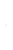 – odgovara na pitanja o poslušanome tekstu – izdvaja nepoznate riječi, pretpostavlja značenje riječi na temelju sadržaja teksta i upotrebljava ih – izražava mišljenje o poslušanome tekstu – razumije ulogu i korisnost slušanjauku D.2.2. Ostvaruje dobru komunikaciju s drugima, uspješno surađuje u različitim situacijama i spreman je zatražiti i ponuditi pomoć.osr B.2.2. Razvija komunikacijske kompetencije.U str. 20., 21., 22., 23RB str. 64.,65.DDSMJESECBROJ SATISADRŽAJ ZA OSTVARIVANJE ODGOJNO–OBRAZOVNIH ISHODADOMENAODGOJNO-OBRAZOVNI ISHODIRAZRADA ODGOJNO-OBRAZOVNIH ISHODAODGOJNO-OBRAZOVNA OČEKIVANJA MEĐUPREDMETNIH TEMAUDŽBENIČKI KOMPLETVELJAČA15 SATISADRŽAJ ZA OSTVARIVANJE ODGOJNO–OBRAZOVNIH ISHODADOMENAODGOJNO-OBRAZOVNI ISHODIRAZRADA ODGOJNO-OBRAZOVNIH ISHODAODGOJNO-OBRAZOVNA OČEKIVANJA MEĐUPREDMETNIH TEMAUDŽBENIČKI KOMPLET1.(95.)Vježbanje i ponavljanje jezičnih sadržaja (veliko početno slovo)HRVATSKI JEZIK I KOMUNIKACIJAOŠ HJ A.3.4. Učenik piše vođenim pisanjem jednostavne tekstove u skladu s temom.– piše veliko početno slovo: imena ulica, trgova, naseljenih mjesta, voda i gora, ustanova u užem okružju; imena knjiga i novina – primjenjuje pravilo pisanja čestih višerječnih imena – piše dvotočku i zarez u nabrajanjuosr A.2.4. Razvija radne navike.uku B.2.1. Uz podršku učitelja učenik određuje ciljeve učenja, odabire pristup učenju te planira učenje.Nastavni listić (u prilogu pripreme)1.(95.)Vježbanje i ponavljanje jezičnih sadržaja (veliko početno slovo)HRVATSKI JEZIK I KOMUNIKACIJAOŠ HJ A.3.3. Učenik čita tekst i pronalazi važne podatke u tekstu.– odgovara na pitanja o pročitanome tekstu – postavlja pitanja o pročitanome tekstu – pronalazi važne podatke u tekstu – pronalazi i objašnjava podatke u grafičkim prikazima osr A.2.4. Razvija radne navike.uku B.2.1. Uz podršku učitelja učenik određuje ciljeve učenja, odabire pristup učenju te planira učenje.Nastavni listić (u prilogu pripreme)2.(96.)5.  sumativno vrednovanje:  Veliko početno slovo u imenima ulica, trgova, voda, gora, knjiga i novinaHRVATSKI JEZIK I KOMUNIKACIJAOŠ HJ A.3.4. Učenik piše vođenim pisanjem jednostavne tekstove u skladu s temom.– piše veliko početno slovo: imena ulica, trgova, naseljenih mjesta, voda i gora, imena knjiga i novina – primjenjuje pravilo pisanja čestih višerječnih imena osr A.2.3.Razvija osobne potencijaleuku B.2.2.Na poticaj učitelja učenik prati svoje učenje i napredovanje tijekom učenja.Zadatci za vrednovanje3.(97.)LIJENI SNIJEG, Petrana SabolekKNJIŽEVNOST I STVARALAŠTVOOŠ HJ B.3.2. Učenik čita književni tekst i uočava pojedinosti književnoga jezika.– prepoznaje i izdvaja temu književnoga teksta – prepoznaje redoslijed događaja – povezuje likove s mjestom i vremenom radnje – opisuje likove prema izgledu, ponašanju i govoru osr B.2.1. Opisuje i uvažava potrebe i osjećaje drugih.odr B.2.1. Objašnjava da djelovanje ima posljedice i rezultate.U str. 28., 29.RB str. 69.DDS3.(97.)LIJENI SNIJEG, Petrana SabolekKNJIŽEVNOST I STVARALAŠTVOOŠ HJ A.3.4. Učenik piše vođenim pisanjem jednostavne tekstove u skladu s temom.– piše jednostavne tekstove prema zadanoj ili slobodno odabranoj temi – piše prema predlošcima za uvježbavanje pisanja (neposrednim promatranjem, zamišljanjem, predočavanjem) osr B.2.1. Opisuje i uvažava potrebe i osjećaje drugih.odr B.2.1. Objašnjava da djelovanje ima posljedice i rezultate.U str. 28., 29.RB str. 69.DDS4.(98.)PRIDJEVI– spoznavanjeHRVATSKI JEZIK I KOMUNIKACIJAOŠ HJ A.3.5. Učenik oblikuje tekst služeći se imenicama, glagolima i pridjevima, uvažavajući gramatička i pravopisna pravila.– piše pridjeve uz imenice da bi stvorio življu i potpuniju sliku – prepoznaje glagole i pridjeve na oglednim primjerima uku A.2.1. Uz podršku učitelja ili samostalno traži nove informacije iz različitih izvora i uspješno ih primjenjuje pri rješavanju problema.U str. 30., 31.RB str. 70., 71.Samoprocjena (u prilogu pripreme)DDS4.(98.)PRIDJEVI– spoznavanjeHRVATSKI JEZIK I KOMUNIKACIJAOŠ HJ A.3.3. Učenik čita tekst i pronalazi važne podatke u tekstu.– pronalazi važne podatke u tekstu – pronalazi i objašnjava podatke u grafičkim prikazimauku A.2.1. Uz podršku učitelja ili samostalno traži nove informacije iz različitih izvora i uspješno ih primjenjuje pri rješavanju problema.U str. 30., 31.RB str. 70., 71.Samoprocjena (u prilogu pripreme)DDS5.(99.)KARNEVALSKA VELJAČA, Ana KraljevićKNJIŽEVNOST I STVARALAŠTVOOŠ HJ B.3.1. Učenik povezuje sadržaj i temu književnoga teksta s vlastitim iskustvom.– navodi sličnosti i razlike između sadržaja i teme književnoga teksta i vlastitoga životnog iskustva – uspoređuje misli i osjećaje nakon čitanja teksta sa zapažanjima ostalih učenika uku B.2.2. Na poticaj učitelja učenik prati svoje učenje i napredovanje tijekom učenja.uku D.2.2. Učenik ostvaruje dobru komunikaciju s drugima, uspješno surađuje u različitim situacijama i spreman je zatražiti i ponuditi pomoć.U str. 32., 33., 34., 35RB str. 72., 73.DDS5.(99.)KARNEVALSKA VELJAČA, Ana KraljevićKNJIŽEVNOST I STVARALAŠTVOOŠ HJ A.3.4. Učenik piše vođenim pisanjem jednostavne tekstove u skladu s temom.– piše jednostavne tekstove prema zadanoj ili slobodno odabranoj temi – piše prema predlošcima za uvježbavanje pisanja (neposrednim promatranjem, zamišljanjem, predočavanjem) – piše vođenim pisanjem pisani sastavak prepoznatljive trodjelne strukture (uvod, glavni dio, završetak) uku B.2.2. Na poticaj učitelja učenik prati svoje učenje i napredovanje tijekom učenja.uku D.2.2. Učenik ostvaruje dobru komunikaciju s drugima, uspješno surađuje u različitim situacijama i spreman je zatražiti i ponuditi pomoć.U str. 32., 33., 34., 35RB str. 72., 73.DDS6.(100.)Karnevalska veljača: Opis maske– pisana vježbaHRVATSKI JEZIK I KOMUNIKACIJAOŠ HJ A.3.1. Učenik razgovara i govori tekstove jednostavne strukture.– služi se novim riječima u skladu s komunikacijskom situacijom i temom – u govornim situacijama samostalno prilagođava ton, intonaciju i stil – pažljivo i uljudno sluša sugovornika ne prekidajući ga u govorenjuosr A.2.3. Razvija osobnePotencijalez– B.2.2.BObjašnjava pravo na izbor.uku B.2.4. Na poticaj učitelja, ali i samostalno, učenik samovrednuje proces učenja i svoje rezultate te procjenjuje ostvareni napredak.6.(100.)Karnevalska veljača: Opis maske– pisana vježbaHRVATSKI JEZIK I KOMUNIKACIJAOŠ HJ C.3.2. Učenik razlikuje tiskane publikacije primjerene dobi i interesima.– razlikuje knjige, udžbenike, časopise, plakate, strip, brošure, reklamne letke– stvara kroz igru vlastite uratke potaknute određenim medijskim  sadržajemosr A.2.3. Razvija osobnePotencijalez– B.2.2.BObjašnjava pravo na izbor.uku B.2.4. Na poticaj učitelja, ali i samostalno, učenik samovrednuje proces učenja i svoje rezultate te procjenjuje ostvareni napredak.7.(101.)PRIDJEVI – ponavljanje i vježbanjeHRVATSKI JEZIK I KOMUNIKACIJAOŠ HJ A.3.5. Učenik oblikuje tekst služeći se imenicama, glagolima i pridjevima, uvažavajući gramatička i pravopisna pravila.– piše pridjeve uz imenice da bi stvorio življu i potpuniju sliku – prepoznaje glagole i pridjeve na oglednim primjerima uku B.2.1. Uz podršku učitelja učenik određuje ciljeve učenja, odabire pristup učenju te planira učenje.U str. 30., 31.RB str. 70., 71.DDS8.(102.)ŠUMSKE TABLETE, Irena Ivetić KNJIŽEVNOST I STVARALAŠTVOOŠ HJ B.3.2. Učenik čita književni tekst i uočava pojedinosti književnoga jezika.– prepoznaje i izdvaja temu književnoga teksta – prepoznaje redoslijed događaja – povezuje likove s mjestom i vremenom radnje – opisuje likove prema izgledu, ponašanju i govoru z– C.2.2.A Opisuje kako postupiti pri najčešćim akutnim zdravstvenim smetnjama u školskoj dobi. uku D.2.2. Učenik ostvaruje dobru komunikaciju s drugima, uspješno surađuje u različitim situacijama i spreman je zatražiti i ponuditi pomoć.U str. 46., 47., 48., 49RB str. 76., 77.DDS8.(102.)ŠUMSKE TABLETE, Irena Ivetić KNJIŽEVNOST I STVARALAŠTVOOŠ HJ A.3.3. Učenik čita tekst i pronalazi važne podatke u tekstu.– pojašnjava i popravlja razumijevanje pročitanoga teksta čitajući ponovo tekst– sažima (traži glavne misli) i prepričava tekst – prepoznaje nepoznate riječi i pronalazi njezino značenje na temelju sadržajaz– C.2.2.A Opisuje kako postupiti pri najčešćim akutnim zdravstvenim smetnjama u školskoj dobi. uku D.2.2. Učenik ostvaruje dobru komunikaciju s drugima, uspješno surađuje u različitim situacijama i spreman je zatražiti i ponuditi pomoć.U str. 46., 47., 48., 49RB str. 76., 77.DDS9.(103.)Jezično izražavanje i stvaranje: Ah, ta bolest – pisana vježba HRVATSKI JEZIK I KOMUNIKACIJAOŠ HJ A.3.1. Učenik razgovara i govori tekstove jednostavne strukture.– služi se novim riječima u skladu s komunikacijskom situacijom i temom – u govornim situacijama samostalno prilagođava ton, intonaciju i stil – pažljivo i uljudno sluša sugovornika ne prekidajući ga u govorenjugoo B.2.1. Promiče pravila demokratske zajednice.z– B.2.1.C Razlikuje vrste nasilja i načinenenasilnoga rješavanja sukoba.9.(103.)Jezično izražavanje i stvaranje: Ah, ta bolest – pisana vježba HRVATSKI JEZIK I KOMUNIKACIJAOŠ HJ A.3.3. Učenik čita tekst i pronalazi važne podatke u tekstu.– pojašnjava i popravlja razumijevanje pročitanoga teksta čitajući ponovo tekst – sažima (traži glavne misli) i prepričava tekst goo B.2.1. Promiče pravila demokratske zajednice.z– B.2.1.C Razlikuje vrste nasilja i načinenenasilnoga rješavanja sukoba.10.(104.)VITAMINI I MINERALI, Sanja PetrovKNJIŽEVNOST I STVARALAŠTVOOŠ HJ B.3.2. Učenik čita književni tekst i uočava pojedinosti književnoga jezika.– prepoznaje i izdvaja temu književnoga teksta– povezuje likove s mjestom i vremenom radnje – opisuje likove prema izgledu, ponašanju i govoru z– A.2.2.A Razlikuje pravilnu od nepravilne prehrane i razumije važnost pravilne prehrane za zdravlje.uku A.2.3.Učenik se koristi kreativnošću za oblikovanje svojih ideja i pristupa rješavanju problema.U str. 42., 43., 44., 45RB str. 75.DDS10.(104.)VITAMINI I MINERALI, Sanja PetrovKNJIŽEVNOST I STVARALAŠTVOOŠ HJ A.3.3. Učenik čita tekst i pronalazi važne podatke u tekstu.– uočava grafičku strukturu teksta: naslov, tijelo teksta, ilustracije i rubrike – odgovara na pitanja o pročitanome tekstu – pronalazi važne podatke u tekstu – pronalazi i objašnjava podatke u grafičkim prikazima z– A.2.2.A Razlikuje pravilnu od nepravilne prehrane i razumije važnost pravilne prehrane za zdravlje.uku A.2.3.Učenik se koristi kreativnošću za oblikovanje svojih ideja i pristupa rješavanju problema.U str. 42., 43., 44., 45RB str. 75.DDS11.(105.)PRIČA O JANKU, Ruth Manning–Sanders KNJIŽEVNOST I STVARALAŠTVOOŠ HJ B.3.2. Učenik čita književni tekst i uočava pojedinosti književnoga jezika.– prepoznaje i izdvaja temu književnoga teksta – prepoznaje redoslijed događaja – povezuje likove s mjestom i vremenom radnje – opisuje likove prema izgledu, ponašanju i govoru z– B.2.1.A Razlikuje vrste komunikacije.osr B.2.3. Razvija strategije rješavanja sukoba.U str. 36., 37., 38., 39RB str. 74.DDS11.(105.)PRIČA O JANKU, Ruth Manning–Sanders KNJIŽEVNOST I STVARALAŠTVOOŠ HJ A.3.4. Učenik piše vođenim pisanjem jednostavne tekstove u skladu s temom.Učenik čita tekst i pronalazi važne podatke u tekstu.– piše prema predlošcima za uvježbavanje pisanja (neposrednim promatranjem, zamišljanjem, predočavanjem )– piše jednostavne tekstove prema zadanoj ili slobodno odabranoj temiz– B.2.1.A Razlikuje vrste komunikacije.osr B.2.3. Razvija strategije rješavanja sukoba.U str. 36., 37., 38., 39RB str. 74.DDS12.(106.)Priča o Janku– pripovijedanje s promjenom stajalištaHRVATSKI JEZIK I KOMUNIKACIJAOŠ HJ A.3.1. Učenik razgovara i govori tekstove jednostavne strukture.– služi se novim riječima u skladu s komunikacijskom situacijom i temom – u govornim situacijama samostalno prilagođava ton, intonaciju i stil – pažljivo i uljudno sluša sugovornika ne prekidajući ga u govorenjugoo B.2.1. Promiče pravila demokratske zajednice.z– B.2.1.C Razlikuje vrste nasilja i načinenenasilnoga rješavanja sukoba..12.(106.)Priča o Janku– pripovijedanje s promjenom stajalištaHRVATSKI JEZIK I KOMUNIKACIJAOŠ HJ A.3.3. Učenik čita tekst i pronalazi važne podatke u tekstu.– pojašnjava i popravlja razumijevanje pročitanoga teksta čitajući ponovo tekst – sažima (traži glavne misli) i prepričava tekst goo B.2.1. Promiče pravila demokratske zajednice.z– B.2.1.C Razlikuje vrste nasilja i načinenenasilnoga rješavanja sukoba..13.(107.)LEKTIRAMiševi i mačke naglavačke, Luko PaljetakKNJIŽEVNOST I STVARALAŠTVOOŠ HJ B.3.1. Učenik povezuje sadržaj i temu književnoga teksta s vlastitim iskustvom.– iskazuje misli i osjećaje nakon čitanja književnoga teksta – prepoznaje temu književnoga teksta uku C.2.3. Učenik iskazuje interes za različita područja, preuzima odgovornost za svoje učenje i ustraje u učenju.knjiga,nastavni listić (u prilogu pripreme)Nastavni materijali u Podršci na e-sferi, mapa BONUS LEKTIRA13.(107.)LEKTIRAMiševi i mačke naglavačke, Luko PaljetakKNJIŽEVNOST I STVARALAŠTVOOŠ HJ B.3.4. Učenik stvaralački izražava prema vlastitome interesu potaknut različitim iskustvima i doživljajima književnoga teksta– koristi se jezičnim vještinama, aktivnim rječnikom i temeljnim znanjima radi oblikovanja uradaka u kojima dolazi do izražaja kreativnost, originalnost i stvaralačko mišljenje uku C.2.3. Učenik iskazuje interes za različita područja, preuzima odgovornost za svoje učenje i ustraje u učenju.knjiga,nastavni listić (u prilogu pripreme)Nastavni materijali u Podršci na e-sferi, mapa BONUS LEKTIRA14.(108.)SJEĆANJA, Dorotea JaugustKNJIŽEVNOST I STVARALAŠTVOOŠ HJ B.3.1. Učenik povezuje sadržaj i temu književnoga teksta s vlastitim iskustvom.– povezuje temu književnoga teksta s vlastitim iskustvom – navodi sličnosti i razlike između sadržaja i teme književnoga teksta i vlastitoga životnog iskustva – uspoređuje misli i osjećaje nakon čitanja teksta sa zapažanjima ostalih učenika uku B.2.1. Uz podršku učitelja učenik određuje ciljeve učenja, odabire pristup učenju te planira učenje.osr A.2.2. Upravlja emocijama i ponašanjem.U str. 12., 13.RB str. 58., 59.DDS14.(108.)SJEĆANJA, Dorotea JaugustKNJIŽEVNOST I STVARALAŠTVOOŠ HJ B.3.4. Učenik se stvaralački izražava prema vlastitome interesu potaknut različitim iskustvima i doživljajima književnoga teksta– koristi se jezičnim vještinama, aktivnim rječnikom i temeljnim znanjima radi oblikovanja uradaka u kojima dolazi do izražaja kreativnost, originalnost i stvaralačko mišljenje uku B.2.1. Uz podršku učitelja učenik određuje ciljeve učenja, odabire pristup učenju te planira učenje.osr A.2.2. Upravlja emocijama i ponašanjem.U str. 12., 13.RB str. 58., 59.DDS15.(109.)HRVATSKA, Drago IvaniševićKNJIŽEVNOST I STVARALAŠTVOOŠ HJ B.3.2. Učenik čita književni tekst i uočava pojedinosti književnoga jezika.– uočava pjesničke slike – uočava emocionalnost i slikovitost teksta – uočava posebnost poetskog izraza: slikovitost, zvučnost i ritmičnostosr C.2.4. Razvija kulturni i nacionalni identitet zajedništvom i pripadnošću skupini.goo A.2.1. Ponaša se u skladu s ljudskim pravima u svakodnevnom životu.odr C.2.2. Razlikuje osobnu od opće dobrobiti.U str. 52., 53RB str. 79.DDS15.(109.)HRVATSKA, Drago IvaniševićKNJIŽEVNOST I STVARALAŠTVOOŠ HJ A.3.3. Učenik čita tekst i pronalazi važne podatke u tekstu.– prepoznaje nepoznate riječi i pronalazi njezino značenje na temelju sadržaja teksta i u rječniku– sažima (traži glavne misli) i prepričava tekstosr C.2.4. Razvija kulturni i nacionalni identitet zajedništvom i pripadnošću skupini.goo A.2.1. Ponaša se u skladu s ljudskim pravima u svakodnevnom životu.odr C.2.2. Razlikuje osobnu od opće dobrobiti.U str. 52., 53RB str. 79.DDSMJESECBROJ SATISADRŽAJ ZA OSTVARIVANJE ODGOJNO–OBRAZOVNIH ISHODADOMENAODGOJNO-OBRAZOVNI ISHODIRAZRADA ODGOJNO-OBRAZOVNIH ISHODAODGOJNO-OBRAZOVNA OČEKIVANJA MEĐUPREDMETNIH TEMAUDŽBENIČKI KOMPLETOŽUJAK23 SATASADRŽAJ ZA OSTVARIVANJE ODGOJNO–OBRAZOVNIH ISHODADOMENAODGOJNO-OBRAZOVNI ISHODIRAZRADA ODGOJNO-OBRAZOVNIH ISHODAODGOJNO-OBRAZOVNA OČEKIVANJA MEĐUPREDMETNIH TEMAUDŽBENIČKI KOMPLET1.(110.)OSMIJEH, Božidar ProsenjakKNJIŽEVNOST I STVARALAŠTVOOŠ HJ B.3.2. Učenik čita književni tekst i uočava pojedinosti književnoga jezika.– uočava ritam, rimu i usporedbu u poeziji za djecu – uočava ponavljanja u stihu, strofi ili pjesmi – uočava pjesničke slike – uočava emocionalnost i slikovitost teksta – uočava posebnost poetskog izraza: slikovitost, zvučnost i ritmičnostosr A.2.2. Upravlja emocijama i ponašanjem.z– B.2.1.B Prepoznaje i procjenjuje vršnjačke odnose.U str. 54., 55.RB str. 80.DDS2.(111.) VISIBABA, Stanislav Femenić KNJIŽEVNOST I STVARALAŠTVOOŠ HJ B.3.2. Učenik čita književni tekst i uočava pojedinosti književnoga jezika.– uočava ritam, rimu i usporedbu u poeziji za djecu – uočava ponavljanja u stihu, strofi ili pjesmi – uočava pjesničke slike – uočava emocionalnost i slikovitost teksta – uočava posebnost poetskog izraza: slikovitost, zvučnost i ritmičnostodr C.2.3. Prepoznaje važnost očuvanje okoliša za opću dobrobit.osr A.2.3. Razvija osobnepotencijaleU str. 58., 59.RB str. 82., 83.DDS2.(111.) VISIBABA, Stanislav Femenić KNJIŽEVNOST I STVARALAŠTVOOŠ HJ A.3.4. Učenik piše vođenim pisanjem jednostavne tekstove u skladu s temom.– koristi se jezičnim vještinama, aktivnim rječnikom i temeljnim znanjima radi oblikovanja uradaka u kojima dolazi do izražaja kreativnost, originalnost i stvaralačko mišljenje – razvija vlastiti potencijal za stvaralaštvoodr C.2.3. Prepoznaje važnost očuvanje okoliša za opću dobrobit.osr A.2.3. Razvija osobnepotencijaleU str. 58., 59.RB str. 82., 83.DDS3.(112.)UMANJENICE I UVEĆANICE (GLASOVI Č, Ć, IJE, JE)HRVATSKI JEZIK I KOMUNIKACIJAOŠ HJ A.3.5. Učenik oblikuje tekst služeći se imenicama, glagolima i pridjevima, uvažavajući gramatička i pravopisna pravila.–prepoznaje ogledne i česte umanjenice i uvećaniceodr B.2.1.  Objašnjava da djelovanje ima posljedice i rezultate.  uku A.2.1. Uz podršku učitelja ili samostalno traži nove informacije iz različitih izvora i uspješno ih primjenjuje pri rješavanju problema.U str. 60., 61., 62.,63.RB str. 84., 85.Nastavni listić (u prilogu pripreme) Samoprocjena (u prilogu pripreme)DDS3.(112.)UMANJENICE I UVEĆANICE (GLASOVI Č, Ć, IJE, JE)HRVATSKI JEZIK I KOMUNIKACIJAOŠ HJ A.3.3. Učenik čita tekst i pronalazi važne podatke u tekstu.– pronalazi važne podatke u tekstu– prepoznaje nepoznate riječi i pronalazi njezino značenje na temelju sadržaja teksta i u rječnikuodr B.2.1.  Objašnjava da djelovanje ima posljedice i rezultate.  uku A.2.1. Uz podršku učitelja ili samostalno traži nove informacije iz različitih izvora i uspješno ih primjenjuje pri rješavanju problema.U str. 60., 61., 62.,63.RB str. 84., 85.Nastavni listić (u prilogu pripreme) Samoprocjena (u prilogu pripreme)DDS4.(113.)UMANJENICE I UVEĆANICE – ponavljanje i vježbanjeHRVATSKI JEZIK I KOMUNIKACIJAOŠ HJ A.3.5. Učenik oblikuje tekst služeći se imenicama, glagolima i pridjevima, uvažavajući gramatička i pravopisna pravila.–prepoznaje ogledne i česte umanjenice i uvećaniceuku A.2.2. Učenik primjenjuje strategije učenja i rješava probleme u svim područjima učenja uz praćenje i podršku učitelja.osr A.2.4. Razvija radne navike.U str. 60., 61., 62.,63.RB str. 84., 85.Nastavni listić (u prilogu pripreme)DDS4.(113.)UMANJENICE I UVEĆANICE – ponavljanje i vježbanjeHRVATSKI JEZIK I KOMUNIKACIJAOŠ HJ A.3.4. Učenik piše vođenim pisanjem jednostavne tekstove u skladu s temom.– provjerava pravopisnu točnost i slovopisnu čitkost u pisanju – piše ogledne i česte riječi koje su dio aktivnoga rječnika u kojima su glasovi č, ć, dž, đ, ije/je/e/i (umanjenice, uvećanice, zanimanja) uku A.2.2. Učenik primjenjuje strategije učenja i rješava probleme u svim područjima učenja uz praćenje i podršku učitelja.osr A.2.4. Razvija radne navike.U str. 60., 61., 62.,63.RB str. 84., 85.Nastavni listić (u prilogu pripreme)DDS5.(114.)BREZINA GRANČICA, Marija DrobnjakKNJIŽEVNOST I STVARALAŠTVOOŠ HJ B.3.1. Učenik povezuje sadržaj i temu književnoga teksta s vlastitim iskustvom.– iskazuje misli i osjećaje nakon čitanja književnoga teksta – prepoznaje temu književnoga teksta – povezuje temu književnoga teksta s vlastitim iskustvom odr A.2.1.  Razlikuje pozitivne i negativne utjecaje čovjeka na prirodu i okoliš.odr C.2.1.  Solidaran je i empatičan u odnosu prema ljudima i drugim živim bićima.U str. 56., 57.RB str. 81.DDS5.(114.)BREZINA GRANČICA, Marija DrobnjakKNJIŽEVNOST I STVARALAŠTVOOŠ HJ B.3.2. Učenik čita književni tekst i uočava pojedinosti književnoga jezika.– prepoznaje i izdvaja temu književnoga teksta – prepoznaje redoslijed događaja – povezuje likove s mjestom i vremenom radnje – opisuje likove prema izgledu, ponašanju i govoruodr A.2.1.  Razlikuje pozitivne i negativne utjecaje čovjeka na prirodu i okoliš.odr C.2.1.  Solidaran je i empatičan u odnosu prema ljudima i drugim živim bićima.U str. 56., 57.RB str. 81.DDS6.(115.)IMENICE ZA OZNAKU ZANIMANJA HRVATSKI JEZIK I KOMUNIKACIJAOŠ HJ A.3.2. Učenik sluša tekst i prepričava sadržaj poslušanoga teksta.– sluša tekst prema zadanim smjernicama: unaprijed zadana pitanja i upute – odgovara na pitanja o poslušanome tekstu – izdvaja nepoznate riječi, pretpostavlja značenje riječi na temelju sadržaja teksta i upotrebljava ihuku A.2.2. Učenik primjenjuje strategije učenja i rješava probleme u svim područjima učenja uz praćenje i podršku učitelja.uku B.2.4. Na poticaj učitelja, ali i samostalno, učenik samovrednuje proces učenja i svoje rezultate te procjenjuje ostvareni napredak.U str. 64., 65.RB str. 86., 87.Nastavni listić (u prilogu pripreme)DDS6.(115.)IMENICE ZA OZNAKU ZANIMANJA HRVATSKI JEZIK I KOMUNIKACIJAOŠ HJ A.3.1. Učenik razgovara i govori tekstove jednostavne strukture.– služi se novim riječima u skladu s komunikacijskom situacijom i temom– točno izgovara ogledne i česte riječi koje su dio aktivnoga rječnika u kojima su glasovi č, ć, dž, đ, ije/je/e/i – pažljivo i uljudno sluša sugovornika ne prekidajući ga u govorenjuuku A.2.2. Učenik primjenjuje strategije učenja i rješava probleme u svim područjima učenja uz praćenje i podršku učitelja.uku B.2.4. Na poticaj učitelja, ali i samostalno, učenik samovrednuje proces učenja i svoje rezultate te procjenjuje ostvareni napredak.U str. 64., 65.RB str. 86., 87.Nastavni listić (u prilogu pripreme)DDS7.(116.)Pridjevi– ponavljanje i vježbanjeHRVATSKI JEZIK I KOMUNIKACIJAOŠ HJ A.3.5. Učenik oblikuje tekst služeći se imenicama, glagolima i pridjevima, uvažavajući gramatička i pravopisna pravila.– uočava glagolsku radnju, stanje ili zbivanje na oglednim primjerima – piše pridjeve uz imenice da bi stvorio življu i potpuniju sliku – prepoznaje glagole i pridjeve na oglednim primjerima – prepoznaje ogledne i česte umanjenice i uvećanice ikt A.2.1. Učenik prema savjetu odabire odgovarajuću digitalnu tehnologiju za obavljanje zadatka. uku B.2.4. Na poticaj učitelja, ali samostalno, učenik samovrednuje proces učenja i svoje rezultate.Nastavni listić (u prilogu pripreme)8.(117.)Ponavljanje i vježbanje  jezičnih sadržaja– vrste riječi (imenice, glagoli, pridjevi)HRVATSKI JEZIK I KOMUNIKACIJAOŠ HJ A.3.5. Učenik oblikuje tekst služeći se imenicama, glagolima i pridjevima, uvažavajući gramatička i pravopisna pravila.– uočava glagolsku radnju, stanje ili zbivanje na oglednim primjerima – piše pridjeve uz imenice da bi stvorio življu i potpuniju sliku – prepoznaje glagole i pridjeve na oglednim primjerima – prepoznaje ogledne i česte umanjenice i uvećanice uku A.2.2. Učenik primjenjuje strategije učenja i rješava probleme u svim područjima učenja uz praćenje i podršku učitelja.osr A.2.4. Razvija radne navike.uku B.2.3. Uz podršku učitelja, ali i samostalno, prema potrebi učenik mijenja plan ili pristup učenju.Nastavni listić (u prilogu pripreme)8.(117.)Ponavljanje i vježbanje  jezičnih sadržaja– vrste riječi (imenice, glagoli, pridjevi)HRVATSKI JEZIK I KOMUNIKACIJAOŠ HJ A.3.4. Učenik piše vođenim pisanjem jednostavne tekstove u skladu s temom.– provjerava pravopisnu točnost i slovopisnu čitkost u pisanju – piše ogledne i česte riječi koje su dio aktivnoga rječnika u kojima su glasovi č, ć, dž, đ, ije/je/e/i (umanjenice, uvećanice, zanimanja) – piše veliko početno slovo: imena ulica, trgova, naseljenih mjesta, voda i gora, ustanova u užem okružju; imena knjiga i novina – primjenjuje pravilo pisanja čestih višerječnih imena – piše dvotočku i zarez u nabrajanjuuku A.2.2. Učenik primjenjuje strategije učenja i rješava probleme u svim područjima učenja uz praćenje i podršku učitelja.osr A.2.4. Razvija radne navike.uku B.2.3. Uz podršku učitelja, ali i samostalno, prema potrebi učenik mijenja plan ili pristup učenju.Nastavni listić (u prilogu pripreme)9.(118.)6. sumativno vrednovanje: PridjeviHRVATSKI JEZIK I KOMUNIKACIJAOŠ HJ A.3.5. Učenik oblikuje tekst služeći se imenicama, glagolima i pridjevima, uvažavajući gramatička i pravopisna pravila.– piše pridjeve uz imenice da bi stvorio življu i potpuniju sliku – prepoznaje pridjeve na oglednim primjerima osr A.2.2. Upravlja emocijama i ponašanjem.uku B.2.2. Na poticaj učitelja učenik prati svoje učenje i napredovanje tijekom učenja.Zadatci za vrednovanje9.(118.)6. sumativno vrednovanje: PridjeviHRVATSKI JEZIK I KOMUNIKACIJAOŠ HJ A.3.4. Učenik piše vođenim pisanjem jednostavne tekstove u skladu s temom.– provjerava pravopisnu točnost i slovopisnu čitkost u pisanju – piše ogledne i česte riječi koje su dio aktivnoga rječnika u kojima su glasovi č, ć, dž, đ, ije/je/e/i (umanjenice, uvećanice, zanimanja) – piše veliko početno slovo: imena ulica, trgova, naseljenih mjesta, voda i gora, ustanova u užem okružju; imena knjiga i novina – primjenjuje pravilo pisanja čestih višerječnih imena – piše dvotočku i zarez u nabrajanjuosr A.2.2. Upravlja emocijama i ponašanjem.uku B.2.2. Na poticaj učitelja učenik prati svoje učenje i napredovanje tijekom učenja.Zadatci za vrednovanje10.(119.)ZBOG RUŽNE RIJEČI, Nada IveljićKNJIŽEVNOST I STVARALAŠTVOOŠ HJ B.3.1. Učenik povezuje sadržaj i temu književnoga teksta s vlastitim iskustvom.– iskazuje misli i osjećaje nakon čitanja književnoga teksta – prepoznaje temu književnoga teksta – povezuje temu književnoga teksta s vlastitim iskustvom – navodi sličnosti i razlike između sadržaja i teme književnoga teksta i vlastitoga životnog iskustva – uspoređuje misli i osjećaje nakon čitanja teksta sa zapažanjima ostalih učenika – prepoznaje etičke vrijednosti tekstaz– B.2.1.B Prepoznaje i procjenjuje vršnjačke odnose.osr A.2.2. Upravlja emocijama i ponašanjem.goo B.2.1. Promiče pravila demokratske zajednice.U str. 50., 51.RB str. 78.DDS10.(119.)ZBOG RUŽNE RIJEČI, Nada IveljićKNJIŽEVNOST I STVARALAŠTVOOŠ HJ B.3.2. Učenik čita književni tekst i uočava pojedinosti književnoga jezika.– prepoznaje i izdvaja temu književnoga teksta – prepoznaje redoslijed događaja – povezuje likove s mjestom i vremenom radnje – opisuje likove prema izgledu, ponašanju i govoru z– B.2.1.B Prepoznaje i procjenjuje vršnjačke odnose.osr A.2.2. Upravlja emocijama i ponašanjem.goo B.2.1. Promiče pravila demokratske zajednice.U str. 50., 51.RB str. 78.DDS11.(120.)Zbug ružne riječi  (nastavi priču) – govorna vježbaHRVATSKI JEZIK I KOMUNIKACIJAOŠ HJ A.3.4. Učenik piše vođenim pisanjem jednostavne tekstove u skladu s temom.– piše jednostavne tekstove prema zadanoj ili slobodno odabranoj temi– piše prema predlošcima za uvježbavanje pisanja (neposrednim promatranjem, zamišljanjem, predočavanjem)– piše vođenim pisanjem pisani sastavak prepoznatljive trodjelne strukture (uvod, glavni dio, završetak).z– B.2.1.A Razlikuje vrste komunikacije.osr B.2.1. Opisuje i uvažava potrebe i osjećaje drugih.U str. 68., 69.RB str. 89.DDS11.(120.)Zbug ružne riječi  (nastavi priču) – govorna vježbaHRVATSKI JEZIK I KOMUNIKACIJAOŠ HJ B.3.4. Učenik se stvaralački izražava prema vlastitome interesu potaknut različitim iskustvima i doživljajima književnoga teksta– koristi se jezičnim vještinama, aktivnim rječnikom i temeljnim znanjima radi oblikovanja uradaka u kojima dolazi do izražaja kreativnost, originalnost i stvaralačko mišljenje – istražuje, eksperimentira i slobodno radi na temi koja mu je bliska – stvara različite individualne uratke: stvara na dijalektu / mjesnom govoru, piše i crta slikovnicu, glumi u igrokazu, stvara novinsku stranicu, piše pismo podrške, crta naslovnicu knjige, crta plakat, crta strip – razvija vlastiti potencijal za stvaralaštvoz– B.2.1.A Razlikuje vrste komunikacije.osr B.2.1. Opisuje i uvažava potrebe i osjećaje drugih.U str. 68., 69.RB str. 89.DDS12.(121.)Čitanje i pisanje: DŽ, Đ, Č, Ć – vježbaHRVATSKI JEZIK I KOMUNIKACIJAOŠ HJ A.3.4. Učenik piše vođenim pisanjem jednostavne tekstove u skladu s temom.– piše ogledne i česte riječi koje su dio aktivnoga rječnika u kojima su glasovi č, ć, dž, đ, ije/je/e/i (umanjenice, uvećanice, zanimanja)osr B.2.3. Razvija strategije rješavanja sukoba.B.2.1.C Razlikuje vrste nasilja i načine nenasilnoga rješavanja sukoba.U str. 66., 67.RB str. 88.DDS12.(121.)Čitanje i pisanje: DŽ, Đ, Č, Ć – vježbaHRVATSKI JEZIK I KOMUNIKACIJAOŠ HJ C.3.2. Učenik razlikuje tiskane publikacije primjerene dobi i interesima– stvara kroz igru vlastite uratke potaknute određenim medijskim sadržajem– čita stripove i razlikuje ih od ostalih tiskanih medijskih tekstovaosr B.2.3. Razvija strategije rješavanja sukoba.B.2.1.C Razlikuje vrste nasilja i načine nenasilnoga rješavanja sukoba.U str. 66., 67.RB str. 88.DDS12.(121.)Čitanje i pisanje: DŽ, Đ, Č, Ć – vježbaHRVATSKI JEZIK I KOMUNIKACIJAOŠ HJ A.3.3. Učenik čita tekst i pronalazi važne podatke u tekstu. – uočava grafičku strukturu teksta: naslov, tijelo teksta, ilustracije i/ili foto grafije, rubrike – odgovara na pitanja o pročitanome tekstu – postavlja pitanja o pročitanome tekstu – pronalazi važne podatke u tekstu – pojašnjava i popravlja razumijevanje pročitanoga teksta čitajući ponovo tekstosr B.2.3. Razvija strategije rješavanja sukoba.B.2.1.C Razlikuje vrste nasilja i načine nenasilnoga rješavanja sukoba.U str. 66., 67.RB str. 88.DDS13.(122.)SVE TEČE, SVE SE MIJENJA, Marica MilčecKNJIŽEVNOST I STVARALAŠTVOOŠ HJ B.3.2. Učenik čita književni tekst i uočava pojedinosti književnoga jezika.– prepoznaje i izdvaja temu književnoga teksta – prepoznaje redoslijed događaja – povezuje likove s mjestom i vremenom radnje – opisuje likove prema izgledu, ponašanju i govoru odr A.2.2. Uočava da u prirodi postoji međudjelovanje i međuovisnost.odr C.2.1. Solidaran je i empatičan u odnosu prema ljudima i drugim živim bićimaU str. 72., 73.RB str. 91.DDS14.(123.)KAZALIŠTE, Nada MihaljevićKNJIŽEVNOST I STVARALAŠTVOOŠ HJ B.3.1. Učenik povezuje sadržaj i temu književnoga teksta s vlastitim iskustvom.– povezuje temu književnoga teksta s vlastitim iskustvomz– C.2.2.B Usvaja pravila pružanja prve pomoći i pomaganja učenicima sa zdravstvenim teškoćama.z– B.2.1.B Prepoznaje i procjenjuje vršnjačke odnose.U str. 76., 77., 78., 79.RB str. 93.DDS14.(123.)KAZALIŠTE, Nada MihaljevićKNJIŽEVNOST I STVARALAŠTVOOŠ HJ A.3.3. Učenik čita tekst i pronalazi važne podatke u tekstu.– sažima (traži glavne misli) i prepričava tekstz– C.2.2.B Usvaja pravila pružanja prve pomoći i pomaganja učenicima sa zdravstvenim teškoćama.z– B.2.1.B Prepoznaje i procjenjuje vršnjačke odnose.U str. 76., 77., 78., 79.RB str. 93.DDS15.(124.)PRIČA O STABLU, Ivan GolešKNJIŽEVNOST I STVARALAŠTVOOŠ HJ B.3.1. Učenik povezuje sadržaj i temu književnoga teksta s vlastitim iskustvom.– iskazuje misli i osjećaje nakon čitanja književnoga tekstaodr A.2.1.  Razlikuje pozitivne i negativne utjecaje čovjeka na prirodu i okoliš. ikt A.2.1. Učenik prema savjetu odabire odgovarajuću digitalnu tehnologiju za obavljanje zadatka.U str. 68., 69.RB str. 89.DDS15.(124.)PRIČA O STABLU, Ivan GolešKNJIŽEVNOST I STVARALAŠTVOOŠ HJ B.3.2. Učenik čita književni tekst i uočava pojedinosti književnoga jezika.– prepoznaje i izdvaja temu književnoga teksta – prepoznaje redoslijed događaja – povezuje likove s mjestom i vremenom radnje– opisuje likove prema izgledu, ponašanju i govoru odr A.2.1.  Razlikuje pozitivne i negativne utjecaje čovjeka na prirodu i okoliš. ikt A.2.1. Učenik prema savjetu odabire odgovarajuću digitalnu tehnologiju za obavljanje zadatka.U str. 68., 69.RB str. 89.DDS16.(125.)ČUDOVIŠNA KIŠA, Mladen KopjarKNJIŽEVNOST I STVARALAŠTVOOŠ HJ B.3.1. Učenik povezuje sadržaj i temu književnoga teksta s vlastitim iskustvom.– povezuje temu književnoga teksta s vlastitim iskustvom – navodi sličnosti i razlike između sadržaja i teme književnoga teksta i vlastitoga životnog iskustva – uspoređuje misli i osjećaje nakon čitanja teksta sa zapažanjima ostalih učenika – prepoznaje etičke vrijednosti tekstaosr A.2.2. Upravlja emocijama i ponašanjem.  uku A.2.4. Učenik razlikuje činjenice od mišljenja i sposoban je usporediti različite ideje.z– B.2.1.B Prepoznaje i procjenjuje vršnjačke odnose.U str. 70., 71.RB str. 90.DDS16.(125.)ČUDOVIŠNA KIŠA, Mladen KopjarKNJIŽEVNOST I STVARALAŠTVOOŠ HJ B.3.2. Učenik čita književni tekst i uočava pojedinosti književnoga jezika.– prepoznaje i izdvaja temu književnoga teksta – prepoznaje redoslijed događaja – povezuje likove s mjestom i vremenom radnje – opisuje likove prema izgledu, ponašanju i govoruosr A.2.2. Upravlja emocijama i ponašanjem.  uku A.2.4. Učenik razlikuje činjenice od mišljenja i sposoban je usporediti različite ideje.z– B.2.1.B Prepoznaje i procjenjuje vršnjačke odnose.U str. 70., 71.RB str. 90.DDS17.(126.)Čudovišna kiša(pripovijedanje s promjenom stajališta) – vježbaKNJIŽEVNOST I STVARALAŠTVOOŠ HJ B.3.1. Učenik povezuje sadržaj i temu književnoga teksta s vlastitim iskustvom.– povezuje temu književnoga teksta s vlastitim iskustvomz– C.2.2.B Usvaja pravila pružanja prve pomoći i pomaganja učenicima sa zdravstvenim teškoćama.z– B.2.1.B Prepoznaje i procjenjuje vršnjačke odnose.U str. 76., 77., 78., 79.RB str. 93.DDS17.(126.)Čudovišna kiša(pripovijedanje s promjenom stajališta) – vježbaKNJIŽEVNOST I STVARALAŠTVOOŠ HJ A.3.3. Učenik čita tekst i pronalazi važne podatke u tekstu.– sažima (traži glavne misli) i prepričava tekstz– C.2.2.B Usvaja pravila pružanja prve pomoći i pomaganja učenicima sa zdravstvenim teškoćama.z– B.2.1.B Prepoznaje i procjenjuje vršnjačke odnose.U str. 76., 77., 78., 79.RB str. 93.DDS18.(127.)7. sumativno vrednovanje: Razumijevanje obavijesnog tekstaHRVATSKI JEZIK I KOMUNIKACIJAOŠ HJ A.3.3. Učenik čita tekst i pronalazi važne podatke u tekstu.– uočava grafičku strukturu teksta: naslov, tijelo teksta, ilustracije i/ili foto grafije, rubrike – odgovara na pitanja o pročitanome tekstu – pronalazi važne podatke u tekstu – pojašnjava i popravlja razumijevanje pročitanoga teksta čitajući ponovo tekst– prepoznaje nepoznate riječi i pronalazi njezino značenje na temelju sadržaja teksta i u rječnikuuku D.2.1. Učenik stvara prikladno fizičko okružje za učenje s ciljem poboljšanja koncentracije i motivacije.Zadatci za vrednovanje;Samoprocjena (u prilogu pripreme)19.(128.)ZLATNA JABUKA, hrvatska narodna bajkaKNJIŽEVNOST I STVARALAŠTVOOŠ HJ B.3.2. Učenik čita književni tekst i uočava pojedinosti književnoga jezika.– opisuje likove prema izgledu, ponašanju i govoru– prepoznaje i izdvaja temu književnoga teksta – prepoznaje redoslijed događaja – povezuje likove s mjestom i vremenom radnje osr A.2.2. Upravlja emocijama i ponašanjem.odr A.2.2. Uočava da u prirodi postoji međudjelovanje i međuovisnost.U str. 84., 85., 86., 87.RB str. 96., 97.DDS19.(128.)ZLATNA JABUKA, hrvatska narodna bajkaKNJIŽEVNOST I STVARALAŠTVOOŠ HJ B.3.1. Učenik povezuje sadržaj i temu književnoga teksta s vlastitim iskustvom.– prepoznaje etičke vrijednosti teksta– prepoznaje temu književnoga teksta osr A.2.2. Upravlja emocijama i ponašanjem.odr A.2.2. Uočava da u prirodi postoji međudjelovanje i međuovisnost.U str. 84., 85., 86., 87.RB str. 96., 97.DDS20.(129.)MEDIJSKA KULTURA (mediji) – STRIP, ČASOPIS, NOVINE, RAČUNALO,  ENCIKLOPEDIJAKULTURA I MEDIJIOŠ HJ C.3.2. Učenik razlikuje tiskane publikacije primjerene dobi i interesima– razlikuje knjige, udžbenike, časopise, plakate, strip, brošure, reklamne letke – čita stripove i razlikuje ih od ostalih tiskanih medijskih tekstova – stvara kroz igru vlastite uratke potaknute određenim medijskim sadržajemosr A.2.3. Razvija osobnepotencijale.goo A.2.1. Ponaša se u skladu s ljudskim pravima usvakodnevnom životu.Samoprocjena (u prilogu pripreme)21.(130.)LEKTIRAŠestinski kišobran, Nada IveljićKNJIŽEVNOST I STVARALAŠTVOOŠ HJ B.3.1. Učenik povezuje sadržaj i temu književnoga teksta s vlastitim iskustvom.– iskazuje misli i osjećaje nakon čitanja književnoga teksta – prepoznaje temu književnoga teksta uku C.2.3. Učenik iskazuje interes za različita područja, preuzima odgovornost za svoje učenje i ustraje u učenju.Nastavni listić, samoprocjena (u prilogu pripreme); Nastavni materijali u Podršci na e-sferi, mapa BONUS LEKTIRA21.(130.)LEKTIRAŠestinski kišobran, Nada IveljićKNJIŽEVNOST I STVARALAŠTVOOŠ HJ B.3.4. Učenik se stvaralački izražava prema vlastitome interesu potaknut različitim iskustvima i doživljajima književnoga teksta.– koristi se jezičnim vještinama, aktivnim rječnikom i temeljnim znanjima radi oblikovanja uradaka u kojima dolazi do izražaja kreativnost, originalnost i stvaralačko mišljenje uku C.2.3. Učenik iskazuje interes za različita područja, preuzima odgovornost za svoje učenje i ustraje u učenju.Nastavni listić, samoprocjena (u prilogu pripreme); Nastavni materijali u Podršci na e-sferi, mapa BONUS LEKTIRA22.(131.)DJEČJA POSLA, Nada IveljićKNJIŽEVNOST I STVARALAŠTVOOŠ HJ B.3.2. Učenik čita književni tekst i uočava pojedinosti književnoga jezika.– prepoznaje i izdvaja temu književnoga teksta – prepoznaje redoslijed događaja – povezuje likove s mjestom i vremenom radnje – opisuje likove prema izgledu, ponašanju i govoru osr B.2.3. Razvija strategije rješavanja sukoba.z–B.2.1.B Prepoznaje i procjenjuje vršnjačke odnose.U str. 74., 75.RB str. 92.DDS22.(131.)DJEČJA POSLA, Nada IveljićKNJIŽEVNOST I STVARALAŠTVOOŠ HJ B.3.1. Učenik povezuje sadržaj i temu književnoga teksta s vlastitim iskustvom.– navodi sličnosti i razlike između sadržaja i teme književnoga teksta i vlastitoga životnog iskustva – uspoređuje misli i osjećaje nakon čitanja teksta sa zapažanjima ostalih učenika osr B.2.3. Razvija strategije rješavanja sukoba.z–B.2.1.B Prepoznaje i procjenjuje vršnjačke odnose.U str. 74., 75.RB str. 92.DDS23.(132.)IGRANI FILM; MOJ DIDA JE PAO S MARSA – motivacija i projekcija filmaKULTURA I MEDIJOŠ HJ C.3.3. Učenik razlikuje kulturne događaje koje posjećuje i iskazuje svoje mišljenje o njima.– iskazuje svoje mišljenje o kulturnome događaju (atmosferi, raspoloženju) – razgovara s ostalim učenicima nakon kulturnoga događaja – izdvaja što mu se sviđa ili ne sviđa u vezi s kulturnim događajemosr B.2.1. Opisuje i uvažava potrebe i osjećaje drugih. ikt A.2.1. Učenik prema savjetu odabire odgovarajuću digitalnu tehnologiju za obavljanje zadatka.U str. 88., 89., 90., 91.RB str. 98.DDSNastavni materijali u Podršci na e-sferi, mapa KULTURA I MEDIJIMJESECBROJ SATISADRŽAJ ZA OSTVARIVANJE ODGOJNO–OBRAZOVNIH ISHODADOMENAODGOJNO-OBRAZOVNI ISHODIRAZRADA ODGOJNO-OBRAZOVNIH ISHODAODGOJNO-OBRAZOVNA OČEKIVANJA MEĐUPREDMETNIH TEMAUDŽBENIČKI KOMPLETTRAVANJ13 SATISADRŽAJ ZA OSTVARIVANJE ODGOJNO–OBRAZOVNIH ISHODADOMENAODGOJNO-OBRAZOVNI ISHODIRAZRADA ODGOJNO-OBRAZOVNIH ISHODAODGOJNO-OBRAZOVNA OČEKIVANJA MEĐUPREDMETNIH TEMAUDŽBENIČKI KOMPLET1. i 2.(133. i 134.)IGRANI FILM; MOJ DIDA JE PAO S MARSA – projekcija i interpretacija filmaKULTURA I MEDIJOŠ HJ C.3.3. Učenik razlikuje kulturne događaje koje posjećuje i iskazuje svoje mišljenje o njima.– iskazuje svoje mišljenje o kulturnome događaju (atmosferi, raspoloženju) – razgovara s ostalim učenicima nakon kulturnoga događaja – izdvaja što mu se sviđa ili ne sviđa u vezi s kulturnim događajemosr B.2.1. Opisuje i uvažava potrebe i osjećaje drugih.ikt A.2.1. Učenik prema savjetu odabire odgovarajuću digitalnu tehnologiju za obavljanje zadatka.osr A.2.2. Upravlja emocijama i ponašanjem.U str. 88., 89., 90., 91.RB str. 98.DDSNL – Podrška na e-sferi, mapa KULTURA I MEDIJI1. i 2.(133. i 134.)IGRANI FILM; MOJ DIDA JE PAO S MARSA – projekcija i interpretacija filmaKULTURA I MEDIJOŠ HJ A.3.1. Učenik razgovara i govori tekstove jednostavne strukture.– pripovijeda događaje nižući ih kronološki– služi se novim riječima u skladu s komunikacijskom situacijom i temomosr B.2.1. Opisuje i uvažava potrebe i osjećaje drugih.ikt A.2.1. Učenik prema savjetu odabire odgovarajuću digitalnu tehnologiju za obavljanje zadatka.osr A.2.2. Upravlja emocijama i ponašanjem.U str. 88., 89., 90., 91.RB str. 98.DDSNL – Podrška na e-sferi, mapa KULTURA I MEDIJI3.(135.)USKRSNA ZEČJA PREPIRKA, Nevenka VidekKNJIŽEVNOST I STVARALAŠTVOOŠ HJ B.3.4. Učenik se stvaralački izražava prema vlastitome interesu potaknut različitim iskustvima i doživljajima književnoga teksta.– stvara različite individualne uratke: stvara na dijalektu / mjesnom govoru, piše i crta slikovnicu, glumi u igrokazu, stvara novinsku stranicu, piše pismo podrške, crta naslovnicu knjige, crta plakat, crta strip– razvija vlastiti potencijal za stvaralaštvoz– B.2.1.B Prepoznaje i procjenjuje vršnjačke odnose.osr B.2.3. Razvija strategije rješavanja sukoba.ikt C.2.2. Učenik uz učiteljevu pomoć ili samostalno djelotvorno provodi jednostavno pretraživanje informacija u digitalnome okružju.U str. 92., 93., 94., 95RB str. 99.Samoprocjena (u prilogu pripreme)DDS3.(135.)USKRSNA ZEČJA PREPIRKA, Nevenka VidekKNJIŽEVNOST I STVARALAŠTVOOŠ HJ B.3.1. Učenik povezuje sadržaj i temu književnoga teksta s vlastitim iskustvom.– iskazuje misli i osjećaje nakon čitanja književnoga teksta – povezuje temu književnoga teksta s vlastitim iskustvom– navodi sličnosti i razlike između sadržaja i teme književnoga teksta i vlastitoga životnog iskustva– uspoređuje misli i osjećaje nakon čitanja teksta sa zapažanjima ostalih učenika – prepoznaje etičke vrijednosti tekstaz– B.2.1.B Prepoznaje i procjenjuje vršnjačke odnose.osr B.2.3. Razvija strategije rješavanja sukoba.ikt C.2.2. Učenik uz učiteljevu pomoć ili samostalno djelotvorno provodi jednostavno pretraživanje informacija u digitalnome okružju.U str. 92., 93., 94., 95RB str. 99.Samoprocjena (u prilogu pripreme)DDS4.(136.)ŠUMSKE NOVINE, Ivan TomičevićKNJIŽEVNOST I STVARALAŠTVOOŠ HJ B.3.2. Učenik čita književni tekst i uočava pojedinosti književnoga jezika.– prepoznaje i izdvaja temu književnoga teksta – prepoznaje redoslijed događaja – povezuje likove s mjestom i vremenom radnje – opisuje likove prema izgledu, ponašanju i govoru odr C.2.3. Prepoznaje važnost očuvanje okoliša za opću dobrobit.z – B.2.3.A Opisuje zdrave životne navike.U str. 96., 97.RB str. 100., 101.DDS4.(136.)ŠUMSKE NOVINE, Ivan TomičevićKNJIŽEVNOST I STVARALAŠTVOOŠ HJ B.3.4. Učenik se stvaralački izražava prema vlastitome interesu potaknut različitim iskustvima i doživljajima književnoga teksta– istražuje, eksperimentira i slobodno radi na temi koja mu je bliska – stvara različite individualne uratke: stvara na dijalektu / mjesnom govoru, piše i crta slikovnicu, glumi u igrokazu, stvara novinsku stranicu, piše pismo podrške, crta naslovnicu knjige, crta plakat, crta strip odr C.2.3. Prepoznaje važnost očuvanje okoliša za opću dobrobit.z – B.2.3.A Opisuje zdrave životne navike.U str. 96., 97.RB str. 100., 101.DDS5. (137.)LEKTIRAJurnjava na motoru, Slavko KolarKNJIŽEVNOST I STVARALAŠTVOOŠ HJ B.3.2. Učenik čita književni tekst i uočava pojedinosti književnoga jezika.– prepoznaje i izdvaja temu književnoga teksta – prepoznaje redoslijed događaja – povezuje likove s mjestom i vremenom radnje – opisuje likove prema izgledu, ponašanju i govoru odr A.2.1. Razlikuje pozitivne i negativne utjecaje čovjeka na prirodu i okoliš.Nastavni listić (u prilogu pripreme)Nastavni materijali u Podršci na e-sferi, mapa BONUS LEKTIRA6.(138.)VELIKO POČETNO SLOVO U PISANJU IMENA USTANOVAHRVATSKI JEZIK I KOMUNIKACIJAOŠ HJ A.3.4. Učenik piše vođenim pisanjem jednostavne tekstove u skladu s temom.– piše veliko početno slovo: imena ulica, trgova, naseljenih mjesta, voda i gora, ustanova u užem okružju; imena knjiga i novina– primjenjuje pravilo pisanja čestih višerječnih imenauku A.2.1. Uz podršku učitelja ili samostalno traži nove informacije iz različitih izvora i uspješno ih primjenjuje pri rješavanju problema.U str. 98., 99.RB str. 102., 103.Nastavni listić (u prilogu pripreme)DDS7.(139.)VELIKO POČETNO SLOVO – popnavljanje i vježbanjeHRVATSKI JEZIK I KOMUNIKACIJAOŠ HJ A.3.4. Učenik piše vođenim pisanjem jednostavne tekstove u skladu s temom.– provjerava pravopisnu točnost i slovopisnu čitkost u pisanju – piše ogledne i česte riječi koje su dio aktivnoga rječnika u kojima su glasovi č, ć, dž, đ, ije/je/e/i (umanjenice, uvećanice, zanimanja) – piše veliko početno slovo: imena ulica, trgova, naseljenih mjesta, voda i gora, ustanova u užem okružju; imena knjiga i novina – primjenjuje pravilo pisanja čestih višerječnih imena uku C.2.1. Učenik može objasniti vrijednost učenja za svoj život.ikt A.2.1. Učenik prema savjetu odabire odgovarajuću digitalnu tehnologiju za obavljanje zadatka.U str. 98., 99.RB str. 102., 103.DDS8.(140.)ZALJUBLJENO SUNCE, Vera ZemunićKNJIŽEVNOST I STVARALAŠTVOOŠ HJ B.3.1. Učenik povezuje sadržaj i temu književnoga teksta s vlastitim iskustvom.– Iskazuje misli i osjećaje nakon čitanja književnoga teksta– prepoznaje temu književnoga teksta osr B.2.1. Opisuje i uvažava potrebe i osjećaje drugih.odr A.2.2. Uočava da u prirodi postoji međudjelovanje i međuovisnost.U str. 102., 103.RB str. 104., 105.DDS8.(140.)ZALJUBLJENO SUNCE, Vera ZemunićKNJIŽEVNOST I STVARALAŠTVOOŠ HJ B.3.2. Učenik čita književni tekst i uočava pojedinosti književnoga jezika.– prepoznaje i izdvaja temu književnoga teksta – prepoznaje redoslijed događaja – povezuje likove s mjestom i vremenom radnje – opisuje likove prema izgledu, ponašanju i govoru osr B.2.1. Opisuje i uvažava potrebe i osjećaje drugih.odr A.2.2. Uočava da u prirodi postoji međudjelovanje i međuovisnost.U str. 102., 103.RB str. 104., 105.DDS9.(141.)Vježbanje i ponavljanje jezičnih sadržajaHRVATSKI JEZIK I KOMUNIKACIJAOŠ HJ A.3.5.Učenik oblikuje tekst služeći se imenicama, glagolima i pridjevima, uvažavajući gramatička i pravopisna pravila.– uočava glagolsku radnju, stanje ili zbivanje na oglednim primjerima – piše pridjeve uz imenice da bi stvorio življu i potpuniju sliku – prepoznaje glagole i pridjeve na oglednim primjerima – prepoznaje ogledne i česte umanjenice i uvećanice – razlikuje jesnu i niječnu rečenicuuku B.2.2. Na poticaj učitelja učenik prati svoje učenje i napredovanje tijekom učenja. problema.Nastavni listić (u prilogu pripreme)10.(142.)PROLJETNI HVALISAVCI, Štefica VojvodićKNJIŽEVNOST I STVARALAŠTVOOŠ HJ B.3.2. Učenik čita književni tekst i uočava pojedinosti književnoga jezika.– prepoznaje i izdvaja temu književnoga teksta – prepoznaje redoslijed događaja – povezuje likove s mjestom i vremenom radnje – opisuje likove prema izgledu, ponašanju i govoru odr A.2.2. Uočava da u prirodi postoji međudjelovanje i međuovisnost.uku B.2.4. Na poticaj učitelja, ali i samostalno, učenik samovrednuje proces učenja i svoje rezultate te procjenjuje ostvareni napredak.U str. 80., 81., 82., 83.RB str. 94., 95.DDS11.(143.)Jezično izražavanje i stvaranje: Proljetni hvalisavci (radna bilježnica)HRVATSKI JEZIK  KOMUNIKACIJAOŠ HJ A.3.4. Učenik piše vođenim pisanjem jednostavne tekstove u skladu s temom.– piše jednostavne tekstove prema zadanoj ili slobodno odabranoj temi– piše prema predlošcima za uvježbavanje pisanja (neposrednim promatranjem, zamišljanjem, predočavanjem)– piše vođenim pisanjem pisani sastavak prepoznatljive trodjelne strukture (uvod, glavni dio, završetak).uku D.2.2. Učenik ostvaruje dobru komunikaciju s drugima, uspješno surađuje u različitim situacijama i spreman je zatražiti i ponuditi pomoć.U str.172., 173., 174., 175.RB str. 93., 94.DDS11.(143.)Jezično izražavanje i stvaranje: Proljetni hvalisavci (radna bilježnica)HRVATSKI JEZIK  KOMUNIKACIJAOŠ HJ B.3.4. Učenik se stvaralački izražava prema vlastitome interesu potaknut različitim iskustvima i doživljajima književnoga teksta– koristi se jezičnim vještinama, aktivnim rječnikom i temeljnim znanjima radi oblikovanja uradaka u kojima dolazi do izražaja kreativnost, originalnost i stvaralačko mišljenje – istražuje, eksperimentira i slobodno radi na temi koja mu je bliska – stvara različite individualne uratke: stvara na dijalektu / mjesnom govoru, piše i crta slikovnicu, glumi u igrokazu, stvara novinsku stranicu, piše pismo podrške, crta naslovnicu knjige, crta plakat, crta stripuku D.2.2. Učenik ostvaruje dobru komunikaciju s drugima, uspješno surađuje u različitim situacijama i spreman je zatražiti i ponuditi pomoć.U str.172., 173., 174., 175.RB str. 93., 94.DDS12.(144.)Ponavljanje i vježbanje jezičnih sadržaja– imenice, glagoli, pridjeviHRVATSKI JEZIK I KOMUNIKACIJAOŠ HJ A.3.5. Učenik oblikuje tekst služeći se imenicama, glagolima i pridjevima, uvažavajući gramatička i pravopisna pravila.– uočava glagolsku radnju, stanje ili zbivanje na oglednim primjerima – piše pridjeve uz imenice da bi stvorio življu i potpuniju sliku – prepoznaje glagole i pridjeve na oglednim primjerima – prepoznaje ogledne i česte umanjenice i uvećanice – razlikuje jesnu i niječnu rečenicuuku B.2.2. Na poticaj učitelja učenik prati svoje učenje i napredovanje tijekom učenja. problema.osr A.2.3. Razvija osobnepotencijaleNastavni listić (u prilogu pripreme)12.(144.)Ponavljanje i vježbanje jezičnih sadržaja– imenice, glagoli, pridjeviHRVATSKI JEZIK I KOMUNIKACIJAOŠ HJ A.3.4. Učenik piše vođenim pisanjem jednostavne tekstove u skladu s temom.– provjerava pravopisnu točnost i slovopisnu čitkost u pisanju – piše ogledne i česte riječi koje su dio aktivnoga rječnika u kojima su glasovi č, ć, dž, đ, ije/je/e/i (umanjenice, uvećanice, zanimanja) – piše veliko početno slovo: imena ulica, trgova, naseljenih mjesta, voda i gora, ustanova u užem okružju; imena knjiga i novina – primjenjuje pravilo pisanja čestih višerječnih imena – piše dvotočku i zarez u nabrajanjuuku B.2.2. Na poticaj učitelja učenik prati svoje učenje i napredovanje tijekom učenja. problema.osr A.2.3. Razvija osobnepotencijaleNastavni listić (u prilogu pripreme)13.(145.)8. sumativno vrednovanje: Pisanje č, ć, dž, đ, ije, je; Umanjenice i uvećanice; Imenice za oznaku zanimanja; Veliko početno slovo u imenima ustanovaHRVATSKI JEZIK I KOMUNIKACIJAOŠ HJ A.3.4. Učenik piše vođenim pisanjem jednostavne tekstove u skladu s temom.– provjerava pravopisnu točnost i slovopisnu čitkost u pisanju– piše ogledne i česte riječi koje su dio aktivnoga rječnika u kojima su glasovi č, ć, dž, đ, ije/je/e/i (umanjenice, uvećanice, zanimanja)– piše veliko početno slovo ustanova u užem okružju– primjenjuje pravilo pisanja čestih višerječnih imenaosr A.2.2. Upravlja emocijama i ponašanjem.uku B.2.2. Na poticaj učitelja učenik prati svoje učenje i napredovanje tijekom učenja.Zadatci za vrednovanjeMJESECBROJ SATISADRŽAJ ZA OSTVARIVANJE ODGOJNO–OBRAZOVNIH ISHODADOMENAODGOJNO-OBRAZOVNI ISHODIRAZRADA ODGOJNO-OBRAZOVNIH ISHODAODGOJNO-OBRAZOVNA OČEKIVANJA MEĐUPREDMETNIH TEMAUDŽBENIČKI KOMPLETSVIBANJ 20 SATISADRŽAJ ZA OSTVARIVANJE ODGOJNO–OBRAZOVNIH ISHODADOMENAODGOJNO-OBRAZOVNI ISHODIRAZRADA ODGOJNO-OBRAZOVNIH ISHODAODGOJNO-OBRAZOVNA OČEKIVANJA MEĐUPREDMETNIH TEMAUDŽBENIČKI KOMPLET1.(146.)PRIVATNI ZOOVRT, Jadranka OštarčevićKNJIŽEVNOST I STVARALAŠTVOOŠ HJ B.3.1. Učenik povezuje sadržaj i temu književnoga teksta s vlastitim iskustvom.– navodi sličnosti i razlike između sadržaja i teme književnoga teksta i vlastitoga životnog iskustvaodr B.2.1. Objašnjava da djelovanje ima posljedice i rezultate.osr A.2.1. Razvija sliku o sebi.uku A.2.3. Učenik se koristi kreativnošću za oblikovanje svojih ideja i pristupa rješavanju problema.U str. 108., 109., 110., 111.RB str. 110.DDS1.(146.)PRIVATNI ZOOVRT, Jadranka OštarčevićKNJIŽEVNOST I STVARALAŠTVOOŠ HJ B.3.4. Učenik se stvaralački izražava prema vlastitome interesu potaknut različitim iskustvima i doživljajima književnoga teksta– stvara različite individualne uratke: stvara na dijalektu / mjesnom govoru, piše i crta slikovnicu, glumi u igrokazu, stvara novinsku stranicu, piše pismo podrške, crta naslovnicu knjige, crta plakat, crta stripodr B.2.1. Objašnjava da djelovanje ima posljedice i rezultate.osr A.2.1. Razvija sliku o sebi.uku A.2.3. Učenik se koristi kreativnošću za oblikovanje svojih ideja i pristupa rješavanju problema.U str. 108., 109., 110., 111.RB str. 110.DDS2.(147.)Jezično izražavanje i stvarne: Obitelj – pisana vježbaHRVATSKI JEZIK I KOMUNIKACIJAOŠ HJ A.3.4. Učenik piše vođenim pisanjem jednostavne tekstove u skladu s temom.– piše jednostavne tekstove prema zadanoj ili slobodno odabranoj temi– piše prema predlošcima za uvježbavanje pisanja (neposrednim promatranjem, zamišljanjem, predočavanjem)– piše vođenim pisanjem pisani sastavak prepoznatljive trodjelne strukture (uvod, glavni dio, završetak).odr A.2.2. Uočava da u prirodi postoji međudjelovanje i međuovisnost.uku A.2.3.Učenik se koristi kreativnošću za oblikovanje svojih ideja i pristupa rješavanju problema.3.(148.)BAJKA O MASLAČCIMA, Ivan GolešKNJIŽEVNOST I STVARALAŠTVOOŠ HJ B.3.2. Učenik čita književni tekst i uočava pojedinosti književnoga jezika.– prepoznaje redoslijed događajaodr B.2.1.Objašnjava da djelovanje ima posljedice i rezultate.uku A.2.3.Učenik se koristi kreativnošću za oblikovanje svojih ideja i pristupa rješavanju problema.U str. 104., 105.RB str. 106., 107.DDS3.(148.)BAJKA O MASLAČCIMA, Ivan GolešKNJIŽEVNOST I STVARALAŠTVOOŠ HJ B.3.4. Učenik se stvaralački izražava prema vlastitome interesu potaknut različitim iskustvima i doživljajima književnoga teksta– koristi se jezičnim vještinama, aktivnim rječnikom i temeljnim znanjima radi oblikovanja uradaka u kojima dolazi do izražaja kreativnost, originalnost i stvaralačko mišljenjeodr B.2.1.Objašnjava da djelovanje ima posljedice i rezultate.uku A.2.3.Učenik se koristi kreativnošću za oblikovanje svojih ideja i pristupa rješavanju problema.U str. 104., 105.RB str. 106., 107.DDS4.(149.)Maslačak (obavijesni tekst) – vježbaHRVATSKI JEZIK I KOMUNIKACIJAOŠ HJ A.3.3. Učenik čita tekst i pronalazi važne podatke u tekstu.– odgovara na pitanja o pročitanome tekstu – postavlja pitanja o pročitanome tekstu – pronalazi važne podatke u tekstu – pronalazi i objašnjava podatke u grafičkim prikazima – pojašnjava i popravlja razumijevanje pročitanoga teksta čitajući ponovo tekst – prepoznaje nepoznate riječi i pronalazi njezino značenje na temelju sadržaja teksta i u rječnikuodr A.2.1. Razlikuje pozitivne i negativne utjecaje čovjeka na prirodu i okoliš.RB str. 106., 107.5.(150.)PUTNICI, Mirjana MrkelaKNJIŽEVNOST I STVARALAŠTVOOŠ HJ B.3.1.Učenik povezuje sadržaj i temu književnoga teksta s vlastitim iskustvom.– povezuje temu književnoga teksta s vlastitim iskustvom – navodi sličnosti i razlike između sadržaja i teme književnoga teksta i vlastitoga životnog iskustva – uspoređuje misli i osjećaje nakon čitanja teksta sa zapažanjima ostalih učenikauku B.2.4.Procjenjuje koliko je naučio te koliko je uspješno riješio zadatak.uku D.2.2.Učenik ostvaruje dobru komunikaciju s drugima, uspješno surađuje u različitim situacijama i spreman je zatražiti i ponuditi pomoć.U str. 114., 115.RB str. 112., 113.DDS5.(150.)PUTNICI, Mirjana MrkelaKNJIŽEVNOST I STVARALAŠTVOOŠ HJ B.3.4.Učenik se stvaralački izražava prema vlastitome interesu potaknut različitim iskustvima i doživljajima književnoga teksta– koristi se jezičnim vještinama, aktivnim rječnikom i temeljnim znanjima radi oblikovanja uradaka u kojima dolazi do izražaja kreativnost, originalnost i stvaralačko mišljenje – razvija vlastiti potencijal za stvaralaštvouku B.2.4.Procjenjuje koliko je naučio te koliko je uspješno riješio zadatak.uku D.2.2.Učenik ostvaruje dobru komunikaciju s drugima, uspješno surađuje u različitim situacijama i spreman je zatražiti i ponuditi pomoć.U str. 114., 115.RB str. 112., 113.DDS6.(151.)Jezično izražavanje i stvaranje: Moje putovanje – pisana vježbaHRVATSKI JEZIK I  KOMUNIKACIJAOŠ HJ A.3.4.Učenik piše vođenim pisanjem jednostavne tekstove u skladu s temom.– piše jednostavne tekstove prema zadanoj ili slobodno odabranoj temi – piše vođenim pisanjem pisani sastavak prepoznatljive trodjelne strukture (uvod, glavni dio, završetak)B.2.2.CUspoređuje i podržava različitosti.osr A.2.1.Razvija sliku o sebi.RB 112., 113.7.(152.)Vježbanje i ponavljanje jezičnih sadržaja: imenice, glagoli, pridjevi, uvećanice i umanjeniceHRVATSKI JEZIK I KOMUNIKACIJAOŠ HJ A.3.4.Učenik piše vođenim pisanjem jednostavne tekstove u skladu s temom.– piše ogledne i česte riječi koje su dio aktivnoga rječnika u kojima su glasovi č, ć, dž, đ, ije/je/e/i (umanjenice, uvećanice, zanimanja) – piše veliko početno slovo: imena ulica, trgova, naseljenih mjesta, voda i gora, ustanova u užem okružju; imena knjiga i novina – primjenjuje pravilo pisanja čestih višerječnih imena – piše dvotočku i zarez u nabrajanjuosr A.2.3.Razvija osobnePotencijale.uku B.2.4.Na poticaj učitelja, ali i samostalno, učenik samovrednuje proces učenja i svoje rezultate te procjenjuje ostvareni napredak.Nastavni listić (u prilogu pripreme)7.(152.)Vježbanje i ponavljanje jezičnih sadržaja: imenice, glagoli, pridjevi, uvećanice i umanjeniceHRVATSKI JEZIK I KOMUNIKACIJAOŠ HJ A.3.5.Učenik oblikuje tekst služeći se imenicama, glagolima i pridjevima, uvažavajući gramatička i pravopisna pravila.– uočava glagolsku radnju, stanje ili zbivanje na oglednim primjerima – piše pridjeve uz imenice da bi stvorio življu i potpuniju sliku – prepoznaje glagole i pridjeve na oglednim primjerima – prepoznaje ogledne i česteumanjenice i uvećanice – razlikuje jesnu i niječnu rečenicuosr A.2.3.Razvija osobnePotencijale.uku B.2.4.Na poticaj učitelja, ali i samostalno, učenik samovrednuje proces učenja i svoje rezultate te procjenjuje ostvareni napredak.Nastavni listić (u prilogu pripreme)8.(153.)VOLIM TE, MAMA, Mladen PokićKNJIŽEVNOST I STVARALAŠTVOOŠ HJ B.3.1.Učenik povezuje sadržaj i temu književnoga teksta s vlastitim iskustvom.– iskazuje misli i osjećaje nakon čitanja književnoga teksta– povezuje temu književnoga teksta s vlastitim iskustvom – navodi sličnosti i razlike između sadržaja i teme književnoga teksta i vlastitoga životnog iskustva uku A.2.3.Učenik se koristi kreativnošću za oblikovanje svojih ideja i pristupa rješavanju problema.odr C.2.1. Solidaran je i empatičan u odnosu prema ljudima i drugim živim bićima.U str. 106., 107.RB str. 108., 109.DDS8.(153.)VOLIM TE, MAMA, Mladen PokićKNJIŽEVNOST I STVARALAŠTVOOŠ HJ B.3.2.Učenik čita književni tekst i uočava pojedinosti književnoga jezika.– uočava ritam, rimu i usporedbu u poeziji za djecu – uočava ponavljanja u stihu, strofi ili pjesmi – uočava pjesničke slike – uočava emocionalnost i slikovitost teksta – uočava posebnost poetskog izraza: slikovitost, zvučnost i ritmičnostuku A.2.3.Učenik se koristi kreativnošću za oblikovanje svojih ideja i pristupa rješavanju problema.odr C.2.1. Solidaran je i empatičan u odnosu prema ljudima i drugim živim bićima.U str. 106., 107.RB str. 108., 109.DDS9.(154.)Opisivanje: Moja majka– pisana vježba HRVATSKI JEZIK I KOMUNIKACIJAOŠ HJ A.3.4.Učenik piše vođenim pisanjem jednostavne tekstove u skladu s temom.– piše jednostavne tekstove prema zadanoj ili slobodno odabranoj temi – piše prema predlošcima za uvježbavanje pisanja (neposrednim promatranjem, zamišljanjem, predočavanjem) – piše vođenim pisanjem pisani sastavak prepoznatljive trodjelne strukture (uvod, glavni dio, završetak) – piše različite kratke tekstove: čestitka, kratka e–poruka, pisani sastavak uku A.2.3.Učenik se koristi kreativnošću za oblikovanje svojih ideja i pristupa rješavanju problema.osr B.2.1.Opisuje i uvažava potrebe i osjećaje drugih.Samoprocjena (u prilogu pripreme)10.(155.)KUĆA, Milena N. KramerKNJIŽEVNOST I STVARALAŠTVOOŠ HJ B.3.1.Učenik povezuje sadržaj i temu književnoga teksta s vlastitim iskustvom.– uspoređuje misli i osjećaje nakon čitanja teksta sa zapažanjima ostalih učenikaodr B.2.1. Objašnjava da djelovanje ima posljedice i rezultate.uku B.2.2.Na poticaj učitelja učenik prati svoje učenje i napredovanje tijekom učenja.osr A.2.3.Razvija osobnepotencijaleU str. 116., 117.RB str. 114.DDS10.(155.)KUĆA, Milena N. KramerKNJIŽEVNOST I STVARALAŠTVOOŠ HJ A.3.1.Učenik razgovara i govori tekstove jednostavne strukture.– razlikuje svakodnevne komunikacijske situacije – govori kraći tekst prema jednostavnoj strukturi: uvod, središnji dio, završetakodr B.2.1. Objašnjava da djelovanje ima posljedice i rezultate.uku B.2.2.Na poticaj učitelja učenik prati svoje učenje i napredovanje tijekom učenja.osr A.2.3.Razvija osobnepotencijaleU str. 116., 117.RB str. 114.DDS11.(156.)Jezično izražavanje i stvaranje: Kuća iz mašte– pisana vježba HRVATSKI JEZIK I KOMUNIKACIJAOŠ HJ A.3.1.Učenik razgovara i govori tekstove jednostavne strukture.– razlikuje svakodnevne komunikacijske situacije –  govori kraći tekst prema jednostavnoj strukturi: uvod, središnji dio, završetak – pripovijeda događaje nižući ih kronološki – služi se novim riječima u skladu s komunikacijskom situacijom i temom – u govornim situacijama samostalno prilagođava ton, intonaciju i stil odr C.2.2. Razlikuje osobnu od opće dobrobiti.goo A.2.2.Aktivno zastupa ljudska prava.11.(156.)Jezično izražavanje i stvaranje: Kuća iz mašte– pisana vježba HRVATSKI JEZIK I KOMUNIKACIJAOŠ HJ A.3.4.Učenik piše vođenim pisanjem jednostavne tekstove u skladu s temom.– piše vođenim pisanjem pisani sastavak prepoznatljive trodjelne strukture (uvod, glavni dio, završetak) odr C.2.2. Razlikuje osobnu od opće dobrobiti.goo A.2.2.Aktivno zastupa ljudska prava.12.(157.)OBAVIJESNI TEKST: MEĐUNARODNI DAN MUZEJAKULTURA I MEDIJIOŠ HJ C.3.1.Učenik pronalazi podatke koristeći se različitim izvorima primjerenima dobi učenika. – prepoznaje različite izvore informacija: digitalni udžbenici, tekstovi u zabavno–obrazovnim časopisima i knjigama za djecu te na obrazovnim mrežnim stranicama – pronalazi i kombinira podatke iz različitih izvora primjerenih dobi uku A.2.2.Učenik primjenjuje strategije učenja i rješava probleme u svim područjima učenja uz praćenje i podršku učitelja.ikt C.2.2. Učenik uz učiteljevu pomoć ili samostalno djelotvorno provodi jednostavno pretraživanje informacija u digitalnome okružju.U str. 112., 113.RB str. 111.DDS12.(157.)OBAVIJESNI TEKST: MEĐUNARODNI DAN MUZEJAKULTURA I MEDIJIOŠ HJ C.3.3.Učenik razlikuje kulturne događaje koje posjećuje i iskazuje svoje mišljenje o njima.– iskazuje svoje mišljenje o kulturnome događaju (atmosferi, raspoloženju)– izdvaja što mu se sviđa ili ne sviđa u vezi s kulturnim događajem – izražava svoj doživljaj kulturnoga događaja crtežom, slikom, govorom ili kratkim tekstomuku A.2.2.Učenik primjenjuje strategije učenja i rješava probleme u svim područjima učenja uz praćenje i podršku učitelja.ikt C.2.2. Učenik uz učiteljevu pomoć ili samostalno djelotvorno provodi jednostavno pretraživanje informacija u digitalnome okružju.U str. 112., 113.RB str. 111.DDS13.(158.)Mediji – virtualni muzejiKULTURA I MEDIJIOŠ HJ C.3.1.Učenik pronalazi podatke koristeći se različitim izvorima primjerenima dobi učenika.– prepoznaje različite izvore informacija: digitalni udžbenici, tekstovi u zabavno–obrazovnim časopisima i knjigama za djecu te na obrazovnim mrežnim stranicama– pronalazi i kombinira podatke iz različitih izvora primjerenih dobiikt A.2.2.Učenik se samostalno koristi njemu poznatim uređajima i programima.Samoprocjena (u prilogu pripreme)DDS13.(158.)Mediji – virtualni muzejiKULTURA I MEDIJIOŠ HJ C.3.3.Učenik razlikuje kulturne događaje koje posjećuje i iskazuje svoje mišljenje o njima.– posjećuje kulturne događaje i sudjeluje u njima – iskazuje svoje mišljenje o kulturnome događaju (atmosferi, raspoloženju)– razgovara s ostalim učenicima nakon kulturnoga događaja – izdvaja što mu se sviđa ili ne sviđa u vezi s kulturnim događajem – izražava svoj doživljaj kulturnoga događaja crtežom, slikom, govorom ili kratkim tekstomikt A.2.2.Učenik se samostalno koristi njemu poznatim uređajima i programima.Samoprocjena (u prilogu pripreme)DDS14. i 15.(159. i 160.)Crtani film, D. Vunak, Mali vlakKULTURA I MEDIJIOŠ HJ C.3.1.Učenik pronalazi podatke koristeći se različitim izvorima primjerenima dobi učenika.– pronalazi i kombinira podatke iz različitih izvora primjerenih dobiosr B.2.2.Razvija komunikacijske kompetencije.https://www.youtube.com/watch?v=rMlJMa9FboUNastavni materijali u Podršci na e-sferi, mapa KULTURA I MEDIJI16.(161.)SUNCE U GRADU, Tin KolumbićKNJIŽEVNOST I STVARALAŠTVOOŠ HJ B.3.1.Učenik povezuje sadržaj i temu književnoga teksta s vlastitim iskustvom.– iskazuje misli i osjećaje nakon čitanja književnoga tekstaosr A.2.3.Razvija osobnePotencijale.odr C.2.3.Prepoznaje važnost očuvanje okoliša za opću dobrobit.U str. 120., 121.RB str. 116.DDS16.(161.)SUNCE U GRADU, Tin KolumbićKNJIŽEVNOST I STVARALAŠTVOOŠ HJ B.3.2.Učenik čita književni tekst i uočava pojedinosti književnoga jezika.– uočava ritam, rimu i usporedbu u poeziji za djecu – uočava ponavljanja u stihu, strofi ili pjesmi – uočava pjesničke slike – uočava emocionalnost i slikovitost teksta – uočava posebnost poetskog izraza: slikovitost, zvučnost i ritmičnostosr A.2.3.Razvija osobnePotencijale.odr C.2.3.Prepoznaje važnost očuvanje okoliša za opću dobrobit.U str. 120., 121.RB str. 116.DDS17. i 18,(162. i 163.)LEKTIRADnevnik Pauline P., Sanja PolakKNJIŽEVNOST I STVARALAŠTVOOŠ HJ B.3.3 Učenik čita prema vlastitome interesu te razlikuje vrste knjiga za djecu.– razlikuje slikovnicu, zbirku pjesama, zbirku priča, dječji roman, basnu, igrokaz – razvija čitateljske navike kontinuiranim čitanjem i motivacijom za čitanjem različitih žanrova – izrađuje popis pročitanih knjiga – objašnjava razloge vlastitoga izbora knjiga za čitanje – preporučuje ostalim učenicima knjige koje je pročitao i koje su mu bile zanimljive uku B.2.1. Uz podršku učitelja učenik određuje ciljeve učenja, odabire pristup učenju te planira učenje.osr A.2.1. Razvija sliku o sebi.Nastavni listić (u prilogu pripreme)Nastavni materijali u Podršci na e-sferi, mapa BONUS LEKTIRA19.(164.)HRVATSKA, Marinko MarinovićKNJIŽEVNOST I STVARALAŠTVOOŠ HJ B.3.1. Učenik povezuje sadržaj i temu književnoga teksta s vlastitim iskustvom.iskazuje misli i osjećaje nakon čitanja književnoga tekstaosr C.2.4. Razvija kulturni i nacionalni identitet zajedništvom i pripadnošću skupini.goo A.2.1. Ponaša se u skladu sljudskim pravima u svakodnevnom životu.2. dio U/str. 118., 119.,RB/115.DDS19.(164.)HRVATSKA, Marinko MarinovićKNJIŽEVNOST I STVARALAŠTVOOŠ HJ B.3.4. Učenik se stvaralački izražava prema vlastitome interesu potaknut različitim iskustvima i doživljajima književnoga tekstakoristi se jezičnim vještinama, aktivnim rječnikom i temeljnim znanjima radi oblikovanja uradaka u kojima dolazi do izražaja kreativnost, originalnost i stvaralačko mišljenje osr C.2.4. Razvija kulturni i nacionalni identitet zajedništvom i pripadnošću skupini.goo A.2.1. Ponaša se u skladu sljudskim pravima u svakodnevnom životu.2. dio U/str. 118., 119.,RB/115.DDS20.(165.)HRVATSKA – kviz  znanja (radna bilježnica)HRVATSKI JEZIK I KOMUNIKACIJAOŠ HJ A.3.3. Učenik čita tekst i pronalazi važne podatke u tekstu.– odgovara na pitanja o pročitanome tekstu– postavlja pitanja o pročitanome tekstu– pronalazi važne podatke u tekstu– pronalazi i objašnjava podatke u grafičkim prikazima– pojašnjava i popravlja razumijevanje pročitanoga teksta čitajući ponovo tekstuku B.2.3. Uz podršku učitelja, ali i samostalno, prema potrebi učenik mijenja plan ili pristup učenju.ikt A.2.1. Učenik prema savjetu odabire odgovarajuću digitalnu tehnologiju za obavljanje zadatka.2. dio U/str. 118., 119.,RB/115.DDS20.(165.)HRVATSKA – kviz  znanja (radna bilježnica)HRVATSKI JEZIK I KOMUNIKACIJAOŠ HJ C.3.1. Učenik pronalazi podatke koristeći se različitim izvorima primjerenima dobi učenika.– prepoznaje različite izvore informacija: digitalni udžbenici, tekstovi u zabavno–obrazovnim časopisima i knjigama za djecu te na obrazovnim mrežnim stranicama – pronalazi i kombinira podatke iz različitih izvora primjerenih dobi – izdvaja važne podatke iz teksta i razvrstava ih prema uputi, te prenosi tekst u druge oblike ili medijeuku B.2.3. Uz podršku učitelja, ali i samostalno, prema potrebi učenik mijenja plan ili pristup učenju.ikt A.2.1. Učenik prema savjetu odabire odgovarajuću digitalnu tehnologiju za obavljanje zadatka.2. dio U/str. 118., 119.,RB/115.DDSMJESECBROJ SATISADRŽAJ ZA OSTVARIVANJE ODGOJNO–OBRAZOVNIH ISHODADOMENAODGOJNO-OBRAZOVNI ISHODIRAZRADA ODGOJNO-OBRAZOVNIH ISHODAODGOJNO-OBRAZOVNA OČEKIVANJA MEĐUPREDMETNIH TEMAUDŽBENIČKI KOMPLETLIPANJ13 SATISADRŽAJ ZA OSTVARIVANJE ODGOJNO–OBRAZOVNIH ISHODADOMENAODGOJNO-OBRAZOVNI ISHODIRAZRADA ODGOJNO-OBRAZOVNIH ISHODAODGOJNO-OBRAZOVNA OČEKIVANJA MEĐUPREDMETNIH TEMAUDŽBENIČKI KOMPLET1.(166.)Vježbanje i ponavljanje jezičnih sadržaja 3. RAZREDAHRVATSKI JEZIK I KOMUNIKACIJAOŠ HJ A.3.4. Učenik piše vođenim pisanjem jednostavne tekstove u skladu s temom.– piše različite kratke tekstove: čestitka, kratka e–poruka, pisani sastavak – piše ogledne i česte riječi koje su dio aktivnoga rječnika u kojima su glasovi č, ć, dž, đ, ije/je/e/i (umanjenice, uvećanice, zanimanja) – piše veliko početno slovo: imena ulica, trgova, naseljenih mjesta, voda i gora, ustanova u užem okružju; imena knjiga i novina – primjenjuje pravilo pisanja čestih višerječnih imena – piše dvotočku i zarez u nabrajanjuuku B.2.4. Na poticaj učitelja, ali i samostalno, učenik samovrednuje proces učenja i svoje rezultate te procjenjuje ostvareni napredak.Nastavni listić (u prilogu pripreme)2.(167.)NJOJ KORISTI, Anđelko HanerKNJIŽEVNOST I STVARALAŠTVOOŠ HJ B.3.1. Učenik povezuje sadržaj i temu književnoga teksta s vlastitim iskustvom.– uspoređuje misli i osjećaje nakon čitanja teksta sa zapažanjima ostalih učenika – prepoznaje etičke vrijednosti tekstauku B.2.3. Uz podršku učitelja, ali i samostalno, prema potrebi učenik mijenja plan ili pristup učenju.odr B.2.3. Opisuje kako pojedinac djeluje na zaštitu prirodnih resursa.U str. 122., 123.RB 117.Samoprocjena (u prilogu pripreme)DDS2.(167.)NJOJ KORISTI, Anđelko HanerKNJIŽEVNOST I STVARALAŠTVOOŠ HJ B.3.2. Učenik čita književni tekst i uočava pojedinosti književnoga jezika.– prepoznaje i izdvaja temu književnoga teksta – prepoznaje redoslijed događaja – povezuje likove s mjestom i vremenom radnje – opisuje likove prema izgledu, ponašanju i govoru uku B.2.3. Uz podršku učitelja, ali i samostalno, prema potrebi učenik mijenja plan ili pristup učenju.odr B.2.3. Opisuje kako pojedinac djeluje na zaštitu prirodnih resursa.U str. 122., 123.RB 117.Samoprocjena (u prilogu pripreme)DDS3. (168.)Vježbanje i ponavljanje jezičnih sadržaja  3. razredaHRVATSKI JEZIK I KOMUNIKACIJAOŠ HJ A.3.5. Učenik oblikuje tekst služeći se imenicama, glagolima i pridjevima, uvažavajući gramatička i pravopisna pravila.– uočava glagolsku radnju, stanje ili zbivanje na oglednim primjerima – piše pridjeve uz imenice da bi stvorio življu i potpuniju sliku – prepoznaje glagole i pridjeve na oglednim primjerima – prepoznaje ogledne i česte umanjenice i uvećanice – razlikuje jesnu i niječnu rečenicuuku B.2.2. Na poticaj učitelja učenik prati svoje učenje i napredovanje tijekom učenja.Nastavni listić (u prilogu pripreme)4.(169.)Jezično izražavanje i stvarnje: Nastavi priču, Njoj koristi – pisana vježbaHRVATSKI JEZIK I KOMUNIKACIJAOŠ HJ A.3.4. Učenik piše vođenim pisanjem jednostavne tekstove u skladu s temom.– piše prema predlošcima za uvježba-vanje pisanja (neposrednim promatra-njem, zamišljanjem, predočavanjem) – piše vođenim pisanjem pisani sastavak prepoznatljive trodjelne strukture (uvod, glavni dio, završetak)odr C.2.1. Solidaran je i empatičan u odnosu prema ljudima i drugim živim bićima.osr A.2.2.Upravlja emocijama i ponašanjem.2. dio U/str. 122., 123.RB/117. str..DDS5. i 6.(170. i 171.)Mediji (istražujem)– ponavljanjeKULTURA I MEDIJIOŠ HJ C.3.1. Učenik pronalazi podatke koristeći se različitim izvorima primjerenima dobi učenika.– prepoznaje različite izvore informacija: digitalni udžbenici, tekstovi u zabavno–obrazovnim časopisima i knjigama za djecu te na obrazovnim mrežnim stranicama – pronalazi i kombinira podatke iz različitih izvora primjerenih dobi – izdvaja važne podatke iz teksta i razvrstava ih prema uputi, te prenosi tekst u druge oblike ili medijeikt A.2.2. Učenik se samostalno koristi njemu poznatim uređajima i programima.uku C.2.3. Učenik iskazuje interes za različita područja, preuzima odgovornost za svoje učenje i ustraje u učenju.Samoprocjena (u prilogu pripreme)5. i 6.(170. i 171.)Mediji (istražujem)– ponavljanjeKULTURA I MEDIJIOŠ HJ C.3.2. Učenik razlikuje tiskane publikacije primjerene dobi i interesima.– stvara kroz igru vlastite uratke potaknute određenim medijskim sadržajemikt A.2.2. Učenik se samostalno koristi njemu poznatim uređajima i programima.uku C.2.3. Učenik iskazuje interes za različita područja, preuzima odgovornost za svoje učenje i ustraje u učenju.Samoprocjena (u prilogu pripreme)7. (172.)ČEKAJ ME MORE!, Irena IvetićKNJIŽEVNOST I STVARALAŠTVOOŠ HJ B.3.1.Učenik povezuje sadržaj i temu književnoga teksta s vlastitim iskustvom.– iskazuje misli i osjećaje nakon čitanja književnoga teksta – prepoznaje temu književnoga teksta osr A.2.2. Upravlja emocijama i ponašanjem.odr A.2.2.Uočava da u prirodi postoji međudjelovanje iU str. 124., 125.RB 118.DDS7. (172.)ČEKAJ ME MORE!, Irena IvetićKNJIŽEVNOST I STVARALAŠTVOOŠ HJ B.3.4. Učenik se stvaralački izražava prema vlastitome interesu potaknut različitim iskustvima i doživljajima književnoga teksta– koristi se jezičnim vještinama, aktivnim rječnikom i temeljnim znanjima radi oblikovanja uradaka u kojima dolazi do izražaja kreativnost, originalnost i stvaralačko mišljenje osr A.2.2. Upravlja emocijama i ponašanjem.odr A.2.2.Uočava da u prirodi postoji međudjelovanje iU str. 124., 125.RB 118.DDS8.(173. A)ILI(173 B)Jezično izražavanje i stvaranje – pisanje sastavka (RB/118.str.)ILILektira (izborna): Hrvatske bajke, Sanja LovrenčićHRVATSKI JEZIK I KOMUNIKACIJAOŠ HJ A.3.4. Učenik piše vođenim pisanjem jednostavne tekstove u skladu s temom.– piše prema predlošcima za uvježbavanje pisanja (neposrednim promatranjem, zamišljanjem, predočavanjem) – piše vođenim pisanjem pisani sastavak prepoznatljive trodjelne strukture (uvod, glavni dio, završetak)osr B.2.2. Razvija komunikacijske kompetencije.Nastavni materijali za lektiru Hrvatske bajke – u Podršci na e-sferi, mapa BONUS LEKTIRA8.(173. A)ILI(173 B)Jezično izražavanje i stvaranje – pisanje sastavka (RB/118.str.)ILILektira (izborna): Hrvatske bajke, Sanja LovrenčićHRVATSKI JEZIK I KOMUNIKACIJAOŠ HJ A.3.3. Učenik čita tekst i pronalazi važne podatke u tekstu.– sažima (traži glavne misli) i prepričava tekst osr B.2.2. Razvija komunikacijske kompetencije.Nastavni materijali za lektiru Hrvatske bajke – u Podršci na e-sferi, mapa BONUS LEKTIRA9.(174.)Mediji – stvaralaštvoKULTURA I MEDIJIOŠ HJ C.3.1. Učenik pronalazi podatke koristeći se različitim izvorima primjerenima dobi učenika.– pronalazi i kombinira podatke iz različitih izvora primjerenih dobi – izdvaja važne podatke iz teksta i razvrstava ih prema uputi, te prenosi tekst u druge oblike ili medijeikt A.2.1. Učenik prema savjetu odabire odgovarajuću digitalnu tehnologiju za obavljanje zadatka.uku C.2.1. Učenik može objasniti vrijednost učenja za svoj život Samoprocjena (u prilogu pripreme)Vršnjačko vrednovanje(u prilogu pripreme)9.(174.)Mediji – stvaralaštvoKULTURA I MEDIJIOŠ HJ C.3.2. Učenik razlikuje tiskane publikacije primjerene dobi i interesima.– razlikuje knjige, udžbenike, časopise, plakate, strip, brošure, reklamne letke– samostalno i redovito čita tekstove u književnim i zabavno–obrazovnim časopisima za djecu i iskazuje mišljenje o njimaikt A.2.1. Učenik prema savjetu odabire odgovarajuću digitalnu tehnologiju za obavljanje zadatka.uku C.2.1. Učenik može objasniti vrijednost učenja za svoj život Samoprocjena (u prilogu pripreme)Vršnjačko vrednovanje(u prilogu pripreme)10.(175.)TO JE LJETO, Nevenka VidekKNJIŽEVNOST I STVARALAŠTVOOŠ HJ B.3.2. Učenik čita književni tekst i uočava pojedinosti književnoga jezika.– prepoznaje i izdvaja temu književnoga teksta – prepoznaje redoslijed događaja – povezuje likove s mjestom i vremenom radnje– opisuje likove prema izgledu, ponašanju i govoru osr A.2.2. Upravlja emocijama i ponašanjem.osr B.2.2. Razvija komunikacijske kompetencije. 2. dio U/str. 126., 127.RB/ 119.str.DDS10.(175.)TO JE LJETO, Nevenka VidekKNJIŽEVNOST I STVARALAŠTVOOŠ HJ B.3.1. Učenik povezuje sadržaj i temu književnoga teksta s vlastitim iskustvom.prepoznaje temu književnoga teksta – povezuje temu književnoga teksta s vlastitim iskustvom – navodi sličnosti i razlike između sadržaja i teme književnoga teksta i vlastitoga životnog iskustva osr A.2.2. Upravlja emocijama i ponašanjem.osr B.2.2. Razvija komunikacijske kompetencije. 2. dio U/str. 126., 127.RB/ 119.str.DDS11.(176.)Jezično izražavanje i stvaranje: Što očekujem od ljeta?– pisana vježba(poticaj – pjesma To je ljeto)HRVATSKI JEZIK I KOMUNIKACIJAOŠ HJ A.3.4. Učenik piše vođenim pisanjem jednostavne tekstove u skladu s temom.– piše prema predlošcima za uvježbavanje pisanja (neposrednim promatranjem, zamišljanjem, predočavanjem) – piše vođenim pisanjem pisani sastavak prepoznatljive trodjelne strukture (uvod, glavni dio, završetak)uku C.2.2. Učenik iskazuje pozitivna i visoka očekivanja i vjeruje u svoj uspjeh u učenju.RB str. 120DDS12. (177.)Izvješće na kraju 3. razreda – pisana vježbaHRVATSKI JEZIK I KOMUNIKACIJAOŠ HJ A.3.2. Učenik sluša tekst i prepričava sadržaj poslušanoga teksta.– izražava mišljenje o poslušanome tekstu – razumije ulogu i korisnost slušanjauku C.2.4. Učenik se koristi ugodnim emocijama i raspoloženjima tako da potiču učenje i kontrolira neugodne emocije i raspoloženja tako da ga ne ometaju u učenju.12. (177.)Izvješće na kraju 3. razreda – pisana vježbaHRVATSKI JEZIK I KOMUNIKACIJAOŠ HJ A.3.4. Učenik piše vođenim pisanjem jednostavne tekstove u skladu s temom.– piše jednostavne tekstove prema zadanoj ili slobodno odabranoj temi – piše prema predlošcima za uvježbavanje pisanja (neposrednim promatranjem, zamišljanjem, predočavanjem) uku C.2.4. Učenik se koristi ugodnim emocijama i raspoloženjima tako da potiču učenje i kontrolira neugodne emocije i raspoloženja tako da ga ne ometaju u učenju.13.(178.)ZAKLJUČIVANJE OCJENAgoo A.2.1. Ponaša se u skladu s ljudskim pravima u svakodnevnom životu.goo A.2.2. Aktivno zastupa ljudska prava.Samoprocjena (u prilogu pripreme)